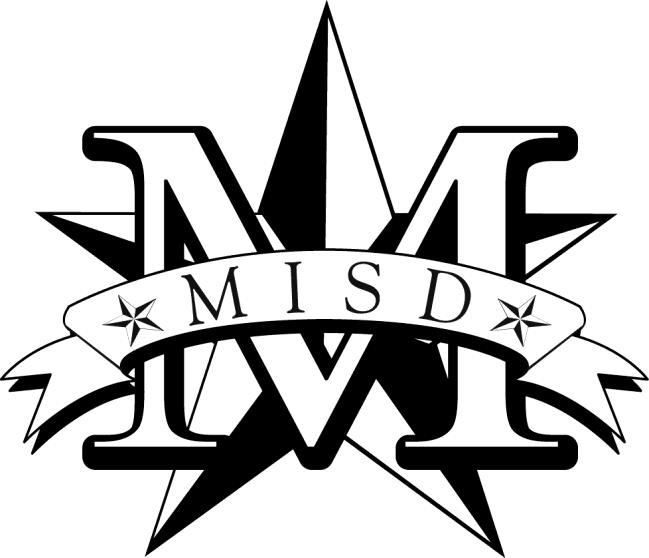 Manual para Estudiantes del Distrito Escolar Independiente de MesquiteAño Escolar 2021–2022Si tiene dificultad para acceder a la información en este documento debido a una discapacidad, comuníquese con el Departamento de Comunicaciones llamando al 972-288-6411.Prefacio para padres y estudiantes:¡Bienvenidos a un nuevo año escolar!La educación implica trabajo en equipo. Si los estudiantes, padres, maestros y otros miembros del personal trabajamos juntos, lograremos que este sea un año exitoso.El Manual para Estudiantes del Distrito Escolar Independiente de Mesquite es una guía de referencia general que se divide en dos secciones:Primera sección: Derechos de los padres describe los derechos de los padres según los especifica la ley federal o estatal.Segunda sección: Otra información importante para padres y estudiantes se organiza alfabéticamente (en base al manual para estudiantes en inglés) por tema. Donde corresponde, los temas se organizan por nivel de grado.Nota: A menos que se indique de otra manera, el término “padre” se refiere al padre o la madre, al tutor o la tutora legal, a cualquier persona que haya recibido otro tipo de control legal respecto del estudiante o a cualquier otra persona que haya aceptado asumir la responsabilidad relacionada con la escuela de un estudiante.El Manual para Estudiantes está diseñado para que se adecue a la ley, a los reglamentos adoptados por la junta y al Código de Conducta Estudiantil, un documento adoptado por la junta que tiene la finalidad de promover la seguridad en la escuela y una atmósfera de aprendizaje. El Manual para Estudiantes no es una declaración completa de todos los reglamentos, procedimientos o reglas para una circunstancia dada.En caso de conflicto entre un reglamento de la junta (incluido el Código de Conducta Estudiantil) y cualquier disposición del Manual para Estudiantes, el distrito se regirá por el reglamento de la junta y el Código de Conducta Estudiantil.Por lo tanto, los padres y estudiantes deben familiarizarse con el Código de Conducta Estudiantil del Distrito Escolar Independiente de Mesquite. Para repasar el Código de Conducta, visite el sitio web del distrito en www.mesquiteisd.org. La ley estatal exige que el Código de Conducta se muestre de manera destacada o se ponga a disposición para su revisión en cada campus.El Manual para Estudiantes se actualiza anualmente; sin embargo, durante el año se pueden adoptar reglamentos y hacer revisiones. El distrito anima a los padres a que se mantengan informados de los cambios propuestos a los reglamentos de la junta asistiendo a las reuniones de la junta y leyendo los boletines y otras comunicaciones que expliquen los cambios en los reglamentos u otras reglas que afecten las disposiciones del Manual para Estudiantes. El distrito se reserva el derecho de modificar el Manual para Estudiantes en cualquier momento. Se proveerá aviso de las revisiones siempre que se considere razonablemente práctico.Aunque el Manual para Estudiantes puede hacer referencia a derechos establecidos por ley o reglamento del distrito, no crea ningún derecho adicional para los estudiantes y los padres. No representa ningún contrato, ni tiene la intención de hacerlo, entre el padre o el estudiante y el distrito.Se puede solicitar una copia impresa del Código de Conducta Estudiantil o del Manual para Estudiantes en la escuela que le corresponde al estudiante.Nota: Se incluyen referencias a los reglamentos de la junta para facilitar la consulta. La copia impresa del manual de los reglamentos oficiales del distrito está disponible para su consulta en el sitio web de Reglamentos de la Junta de MISD.Este manual de reglamentos incluye:Los reglamentos legalmente referenciados (LEGAL) que contienen las disposiciones y normas de las leyes federales y estatales, jurisprudencia y otras autoridades legales que proporcionan el marco legal para los distritos escolares. Los reglamentos adoptados por la junta (LOCAL) que articulan las elecciones y los valores de la junta en lo que respecta a las prácticas del distrito.Si tiene preguntas sobre el material de este manual, comuníquese con la escuela de su estudiante. Complete y devuelva en línea el formulario de Matriculación de un Nuevo Estudiante o Matriculación de un Estudiante Regular para acusar recibo de lo siguiente:Participación de padres según el Título I;El Manual para Estudiantes y el Código de Conducta;Información sobre las ausencias y asistencia;Control de plagas;El uso aceptable de recursos tecnológicos del distrito;Objeción a la divulgación de la información del estudiante del directorio;Objeción de los padres a la divulgación de información del estudiante a reclutadores militares (si desea restringir la divulgación de información a esta entidad), yObjeción de los padres a la divulgación de información del estudiante a instituciones de educación superior (si desea restringir la divulgación de información a esta entidad).AccesibilidadSi tiene dificultad para acceder a la información en este documento debido a una discapacidad, comuníquese con el Departamento de Comunicaciones llamando al 972-288-6411.Primera sección: Derechos de los padres Esta sección describe ciertos derechos de los padres de acuerdo con lo especificado por la ley estatal o federal.Derechos de consentimiento, exclusión voluntaria y denegaciónConsentimiento para realizar una evaluación psicológica A menos que lo exija la ley federal o estatal, un empleado del distrito no realizará un examen, prueba o tratamiento psicológico sin obtener el consentimiento previo escrito de los padres.Nota: Una evaluación puede ser exigida legalmente en virtud de las reglas de educación especial o por la Agencia de Educación de Texas para investigaciones y denuncias de abuso infantil.Consentimiento para la instrucción sobre la sexualidad humanaNotificación anualComo parte del plan de estudios del distrito, los estudiantes reciben instrucción relacionada con la sexualidad humana. El Consejo Asesor sobre Salud Escolar (SHAC) hace recomendaciones sobre los materiales del plan de estudios y la junta escolar adopta los materiales y determina el contenido específico de la instrucción.Se tratará la instrucción sobre sexualidad humana, por ejemplo, abstinencia, pubertad, enfermedades de transmisión sexual, embarazo adolescente, etc. de 5.o a 12.o grado. Para obtener más información sobre los objetivos de la instrucción en cada nivel de grado, visite el sitio web MISD.De conformidad con la ley estatal, todo padre puede:Revisar, obtener una copia o adquirir una copia de los materiales del plan de estudios, según los derechos de autor de los materiales.Retirar a su hijo o hija de cualquier parte de la instrucción sobre sexualidad humana sin que sufra sanciones académicas, disciplinarias o de otro tipo.Participar en el desarrollo de este plan de estudios haciéndose miembro del SHAC del distrito o asistiendo a las asambleas del SHAC. (Consulte con el director de la escuela para obtener más información).Usar el procedimiento de quejas del distrito en relación con una queja. Vea Quejas e inquietudes (todos los niveles de grado) en la página 46 y FNG(LOCAL).La ley estatal también exige que la instrucción relacionada con la sexualidad humana, las enfermedades de transmisión sexual o el virus de inmunodeficiencia humana (VIH) o síndrome de inmunodeficiencia adquirida (SIDA):Presente la abstinencia de las actividades sexuales como la opción preferida en relación con toda actividad sexual para personas no casadas en edad escolar;Dedique más atención a la abstinencia de la actividad sexual que a cualquier otro comportamiento;Enfatice que la abstinencia, si se practica de forma constante y correcta, es el único método 100 por ciento efectivo para prevenir el embarazo, infecciones de transmisión sexual y el trauma emocional relacionado con la actividad sexual de adolescentes;Indique a los adolescentes que se abstengan de la actividad sexual antes del matrimonio como la manera más efectiva de evitar el embarazo y las enfermedades de transmisión sexual; ySi se incluye en el contenido del plan de estudios, enseñe los métodos anticonceptivos y el uso del condón en función de las tasas reales del uso humano en lugar de tasas teóricas de laboratorio.Consentimiento antes de la instrucciónAntes de que un estudiante reciba instrucción sobre la sexualidad humana, el distrito debe obtener el consentimiento por escrito del padre o la madre del estudiante. Se enviará una solicitud de consentimiento por escrito a los padres al menos 14 días antes de la instrucción.Consentimiento para proporcionar servicios de atención para la salud mentalEl distrito no proporcionará un servicio de atención para la salud mental a un estudiante ni realizará un examen médico de un estudiante como parte de los procedimientos de intervención del distrito, salvo según lo permitido por la ley.El distrito ha establecido procedimientos para recomendar una intervención a los padres de un estudiante que presente señales de advertencia tempranas de problemas de salud mental, abuso de sustancias o riesgo de suicidio. El enlace de salud mental del distrito notificará a los padres del estudiante con una cantidad de tiempo razonable luego de obtener información de que el estudiante ha mostrado señales de advertencia tempranas y les proporcionará información sobre las opciones de consejería disponibles.El distrito también ha establecido procedimientos para que el personal notifique al enlace de salud mental respecto de un estudiante que podría necesitar intervención.Se puede comunicar con Kristy Davis, el enlace de salud mental llamando al 972-288-6411.El enlace de salud mental puede proporcionar más información sobre estos procedimientos, así como materiales educativos sobre la identificación de factores de riesgo, el acceso a recursos para el tratamiento o apoyo en el campus o fuera de este, y el acceso a adaptaciones para el estudiante disponibles provistas en el campus.[Para obtener más información, consulte Apoyo para la salud mental en la página 75.]Consentimiento para exponer el trabajo original e información personal de un estudianteLos maestros pueden exponer el trabajo de un estudiante en salones de clase o en otros lugares de la escuela como reconocimiento del logro del estudiante sin tener que obtener el consentimiento previo de los padres. Estas exposiciones pueden incluir información de identificación personal del estudiante. El trabajo del estudiante incluye:ArteProyectos especialesFotografíasVideos originales o grabaciones de voz, yOtros trabajos originalesSin embargo, el distrito obtendrá el consentimiento de los padres antes de exponer el trabajo del estudiante en el sitio web del distrito, un sitio web afiliado o patrocinado por el distrito (como el sitio web de un campus o salón de clase), y en publicaciones del distrito, que puede incluir materiales impresos, videos u otros métodos de comunicación masiva.Consentimiento para recibir instrucción de concientización sobre la crianza y la paternidad si el estudiante es menor de 14 añosTodo estudiante menor de 14 años de edad debe tener autorización de los padres participar en el programa de concientización sobre la crianza y la paternidad del distrito. Este programa fue desarrollado por la Oficina del Fiscal General de Texas y la Junta Estatal de Educación (SBOE) para que se incorporara en las clases de educación para la salud.Consentimiento para la grabación de audio o video de un estudiante cuando la ley aún no lo permiteLa ley estatal permite que la escuela realice una grabación de video o de voz sin la autorización de los padres cuando: Esta será utilizada a efectos de la seguridad escolar,Se vincula con la instrucción en el salón de clase o una actividad cocurricular o extracurricular,Se vincula con la cobertura de prensa de la escuela, oSe relaciona con la promoción de la seguridad del estudiante de acuerdo con la ley para que el estudiante reciba servicios de educación especial en ciertos entornos.En otras circunstancias, el distrito buscará el consentimiento escrito de los padres antes de realizar una grabación de video o de voz de un estudiante.Tenga en cuenta que los padres y visitantes a un salón de clases, tanto virtuales como en persona, no pueden grabar video o audio o tomar fotografías u otras imágenes fijas sin el permiso del maestro u otro funcionario de la escuela. Prohibición de uso de castigo físicoMISD prohíbe el uso de castigo físico (dar nalgadas o azotes al estudiante) según los reglamentos de la junta FO(LOCAL).Limitación de las comunicaciones electrónicas entre los estudiantes y los empleados del distritoEl distrito permite que los maestros y otros empleados aprobados usen comunicaciones electrónicas con los estudiantes en el ámbito de las responsabilidades profesionales, según lo descrito por las pautas del distrito.Por ejemplo, un maestro puede crear una página en una red social para su clase a fin de enviar información relacionada con el trabajo del salón de clase, las tareas para el hogar y las pruebas. Los padres pueden acceder a dicha página.Sin embargo, solo se permite el envío de mensajes instantáneos o de texto a un estudiante individual si un empleado del distrito con responsabilidad sobre una actividad extracurricular necesita comunicarse con un estudiante que participa en dicha actividad.El padre que no desee que su hijo reciba comunicaciones electrónicas personales de un empleado del distrito debe comunicarse con el director del campus.Objeción a la divulgación de información del directorioLa Ley de Derechos Educativos y Privacidad de la Familia o FERPA permite al distrito divulgar “información del directorio” designada de la manera correspondiente de los expedientes de educación de un estudiante sin consentimiento escrito.La “información del directorio” es información que, si se divulga, generalmente no se considera dañina o una invasión de la privacidad. Algunos ejemplos incluyen:La fotografía de un estudiante (para publicación en el anuario escolar);El nombre y el nivel de grado de un estudiante (para comunicar la asignación de clase y de maestro);El nombre, el peso y la estatura de un atleta (para publicación en un programa deportivo escolar);Una lista de cumpleaños de los estudiantes (para generar un reconocimiento en el salón de clase o en toda la escuela);El nombre y la fotografía de un estudiante (colocado en una plataforma de redes sociales aprobada y gestionada por el distrito); yLos nombres y los niveles de grado de estudiantes que el distrito entrega a un periódico de la localidad u otra publicación de la comunidad (para reconocer a la lista de honor A/B para un período de calificación específico).La información del directorio se divulgará a cualquier persona que siga los procedimientos para solicitarla.Sin embargo, un padre o estudiante elegible puede objetar la divulgación de esta información. Cualquier objeción debe dirigirse por escrito al director en el plazo de diez días escolares a partir del primer día de clases del presente año escolar del estudiante.El distrito solicita que las familias que viven en un refugio para sobrevivientes de violencia familiar o trata notifiquen al personal del distrito que el estudiante reside actualmente en dicho refugio. Es posible que las familias quieran excluirse voluntariamente de la divulgación de información del directorio para que el distrito no divulgue ningún dato que pudiera revelar la ubicación de dicho refugio.Según lo permitido por la ley estatal, el distrito ha identificado dos listas de información del directorio: una para propósitos patrocinados por la escuela y otra para todas las demás solicitudes. Para publicaciones y anuncios del distrito, el distrito ha designado lo siguiente como información del directorio: el nombre del estudiante, su correo electrónico, su fotografía, honores y reconocimientos, el nivel de grado, la escuela actual, la escuela a la cual asistió más recientemente, el estado de matriculación, su participación en actividades y deportes reconocidos oficialmente y la estatura y el peso de los atletas. Si el padre no objeta el uso de la información de su hijo para estos propósitos patrocinados por la escuela, la escuela no necesitará pedirle permiso cada vez que el distrito desee usar la información para estos propósitos.Para todos los demás propósitos, el distrito ha identificado lo siguiente como información del directorio: el nombre del estudiante, honores y reconocimientos, el nivel de grado, el estado de matriculación, su participación en actividades y deportes reconocidos oficialmente y la estatura y el peso de los atletas. Si el padre no objeta el uso de la información del estudiante para estos propósitos, la escuela debe divulgar esta información cuando una entidad o persona externa se lo solicite. El director ha determinado en los reglamentos que las direcciones y los números de teléfono de los estudiantes no se consideran información de directorio y, por lo tanto, no se divulgarán al públicoLa junta de Mesquite ISD ha determinado en los reglamentos que las direcciones y los números de teléfono de los estudiantes no se consideran información de directorio y, por lo tanto, no se divulgarán al público.Nota: Consulte Inspección autorizada y uso de los expedientes del estudiante en la página 21.Objeción a la divulgación de información del estudiante a reclutadores militares e instituciones de educación superior (solo de niveles de grado de secundaria)A menos que un padre le indique al distrito que no divulgue la información de su hijo, la Ley Cada Estudiante Triunfa (ESSA) exige que el distrito cumpla con las solicitudes de los reclutadores militares o de las instituciones de educación superior de la siguiente información del estudiante:Nombre,Dirección yTeléfono.También es posible que los reclutadores militares tengan acceso a la dirección de correo electrónico de un estudiante proporcionada al distrito, a menos que uno de los padres haya solicitado al distrito que no revele esta información.[Vea Objeción de los padres a la divulgación de información del estudiante a reclutadores militares e instituciones de educación superior en el paquete de formularios].Participación en encuestas de tercerosConsentimiento requerido antes de la participación del estudiante en encuestas financiadas a nivel federalLa Enmienda de Protección de los Derechos del Estudiante (PPRA por sus siglas en inglés) les otorga a los padres ciertos derechos con respecto a la participación en encuestas, la recopilación y uso de información con fines de mercadotecnia y ciertos exámenes físicos. Un padre tiene derecho a dar su consentimiento antes de que se requiera que un estudiante se presente a una encuesta financiada por el Departamento de Educación de los EE. UU. que se refiera a cualquiera de las siguientes áreas protegidas: Afiliaciones políticas o creencias del estudiante o de los padres del estudiante;Problemas mentales o psicológicos del estudiante o de la familia del estudiante;Comportamiento o actitudes sexuales;Conducta ilegal, antisocial, autoincriminante o degradante;Evaluaciones críticas de individuos con quienes el estudiante tiene una relación familiar cercana;Relaciones privilegiadas reconocidas por ley, como con abogados, médicos y ministros;Prácticas, afiliaciones o creencias religiosas del estudiante o de sus padres, oIngresos, salvo cuando la ley exija la información y esta vaya a usarse para determinar la elegibilidad del estudiante para un programa.El padre puede inspeccionar la encuesta u otros instrumentos y cualesquier materiales de instrucción correspondientes utilizados en relación con cada encuesta. [Vea el reglamento EF(LEGAL) para obtener más información].“Optar por la exclusión” de la participación de otros tipos de encuestas o evaluaciones y de la divulgación de información personalLa PPRA otorga a los padres el derecho de recibir un aviso y la posibilidad de excluir a un estudiante de:Actividades que incluyan la obtención, divulgación o uso de información personal obtenida de su hijo para el propósito de comercializar, vender o de otra manera divulgar esa información a otras personas.Cualquier evaluación o examen físico invasivo que no sea de emergencia requerido como una condición de asistencia, administrado por la escuela o su agente y no necesariamente para proteger la salud y seguridad inmediatas del estudiante. Se exceptúan las evaluaciones de audición, de la vista o escoliosis, o cualquier evaluación o examen físico permitido o exigido por la ley estatal. [Vea los reglamentos EF y FFAA para obtener más información].Un padre puede inspeccionar: Las encuestas que recaben información protegida de los estudiantes y las encuestas creadas por un tercero; Los instrumentos usados para recopilar información personal de los estudiantes para cualesquiera de los propósitos anteriores de comercialización, venta u otros propósitos de distribución; yEl material de instrucción usado como parte del plan de estudios educativo.El Departamento de Educación proporciona amplia información sobre la Enmienda de Protección de los Derechos del Estudiante, incluido un Formulario de quejas de la PPRA.Retirar a un estudiante de la instrucción o excusar a un estudiante de un componente de instrucción requeridoRecitar una parte de la Declaración de Independencia en los grados 3-12La ley estatal designa la semana del 17 de septiembre como la Semana de Celebración de la Libertad y exige que todas las clases de estudios sociales provean:Instrucción sobre el estudio de la intención, el significado y la importancia de la Declaración de Independencia y la Constitución de los Estados Unidos, yLa recitación de una parte específica de la Declaración de Independencia para los estudiantes en los grados 3 a 12.De acuerdo con la ley estatal, un estudiante puede ser excusado de recitar una parte de la Declaración de Independencia si:El padre provee una declaración escrita donde solicite que se excuse a su hijo de ello,El distrito determina que el estudiante tiene una objeción consciente a la recitación, oUno de los padres es representante de un gobierno extranjero al cual el gobierno de Estados Unidos le ofrece inmunidad diplomática.[Vea el reglamento EHBK(LEGAL) para obtener más información].Recitar los juramentos a las banderas de EE. UU. y de TexasUn padre puede solicitar que su hijo sea excusado de participar en la recitación diaria del juramento a la bandera de EE. UU. y del juramento a la bandera de Texas. La solicitud debe hacerse por escrito.Sin embargo, la ley estatal exige que todos los estudiantes guarden un minuto de silencio luego de los juramentos.[Vea Juramentos y un minuto de silencio en la página 86 y el reglamento EC(LEGAL) para obtener más información].Creencias religiosas o moralesUn padre puede retirar a su hijo temporalmente del salón de clase si una actividad programada de la instrucción entra en conflicto con las creencias religiosas o morales del padre.La remoción no se puede usar para evitar una prueba y no se puede extender durante un semestre completo. Además, el estudiante debe cumplir con los requisitos del nivel del grado y de graduación según lo determinado por la escuela y las leyes del estado.Tutorías o preparación para pruebasUn maestro puede determinar que un estudiante necesita asistencia específica adicional para alcanzar el nivel de dominio de los conocimientos y habilidades esenciales desarrollados por el estado con base en:Observaciones informales,Datos de evaluación como calificaciones obtenidas en tareas o pruebas, oResultados de evaluaciones de diagnóstico.La escuela siempre intentará proveer tutorías y estrategias para rendir pruebas de manera tal de evitar el retiro de otra instrucción tanto como sea posible.En conformidad con las leyes estatales y el reglamento EC, los distritos deben obtener el permiso de los padres antes de retirar a un estudiante de una clase programada regularmente para tutoría correctiva o preparación para una prueba de más del diez por ciento de los días escolares en los cuales se dicta la clase.En virtud de la ley estatal, los estudiantes que tengan calificaciones inferiores a 70 en un período de calificación deben asistir a servicios de tutoría (si el distrito ofrece estos servicios).[Si tiene preguntas sobre los programas de tutorías que provee la escuela, comuníquese con el maestro del estudiante y consulte los reglamentos EC y EHBC. Para obtener información sobre la instrucción acelerada que se requiere cuando un estudiante no logra desempeñarse satisfactoriamente en determinadas evaluaciones obligatorias del estado, vea Pruebas estandarizadas en la página 95].Derecho a acceder a los expedientes del estudiante, materiales del plan de estudios y registros/reglamentos del distritoMateriales de instrucciónEl padre tiene el derecho de revisar los materiales de instrucción, libros de texto y otros materiales auxiliares y de instrucción utilizados en el plan de estudios, y de examinar las pruebas que se hayan administrado, ya sea que la instrucción se imparta de manera presencial, virtual o remota.El padre también tiene derecho a solicitar que la escuela permita que el estudiante lleve a casa los materiales de instrucción que utiliza. La escuela puede pedir al estudiante que devuelva los materiales al inicio del siguiente día escolar.La escuela puede proveer versiones impresas de materiales de instrucción electrónicos a un estudiante si este no tiene acceso fiable a tecnología en casa.Avisos de ciertas malas conductas del estudiante al padre que no tiene la custodiaEl padre que no tiene la custodia puede solicitar por escrito que se le provea, por el resto del año escolar, una copia de cualquier aviso escrito generalmente provisto a uno de los padres relacionado con la mala conducta de su hijo que pueda implicar la asignación a un programa disciplinario de educación alternativa (DAEP) o la expulsión. [Vea el Código de Conducta Estudiantil y el reglamento FO(LEGAL) para obtener más información].Participación en evaluaciones requeridas a nivel federal, estatal y del distritoEn conformidad con la Ley Cada Estudiante Triunfa (ESSA), un padre puede solicitar información referente al reglamento federal, estatal o del distrito, o al reglamento del distrito relacionado con la participación de su hijo en evaluaciones requeridas.Expedientes de los estudiantesAcceso a los expedientes de los estudiantesUn padre puede revisar los expedientes de su hijo. Estos expedientes incluyen:Registros de asistencia,Puntajes de pruebas,Calificaciones,Registros de disciplina,Registros de consejería,Registros psicológicos,Solicitudes de admisión,Información de salud y vacunación,Otros expedientes médicos,Evaluaciones del maestro y consejero escolar,Informes de patrones de comportamiento,Expedientes relacionados con la asistencia provista para dificultades del aprendizaje, como información referente a estrategias de intervención utilizadas con el niño, según cómo la ley define el término “estrategia de intervención”,Instrumentos de evaluación del estado que se han administrado a su hijo, yMateriales didácticos y pruebas usados en el salón de clase del menor.Inspección autorizada y uso de los expedientes del estudianteLa Ley de Derechos Educativos y Privacidad de la Familia (FERPA) otorga a los padres y a los estudiantes elegibles ciertos derechos con respecto a los expedientes educativos del estudiante.A efectos de los expedientes del estudiante, un estudiante “elegible” es aquel que es mayor de 18 años o que asiste a una institución de educación postsecundaria. Estos derechos, tratados aquí y en Objeción a la divulgación de información del directorio en la página 16, comprenden el derecho a:Inspeccionar y revisar los expedientes del estudiante dentro de 45 días después de que la escuela reciba una solicitud de acceso;Solicitar una enmienda al expediente de un estudiante que el padre o el estudiante elegible considere que es incorrecto, confuso o que de otra manera infringe la FERPA;Proporcionar consentimiento escrito antes de que la escuela divulgue información de identificación personal de los expedientes del estudiante, salvo en la medida en que la FERPA autorice la divulgación sin consentimiento; yPresentar una queja ante el Departamento de Educación de EE. UU. referente al incumplimiento de los requisitos de la FERPA por parte de la escuela. Para obtener más información sobre cómo presentar una queja, consulte https://studentprivacy.ed.gov/file-a-complaint. La FERPA y las leyes estatales protegen los registros escolares del estudiante de la inspección o uso no autorizados y proporcionan ciertos derechos de privacidad a los padres y estudiantes elegibles.Antes de divulgar cualquier información de identificación personal de los expedientes de un estudiante, el distrito debe verificar la identidad de la persona, incluso alguno de los padres o el estudiante, que solicita la información.Prácticamente toda la información relacionada con el desempeño del estudiante, como calificaciones, resultados de pruebas y registros de disciplina, se considera que conforma los expedientes educativos confidenciales.La inspección y divulgación de los expedientes del estudiante está restringida a un estudiante elegible o al padre del estudiante, a menos que la escuela reciba una copia de una orden judicial de terminación de los derechos del padre o del derecho de acceder a los expedientes de educación del estudiante. Los derechos de los padres con respecto al acceso a los expedientes de los estudiantes no se ven afectados por el estado civil de los padres.La ley federal exige que el control de los expedientes se transfiere al estudiante tan pronto como el estudiante:Alcanza la edad de 18 años,Es emancipado por un tribunal, oSe matricula en una institución educativa postsecundaria.Sin embargo, el padre puede seguir teniendo acceso a los expedientes, si el estudiante es un dependiente para propósitos tributarios y, en circunstancias limitadas, cuando existe una amenaza a la salud y seguridad del estudiante u otros individuos.La FERPA permite la divulgación de información de identificación personal de los expedientes de educación de un estudiante, sin consentimiento escrito del padre o del estudiante elegible cuando los funcionarios de la escuela tienen lo que la ley federal llama un “interés educativo legítimo” en los expedientes de un estudiante. El interés educativo legítimo puede incluir:Trabajar con el estudiante; Analizar medidas disciplinarias o académicas, el caso del estudiante o un programa de educación individualizada para un estudiante con discapacidades; Recopilar datos estadísticos; Revisar un expediente educativo para cumplir con una responsabilidad profesional del funcionario, oInvestigar o evaluar programas.Entre los funcionarios de la escuela se incluyen:Los miembros de la junta y empleados, como el superintendente, los administradores y los directores;Los maestros, consejeros escolares, encargados de diagnósticos y personal auxiliar (incluso personal de salud o médico del distrito);Una persona o empresa con la cual el distrito haya contratado o permitido proveer un servicio o función institucional específico (como un abogado, consultor, proveedor tercero que ofrezca programas en línea o software, auditor, consultor médico, terapeuta, funcionario de recursos escolares o voluntario);Una persona nombrada para desempeñarse en un equipo que respalde el programa escolar de apoyo y seguridad del distrito;Un padre o estudiante que forme parte de un comité escolar, oUn padre o estudiante que asista a un funcionario escolar en el desempeño de sus funciones.La FERPA también permite la divulgación de información de identificación personal sin consentimiento escrito:A representantes autorizados de diversas agencias gubernamentales, incluidos los proveedores de servicios de minoridad, la Contraloría General de EE. UU., la Procuraduría General de EE. UU., la Secretaría de Educación de EE. UU., la Agencia de Educación de Texas, la Secretaría de Agricultura de EE. UU. y trabajadores de casos de Servicios de Protección Infantil (CPS) u otros representantes del bienestar infantil, en determinados casos.A individuos o entidades a los que se les concedió acceso en respuesta a un citatorio u orden judicial.A otra escuela, distrito/sistema o institución de educación postsecundaria en la que el estudiante procure matricularse o en la que el estudiante ya esté matriculado.En relación con la ayuda financiera que el estudiante haya solicitado o haya recibido.A organizaciones de acreditación para llevar a cabo las funciones de acreditación.A organizaciones que llevan a cabo estudios para la escuela o en nombre de la escuela para desarrollar, validar o administrar pruebas indicadoras; administrar programas de ayuda a estudiantes, o mejorar la instrucción.A funcionarios correspondientes en relación con una emergencia de salud o seguridad.Cuando el distrito divulga información del directorio (detalles designados). [Para prohibir esta divulgación, vea Objeción a la divulgación de información del directorio en la página 16].La divulgación de información de identificación personal a otra persona o agencia (como a un posible empleador o para la solicitud de una beca) se hará únicamente con el permiso de los padres o del estudiante, según corresponda.El director de la escuela es el custodio de todos los expedientes de los estudiantes matriculados actualmente en la escuela asignada. El Vice Superintendente de Enseñanza y Aprendizaje es el custodio de todos los expedientes de los estudiantes que se han retirado o graduado.Un padre o estudiante elegible que desee inspeccionar los expedientes del estudiante debe presentar una solicitud por escrito al custodio de los expedientes identificando los expedientes que desea inspeccionar.Los expedientes se pueden inspeccionar en persona durante el horario escolar regular. El custodio de expedientes o su representante estará disponible para explicar el expediente y responder preguntas.El padre o estudiante elegible que presente una solicitud escrita y pague los costos de copiado de diez centavos por página puede obtener copias. Si las circunstancias impiden la inspección durante horario escolar regular y el estudiante reúne los requisitos para comidas gratis o de bajo costo, el distrito proveerá una copia de los expedientes solicitados o hará otros arreglos para que el padre o el estudiante pueda revisar dichos expedientes.Se puede comunicar con el custodio de los expedientes de los estudiantes matriculados actualmente en la escuela a la que asiste su hijo(a). Se puede comunicar con el custodio de los expedientes de los estudiantes que se han retirado o graduado llamando al 972-288-6411. Un padre o estudiante elegible puede inspeccionar los expedientes del estudiante y solicitar una corrección o modificación si se considera que los expedientes son imprecisos, confusos o de otra manera infringen los derechos de privacidad del estudiante.Se debe presentar una solicitud para corregir el expediente de un estudiante al custodio de expedientes correspondiente. La solicitud debe identificar claramente la parte del expediente que debe corregirse e incluir una explicación de por qué la información es incorrecta. Si el distrito deniega la solicitud del cambio de los expedientes, el padre o estudiante elegible tiene derecho a solicitar una audiencia. Si, después de la audiencia, los expedientes no se modifican, el padre o estudiante elegible tiene 30 días escolares para presentar una declaración en el expediente del estudiante.A pesar de que se puede objetar el registro incorrecto de las calificaciones, la objeción de la calificación de un estudiante en un curso o en un examen se tramita a través del proceso de quejas que se encuentra en el reglamento FNG(LOCAL). La calificación impuesta por el maestro se puede cambiar únicamente si, de acuerdo a lo determinado por la junta de síndicos, la calificación es arbitraria, errónea o incoherente con las pautas de calificación del distrito. [Vea Boletas de calificaciones/Informes de progreso y reuniones en la página 88, Quejas e inquietudes en la página 46 e Irrevocabilidad de las calificaciones en el reglamento FNG(LEGAL)].El reglamento del distrito referente a los expedientes del estudiante se encuentra en los reglamentos FL(LEGAL) y (LOCAL) y está disponible en la oficina del director o del superintendente o en el sitio web de Reglamentos de la Junta de MISD].Nota: El derecho del padre o estudiante elegible al acceso y al copiado de los expedientes del estudiante no se extiende a todos los registros. Los materiales que no se consideran registros educativos, como notas personales de un maestro sobre un estudiante compartidas únicamente con un maestro suplente, no se tienen que poner a disposición.Certificaciones profesionales de los maestros y del personalUn padre puede solicitar información referente a las certificaciones profesionales de los maestros de su hijo, incluso si un maestro:Ha cumplido con la certificación y los requisitos de licencias del estado para los niveles de grado y las áreas de asignaturas que instruye,Tiene un permiso de emergencia u otra situación provisoria para la que se han eximido los requisitos del estado, yEstá enseñando actualmente la disciplina de su certificación.El padre también tiene el derecho de solicitar información sobre las certificaciones de cualquier paraprofesional que pueda proporcionar servicios a su hijo.Estudiantes con excepcionalidades o circunstancias especialesHijos de familias militaresEl Pacto Interestatal sobre Oportunidades Educativas para Hijos de Militares otorga a estos niños el derecho a la flexibilidad con respecto a ciertos requisitos estatales y del distrito, entre ellos:Requisitos de vacunación;Asignación de nivel de grado, curso o programa educativo;Requisitos de elegibilidad para participar en actividades extracurriculares;Matriculación en la Red Escolar Virtual de Texas (TxVSN), yRequisitos de graduación.El distrito justificará las ausencias relacionadas con la visita de un estudiante a su padre, incluido un padrastro o tutor legal, que:Ha sido llamado al servicio militar activo,Tenga permiso para ausentarse, oRegrese de un despliegue militar de por lo menos cuatro meses.El distrito no permitirá más de cinco ausencias justificadas al año para este propósito. Para que la ausencia pueda ser justificada, no debe ocurrir antes del 60.º día antes del despliegue ni después del 30.º día después del regreso del padre de un despliegue.Puede encontrar información adicional en Recursos para familias militares en la Agencia de Educación de Texas.Rol de los padres en determinadas asignaciones de salón de clase y de escuelaHermanos de nacimiento múltipleLa ley estatal permite a un padre de hijos de nacimientos múltiples (por ejemplo, mellizos, trillizos, etc.) asignados al mismo grado y campus solicitar por escrito que los niños se asignen al mismo salón de clase o a diferentes salones.Las solicitudes escritas se deben presentar antes del 14.º día posterior a la matriculación de los estudiantes. [Vea el reglamento FDB(LEGAL) para obtener más información].Transferencias/Asignaciones por seguridadLa junta o su representante respetará la solicitud de un padre respecto de la transferencia de su hijo a otro salón de clase o campus si el distrito ha determinado que el niño ha sido víctima de intimidación, lo que incluye acoso cibernético, según se define el término en la sección 37.0832 del Código de Educación.La junta puede transferir a un estudiante que ha estado involucrado en intimidación a otro salón de clase. La junta consultará con el padre de un niño que ha estado involucrado en intimidación antes de tomar una decisión respecto de la transferencia del niño a otro campus.No se provee transporte para una transferencia a otro campus. Consulte con el director para obtener más información.[Vea Intimidación en la página 36 y los reglamentos FDB y FFI para obtener más información].El distrito respetará la solicitud de un padre respecto de la transferencia de su hijo a una escuela pública segura en el distrito si su hijo asiste a la escuela identificada por la Agencia de Educación de Texas como persistentemente peligrosa o si su hijo ha sido víctima de un delito penal violento mientras estaba en la escuela o en las instalaciones escolares.[Vea el reglamento FDE para obtener más información].La junta respetará la solicitud de un padre respecto de la transferencia de su hijo a un distrito vecino si el estudiante fue víctima de agresión sexual a manos de otro estudiante asignado al mismo campus, independientemente de si ese ataque se produjo dentro o fuera del campus, y de si ese estudiante ha sido condenado o ha recibido un fallo diferido por el ataque. De conformidad con el reglamento FDE, si la víctima no quiere transferirse, la junta transferirá al agresor.Uso de animales de servicio/asistencia por parte de los estudiantesEl padre de un estudiante que utilice un animal de servicio/asistencia debido a una discapacidad debe presentar una solicitud por escrito al director antes de llevar el animal de servicio/asistencia al campus. El distrito intentará satisfacer la solicitud lo más pronto posible, pero lo hará dentro de los diez días hábiles del distrito.Estudiantes bajo la tutela del estado (sistema de acogida)A un estudiante bajo la tutela (custodia) del estado que se inscribe en el distrito después del inicio del año escolar se le darán oportunidades de crédito mediante exámenes en cualquier momento del año.El distrito evaluará los expedientes disponibles del estudiante para determinar la transferencia de créditos por materias y cursos tomados antes de la matriculación del estudiante en el distrito.El distrito otorgará crédito parcial de curso cuando el estudiante solo apruebe la mitad de un curso de dos mitades.Un estudiante bajo la tutela del estado que se mude fuera de los límites de asistencia de la escuela o del distrito, o que se asigne inicialmente a la tutela del estado y que se mude fuera de los límites del distrito o de la escuela, tiene derecho a continuar inscrito en la escuela a la que estaba asistiendo antes de la asignación o mudanza hasta que el estudiante alcance el nivel de grado más alto de la escuela particular.Si un estudiante del grado 11 o 12 se transfiere a otro distrito escolar pero no cumple con los requisitos de graduación del distrito receptor, el estudiante puede solicitar un diploma del distrito anterior si cumple con los criterios de graduación del distrito anterior.En el caso de un estudiante bajo la tutela del estado que reúna los requisitos para una colegiatura y exención de cuota en virtud de la ley estatal y que es probable que esté en acogida el día precedente al 18.º cumpleaños del estudiante, el distrito:Ayudará al estudiante a completar las solicitudes de admisión o de ayuda financiera;Hará arreglos y acompañará al estudiante a visitas del campus;Asistirá con la búsqueda y la solicitud de becas privadas o patrocinadas por instituciones;Identificará si el estudiante es candidato para designación a una academia militar;Asistirá al estudiante con la inscripción y preparación para los exámenes de admisión de la universidad, lo que incluye (sujeto a la disponibilidad de fondos) hacer arreglos para el pago de las cuotas de exámenes del Departamento de Familia y Servicios de Protección (DFPS) de Texas; yCoordinará el contacto entre el estudiante y el funcionario de enlace para los estudiantes que estuvieron anteriormente bajo la tutela del estado.[Vea Crédito mediante examen para avance/aceleración en la página 51, Crédito de curso en la página 51 y Estudiantes en el sistema de acogida en la página 98].Estudiantes que no tienen hogarA un estudiante sin hogar se le dará flexibilidad con respecto a ciertas disposiciones del distrito, incluidos:Requisitos de comprobante de residencia;Requisitos de inmunización;Asignación de programa educativo, (si el estudiante no puede proveer expedientes académicos previos o se le pasa una fecha límite de solicitud durante un período sin techo);Oportunidades de crédito mediante exámenes en cualquier momento del año (si el estudiante se inscribió en el distrito después del inicio del año escolar), en conformidad con las reglas de la Junta de Educación del Estado (SBOE);Evaluación de los expedientes disponibles del estudiante para determinar la transferencia de créditos por materias y cursos tomados antes de la matriculación del estudiante en el distrito;Otorgamiento de crédito parcial cuando un estudiante aprueba solo una mitad de un curso de dos mitades;Requisitos de elegibilidad para participar en actividades extracurriculares; yRequisitos de graduación.La ley federal permite que un estudiante que no tiene hogar permanezca matriculado en la “escuela de origen” o que se matricule en una nueva escuela en el área de asistencia donde el estudiante reside actualmente.Si un estudiante que no tiene hogar del grado 11 o 12 se transfiere a otro distrito escolar pero no cumple con los requisitos de graduación del distrito receptor, la ley estatal permite que el estudiante solicite un diploma del distrito anterior si cumple con los criterios de graduación del distrito anterior.Un estudiante o padre que no esté satisfecho con la elegibilidad del distrito, la selección de la escuela o la decisión de la matriculación puede apelar a través del reglamento FNG(LOCAL). Siempre que sea posible, el distrito acelerará los plazos locales para lograr una rápida resolución de la disputa.[Vea Crédito mediante examen para avance/aceleración en la página 51, Crédito de curso en la página 51 y Estudiantes que no tienen hogar en la página 98]. Estudiantes que tienen dificultades de aprendizaje o que necesitan servicios de educación especial o de la Sección 504Para los estudiantes que presentan dificultades en el salón de clases regular, todos los distritos escolares deben considerar las tutorías, las medidas compensatorias y otros servicios de apoyo académico o del comportamiento que estén disponibles para todos los estudiantes, incluido un proceso basado en la Respuesta a la Intervención (RtI). La implementación de RtI tiene la posibilidad de producir un efecto positivo en la capacidad de los distritos para satisfacer las necesidades de todos los estudiantes que tienen dificultades.Si un estudiante tiene dificultades de aprendizaje, el padre puede comunicarse con las personas indicadas más adelante para obtener información sobre la derivación de educación general de la escuela o del sistema de evaluación para servicios de apoyo.Este sistema vincula a los estudiantes con una variedad de opciones de apoyo, incluida la derivación para una evaluación de educación especial o para una evaluación de la Sección 504 a fin de determinar si el estudiante necesita ayudas específicas, adaptaciones o servicios. Un padre puede solicitar una evaluación para servicios de educación especial o de la Sección 504 en cualquier momento.Derivaciones a educación especialSi un padre realiza una solicitud por escrito para que se realice una evaluación inicial para servicios de educación especial al director de servicios de educación especial o al empleado administrativo de un distrito escolar, el distrito debe responder a más tardar 15 días escolares después de recibir la solicitud. En ese momento, el distrito debe entregarle al padre un aviso escrito previo sobre si acepta o rechaza la evaluación del estudiante, junto con una copia del Aviso de garantías procesales. Si el distrito acepta evaluar al estudiante, también debe darle al padre la oportunidad de otorgar su consentimiento por escrito para la evaluación.Nota: La solicitud para la realización de una evaluación de educación especial puede hacerse verbalmente; no es necesario que sea por escrito. Los distritos aún deben cumplir con todos los requisitos federales de avisos previos por escrito y de garantías procesales, así como con los requisitos para identificar, ubicar y evaluar a niños que se sospecha que tienen una discapacidad y necesitan educación especial. Sin embargo, una solicitud verbal no exige que el distrito responda en el plazo de 15 días escolares.Si el distrito decide evaluar al estudiante, debe realizar la evaluación inicial y el informe de la evaluación del estudiante a más tardar 45 días escolares a partir del día que la escuela reciba el consentimiento escrito del padre. Sin embargo, si el estudiante está ausente durante el período de evaluación por tres días escolares o más, el período de evaluación se prolongará por la cantidad de días escolares equivalentes a la cantidad de días escolares que el estudiante esté ausente.Hay una excepción al cronograma de 45 días escolares. Si el distrito escolar recibe el consentimiento de un padre para la evaluación inicial por lo menos 35 pero menos de 45 días escolares antes del último día de instrucción del año escolar, debe completar el informe escrito y proporcionar una copia del informe al padre a más tardar el 30 de junio de ese año. No obstante, si el estudiante se ausenta de la escuela por tres días o más durante el período de evaluación, entonces ya no se aplica la fecha límite del 30 de junio. En su lugar, se aplicará un cronograma general de 45 días escolares más extensiones por ausencias de tres días o más.Tras completarse la evaluación, el distrito le debe entregar una copia del informe de evaluación al padre sin costo alguno.Hay información adicional referente a la educación especial disponible a través del distrito escolar en un documento complementario titulado Guía de los padres para el proceso de admisión, revisión y retiro.Persona de contacto para las derivaciones a educación especialLa persona designada con quien se debe contactar con referencia a opciones para un estudiante que tiene dificultades de aprendizaje o para obtener una derivación para una evaluación para servicios de educación especial es Dr. Stacy Carpenter, llamando al 972-882-7700.Si tiene preguntas sobre las transiciones postsecundarias, incluida la transición de la educación al empleo, para los estudiantes que reciben servicios de educación especial, comuníquese con la persona designada para transición y empleo del distrito, Kiffany Jefferson, llamando al 972-882-7719.  Derivaciones de la Sección 504Todos los distritos escolares deben contar con normas y procedimientos para la evaluación y ubicación de estudiantes en el programa de la Sección 504 del distrito. Los distritos también deben implementar un sistema de garantías procesales que incluya:Aviso,Una oportunidad para que el padre o el tutor examinen los expedientes relevantes,Una audiencia imparcial donde se brinde al padre o tutor la oportunidad de participar y de contar con la representación de un abogado, yUn procedimiento de revisión.Persona de contacto para las derivaciones de la Sección 504La persona designada con quien se debe contactar con referencia a opciones para un estudiante que tiene dificultades de aprendizaje o para obtener una derivación para una evaluación para servicios de la Sección 504 es Kristy Davis llamando al 972-288-6411.[Vea Estudiantes con deficiencias físicas o mentales protegidos en virtud de la Sección 504 en la página 30].Visite estos sitios web para obtener información referente a estudiantes con discapacidades y la familia:Legal Framework for the Child-Centered Special Education Process (Marco legal para el proceso de educación especial centrado en el niño)Partners Resource Network (Red de recursos para padres)Special Education Information Center (Centro informativo de educación especial)Texas Project FirstNotificación a los padres sobre estrategias de intervención para dificultades de aprendizaje provistas a los estudiantes en educación generalEn conformidad con la ley estatal, el distrito notificará anualmente a los padres si su hijo recibe asistencia para dificultades de aprendizaje. Los detalles de dicha asistencia pueden incluir estrategias de intervención. Este aviso no es para los estudiantes ya matriculados en un programa de educación especial.Estudiantes que reciben servicios de educación especial con otros niños en edad escolar en casaSi un estudiante está recibiendo servicios de educación especial en un campus fuera de su zona de asistencia, la ley estatal permite que el padre o tutor solicite que otros estudiantes que residan en la casa sean transferidos al mismo campus, si el nivel de grado apropiado para los estudiantes que se han de transferir se ofrece en esa escuela.El estudiante que recibe servicios de educación especial tendría derecho a transporte. Sin embargo, el distrito no está obligado a proveer transporte para los otros niños de la casa.El padre o tutor debería hablar con el director de la escuela sobre las necesidades de transporte antes de solicitar una transferencia para cualquier otro niño de la casa. [Vea el reglamento FDB(LOCAL) para obtener más información].Estudiantes cuyo idioma principal no es el inglésUn estudiante puede ser elegible para recibir apoyo especializado si su idioma principal no es inglés, y el estudiante tiene dificultad para realizar el trabajo escolar ordinario en inglés.Si el estudiante reúne los requisitos para esos servicios, el Comité de Evaluación del Dominio de un Idioma (LPAC) determinará los tipos de servicios que el estudiante necesita, incluidas las adaptaciones o modificaciones relacionadas con la instrucción en el salón de clase, evaluaciones locales y evaluaciones obligatorias del estado.[Ver Estudiantes de Inglés en la página 61 y Programas Especiales en la página 95].Estudiantes con deficiencias físicas o mentales protegidos en virtud de la Sección 504Un estudiante que tenga una deficiencia física o mental que limite substancialmente una actividad importante de la vida, según lo definido por la ley, y que de otra manera no reúna los requisitos para servicios de educación especial, puede reunir los requisitos para protecciones en virtud de la Sección 504 de la Ley de Rehabilitación.La Sección 504 es una ley federal designada para prohibir la discriminación contra individuos con discapacidades.Cuando se solicita una evaluación, se crea un comité para determinar si el estudiante necesita servicios y apoyo en virtud de la Sección 504 para recibir una educación pública adecuada y gratuita (FAPE), según lo definido por la ley federal.[Vea Estudiantes que tienen dificultades de aprendizaje o que necesitan servicios de educación especial o de la Sección 504 en la página 28 y el reglamento FB para obtener más información].Segunda sección: Otra información importante para padres y estudiantesEsta sección contiene información importante sobre asuntos académicos, actividades escolares y sobre los requisitos y el funcionamiento de la escuela. Está organizada alfabéticamente (en base al manual para estudiantes en inglés) para que sirva como una guía de referencia rápida. Donde corresponde, los temas se organizan por nivel de grado. Los padres y los niños deberían dedicar un momento juntos para familiarizarse con los temas tratados en esta sección. Si necesita orientación con un tema en particular, comuníquese con el departamento de Servicios Administrativos llamando al 972-288-6411.Ausencias/AsistenciaLa asistencia regular a la escuela es fundamental. Las ausencias a clase pueden dar lugar a una perturbación grave de la educación del estudiante. El estudiante y el padre deben evitar las ausencias innecesarias. Abajo se tratan dos leyes estatales importantes: una que trata sobre la asistencia obligatoria y, la otra, sobre cómo la asistencia afecta la asignación de la calificación final o el crédito de curso al estudiante.Asistencia obligatoriaPrekínder y kínderLos estudiantes matriculados en prekínder o kínder deben asistir a la escuela y están sujetos a los requisitos de asistencia obligatoria siempre que sigan matriculados.De 6 a 18 añosLa ley estatal exige que un estudiante que tiene, como mínimo, seis años de edad o que tiene menos de seis años y que ha estado previamente matriculado en primer grado y que aún no ha cumplido los 19 años, asista a la escuela, así como a cualquier programa de instrucción acelerada, programa del año escolar ampliado o sesión de tutoría que corresponda, a menos que de otra manera se excuse al estudiante de asistir o esté legalmente exento.La ley estatal exige que los estudiantes de kínder a grado 2 asistan a cualquier programa de instrucción acelerada de lectura asignado. Se notificará a los padres por escrito si se asigna a su hijo a un programa de instrucción acelerada de lectura según un instrumento de diagnóstico de lectura.Un estudiante deberá asistir a todo programa de instrucción acelerada asignado antes o después de la escuela o durante el verano, si el estudiante no satisface los estándares de aprobación de una evaluación estatal de una materia correspondiente.A partir de los 19 añosUn estudiante que asiste o se matricula voluntariamente después de cumplir los 19 años de edad debe asistir a la escuela todos los días hasta el final del año escolar. Si el estudiante incurre en más de cinco ausencias injustificadas en un semestre, el distrito puede revocar la matrícula del estudiante. A partir de entonces, la presencia del estudiante en la propiedad escolar no estaría autorizada y se puede considerar ingreso ilegal. [Vea el reglamento FEA para obtener más información].Asistencia obligatoria—ExencionesTodos los niveles de gradoLa ley estatal permite exenciones de los requisitos de asistencia obligatoria por las siguientes actividades y eventos, siempre que el estudiante recupere todos los trabajos:Feriados religiosos;Comparecencias obligatorias ante un tribunal;Actividades relacionadas con la obtención de la ciudadanía de los Estados Unidos;Citas documentadas de atención médica para el estudiante o un hijo del estudiante, incluso ausencias relacionadas con servicios por autismo, si el estudiante regresa a la escuela el mismo día de la cita y lleva una nota del proveedor de atención médica; Ausencias producto de una enfermedad grave o potencialmente mortal o del tratamiento relacionado que haga que la asistencia del estudiante sea inviable, con certificación médica;En el caso de los estudiantes bajo la tutela del estado;Una actividad requerida por un plan de servicios ordenado por un tribunal, oCualquier otra actividad ordenada por un tribunal, siempre que no sea posible coordinar la participación del estudiante en la actividad fuera del horario escolar.En el caso de los hijos de familias militares, se justificarán las ausencias de hasta cinco días para que el estudiante visite a un padre/madre, padrastro/madrastra o tutor legal que se dirige a determinados despliegues, está de licencia o regresa de uno. [Vea Hijos de familias militares en la página 25 para obtener más información]. Niveles de grado de secundariaEl distrito permitirá que un estudiante de 15 años de edad o mayor se ausente por un día para obtener una licencia de principiante y por un día para obtener una licencia de conductor, siempre que la junta haya autorizado tales ausencias justificadas en virtud del reglamento FEA(LOCAL). El estudiante deberá presentar la documentación de su visita a la oficina de licencias de conducir por cada ausencia y deberá recuperar todo trabajo perdido. [Vea también Verificación de asistencia para una licencia de conductor en la página 36.]El distrito permitirá que los estudiantes de los grados 11 y 12 se ausenten por hasta dos días por año para visitar un instituto universitario o universidad, siempre que: La junta haya aprobado tales ausencias justificadas en virtud del reglamento FEA(LOCAL)El director haya aprobado la ausencia del estudiante; y El estudiante siga los procedimientos del campus para dar constancia de la visita y recupere todo trabajo perdido.El distrito permitirá que un estudiante de 17 años o más se ausente por hasta cuatro días durante el período en el que el estudiante esté matriculado en la escuela preparatoria para procurar alistarse en las fuerzas armadas de los Estados Unidos o en la Guardia Nacional de Texas, siempre que el estudiante dé constancia de estas actividades al distrito.El distrito permitirá que un estudiante se ausente por hasta dos días por año escolar para desempeñarse como:Oficial de votación anticipada, siempre que la junta del distrito haya autorizado esto en el reglamento FEA(LOCAL), el estudiante notifique a sus maestros y el estudiante reciba la aprobación del director antes de las ausencias, oFuncionario electoral, si el estudiante recupera todo trabajo perdido.El distrito también permitirá que un estudiante de grado 6-12 se ausente para el propósito de interpretar el toque de despedida en el funeral honorífico militar de un veterano difunto.Asistencia obligatoria—Incumplimiento Todos los niveles de gradoLos empleados de la escuela deben investigar y denunciar infracciones de la ley de asistencia obligatoria.Un estudiante que se ausente sin permiso de la escuela; de cualquier clase, de cualquier programa especial obligatorio o de cualquier tutoría obligatoria se considerará que infringe la ley de asistencia obligatoria y estará sujeto a una medida disciplinaria.Estudiantes con discapacidadesSi un estudiante discapacitado tiene problemas de asistencia, el comité de ARD o el comité de la Sección 504 del estudiante determinarán si los problemas de asistencia requieren una evaluación, una reevaluación o modificaciones al programa de educación individualizado o al plan de la Sección 504 del estudiante, según corresponda.De 6 a 18 añosCuando un estudiante de 6 a 18 años incurre en tres ausencias injustificadas o más en un período de cuatro semanas, la ley exige a la escuela que les envíe un aviso a los padres.El aviso:Les recordará a los padres que tienen el deber de supervisar la asistencia del estudiante y exigirá que el estudiante asista a la escuela;Solicitará una reunión entre los administradores escolares y los padres; eInformará a los padres que el distrito empezará a aplicar medidas de prevención de absentismo escolar, entre ellas, un plan de mejora de la conducta, un servicio comunitario basado en la escuela, derivaciones a consejería u otros servicios sociales, u otras medidas adecuadas.El instructor de prevención de absentismo escolar del distrito es Tammy Zeller:En caso de tener preguntas sobre las ausencias del estudiante, los padres deben comunicarse con el instructor o con cualquier otro administrador del campus.Un tribunal de justicia puede imponer sanciones contra el padre si un estudiante en edad escolar no asiste deliberadamente a la escuela. El distrito puede presentar una queja en contra del padre si el estudiante incurre en diez ausencias injustificadas o más en un período de seis meses durante el mismo año escolar.Si un estudiante de entre 12 y 18 años incurre en diez ausencias injustificadas o más en un período de seis meses durante el mismo año escolar, el distrito, en la mayoría de los casos, derivará al estudiante al tribunal de absentismo escolar.[Vea los reglamentos FEA(LEGAL) y FED(LEGAL) para obtener más información].A partir de los 19 añosDespués de que un estudiante de 19 años o más incurre por tercera vez en una ausencia injustificada, el distrito está obligado por ley a enviar al estudiante una carta donde se explique que el distrito puede revocar la matrícula del estudiante por el resto del año escolar si el estudiante tiene más de cinco ausencias injustificadas en un semestre. Como alternativa a revocar la matrícula del estudiante, el distrito puede implementar un plan de mejora de la conducta.Asistencia para crédito o calificación final (todos los niveles de grado)Para recibir crédito o una calificación final en una clase, un estudiante debe asistir por lo menos el 90 por ciento de los días que se dicta. Un estudiante que asiste por lo menos el 75 por ciento, pero menos del 90 por ciento de los días puede recibir crédito o una calificación final si completa un plan, aprobado por el director, que permita al estudiante satisfacer los requisitos de instrucción de la clase. Si un estudiante se involucra en un proceso penal o de un tribunal de menores, el juez que preside el caso también deberá aprobar el plan antes de que el estudiante reciba el crédito o una calificación final.Si un estudiante asiste menos del 75 por ciento de los días de clase o no completa el plan aprobado por el director, el comité de revisión de asistencia determinará si hay circunstancias atenuantes para las ausencias y de qué forma el estudiante puede recuperar el crédito o una calificación final. [Vea el reglamento FEC para obtener más información].Con excepción de las ausencias debidas a enfermedades graves o potencialmente mortales o a los tratamientos relacionados, todas las ausencias, sean justificadas o injustificadas, se considerarán en función de los requisitos de asistencia del estudiante. Para determinar si hubo circunstancias atenuantes para cualquier ausencia, el comité de asistencia usará las siguientes pautas:Si se completa el trabajo de recuperación, las ausencias enumeradas en Exenciones a la asistencia obligatoria que figuran en la página 32 se considerarán como circunstancias atenuantes.Un estudiante que se transfiere o es inmigrante empieza a incurrir en ausencias únicamente después de que se ha matriculado en el distrito.El comité considerará la aceptabilidad y autenticidad de los motivos documentados de las ausencias del estudiante.El comité considerará si el estudiante o padre del estudiante tuvo algún control sobre las ausencias.El comité considerará el nivel hasta el que el estudiante ha completado todas sus tareas, dominado los conocimientos y habilidades esenciales y mantenido calificaciones de aprobación en el curso o materia.Se dará la oportunidad al estudiante o padre de presentar al comité cualquier información sobre las ausencias y de analizar las maneras de obtener o recuperar el crédito o una calificación final.El estudiante o padre puede apelar la decisión del comité a la junta siguiendo el reglamento FNG(LOCAL).Asistencia oficial-toma de asistencia (todos los niveles de grado)El distrito debe presentar la asistencia de sus estudiantes a la TEA reflejando la asistencia a una hora específica cada día. La asistencia oficial se toma todos los días durante la segunda hora de instrucción como lo requiere la ley estatal.Un estudiante que esté ausente durante alguna parte del día deberá seguir los pasos indicados a continuación para presentar la documentación de la ausencia.Documentación después de una ausencia (todos los niveles de grado)El padre debe proporcionar una explicación ante cualquier ausencia cuando el estudiante llegue o regrese a la escuela. El estudiante debe presentar una nota firmada por el padre. El campus puede aceptar una llamada telefónica del padre, pero el distrito se reserva el derecho a exigir una nota por escrito. No se aceptan las notas firmadas por el estudiante, a menos que el estudiante sea mayor de 18 años o sea un menor emancipado en conformidad con la ley estatal.El campus documentará en sus registros de asistencia si la ausencia es justificada o injustificada.Nota: El distrito no tiene la obligación de justificar ninguna ausencia, aunque el padre presente una nota que explique el motivo, a menos que la ausencia sea una exención en virtud de las leyes de asistencia obligatoria.Certificado médico después de una ausencia por enfermedad (todos los niveles de grado)En cuanto de regrese a la escuela, un estudiante que se haya ausentado debido a una enfermedad personal debe presentar la declaración de un médico o una clínica que dé constancia de la enfermedad o afección que causó la ausencia. En caso contrario, la ausencia puede considerarse injustificada y una infracción de las leyes de asistencia obligatoria.En caso de que el estudiante presente un patrón cuestionable de ausencias, el director o el comité de asistencia puede solicitar una declaración de un médico o una clínica que dé constancia de la enfermedad o afección que causó la ausencia para determinar si la ausencia será justificada o injustificada.Vea el reglamento FEC(LOCAL) para obtener más información.Certificación de ausencia debida a una enfermedad grave o tratamientoSi un estudiante se ausenta debido a una enfermedad grave o potencialmente mortal o a un tratamiento relacionado que hace que la asistencia del estudiante sea inviable, el padre debe proporcionar la certificación de un médico con licencia para ejercer en Texas que especifique la enfermedad del estudiante y el periodo que se prevé que el estudiante se ausentará en relación con la enfermedad o el tratamiento.  Verificación de asistencia para una licencia de conductor (solo niveles de grado de secundaria)Un estudiante actualmente matriculado que quiera obtener una licencia de conductor deberá presentar el Formulario de Verificación de Matrícula y Asistencia (VOE) del Departamento de Seguridad Pública de Texas, firmado por el padre, en la oficina central del campus al menos 10 días antes de que se necesite. El distrito emitirá un VOE solamente si el estudiante cumple los requisitos de asistencia y créditos de la clase. Puede conseguir el formulario de VOE en: https://www.tdlr.texas.gov/driver/forms/VOE.pdf.Se puede encontrar más información en el sitio web del Departamento de Seguridad Pública de Texas: https://www.dps.texas.gov/section/driver-license. Para obtener información sobre las ausencias justificadas para obtener una licencia de principiante o licencia de conductor, vea Asistencia obligatoria—Exenciones para niveles de grado de secundaria en la página 32.Rendición de cuentas en virtud de las leyes estatales y federales (todos los niveles de grado)Mesquite ISD y cada uno de sus campus se atienen a ciertas normas de rendición de cuentas en virtud de la ley federal y estatal. Un componente clave de la rendición de cuentas es la divulgación y publicación de ciertos informes e información, entre ellos:El Informe de Desempeño Académico de Texas (TAPR) para el distrito, compilado por la Agencia de Educación de Texas (TEA), que se basa en factores académicos y calificaciones;Una boleta de calificaciones escolar (SRC) para cada campus del distrito, compilada por la TEA;El informe financiero administrativo del distrito, el cual incluye la calificación de responsabilidad financiera asignada al distrito por la TEA; yLa información compilada por la TEA para la presentación de una boleta de calificaciones federal que exige la ley federal.La información de rendición de cuentas se puede encontrar en el sitio web del distrito en Rendición de cuentas de los Campus y el Distrito de Mesquite ISD. Hay copias impresas de cualesquier informes disponibles con solicitud previa a la oficina de administración del distrito.La TEA mantiene información adicional de rendición de cuentas y acreditación en la División de Información de Desempeño de la TEA.Prueba de aptitud vocacional para las Fuerzas Armadas (grados 10-12)Se ofrecerá a los estudiantes de los grados 10-12 la oportunidad de rendir una prueba de aptitud vocacional para las Fuerzas Armadas y consultar con un reclutador militar.Comuníquese con el director para obtener información sobre esta oportunidad.Intimidación (todos los niveles de grado)El distrito se esmera por evitar la intimidación, de conformidad con los reglamentos del distrito, fomentando un ambiente escolar respetuoso; alentando a que se informen los incidentes de intimidación, incluso de manera anónima; e investigando y abordando los incidentes de intimidación informados.En la ley estatal, se define la intimidación como una acción o un patrón de acciones significativas por parte de un estudiante o más dirigidas a otro estudiante que aprovecha un desequilibrio de poder, e implica participar en la expresión verbal o escrita, en la expresión a través de medios electrónicos o en conducta física que:Tiene el efecto o tendrá el efecto de lastimar físicamente a un estudiante, dañar las pertenencias de un estudiante o imponer en un estudiante un temor razonable de daño a su persona o daño a sus pertenencias;Es tan grave, persistente e intensa que la acción o amenaza crea un ambiente educativo que es intimidante, amenazador o abusivo para un estudiante;Perturba de manera sustancial y considerable el proceso de instrucción o el funcionamiento ordenado de un salón de clase o escuela; oInfringe los derechos de la víctima en la escuela.La intimidación incluye el acoso cibernético. El acoso cibernético se define en la ley estatal como la intimidación que se ejerce a través del uso de algún dispositivo de comunicación electrónica, que incluye el uso de: Un teléfono celular o de otro tipo Una computadora Una cámara Correo electrónico Mensajería instantánea Mensajes de texto Una aplicación de redes sociales Un sitio web de InternetCualquier otra herramienta de comunicación por InternetEl distrito prohíbe la intimidación, que podría incluir: Novatadas Amenazas Burlas Provocación Encierro Agresión Exigencias de dinero Destrucción de las pertenencias Hurto de posesiones valiosas Insultos Rumores OstracismoSi un estudiante cree que ha sufrido intimidación o es testigo de intimidación hacia otro estudiante, el estudiante o su padre debe notificar a un maestro, consejero escolar, director u otro empleado del distrito lo más pronto posible. Los procedimientos para denunciar presuntos casos de intimidación se pueden encontrar en el sitio web del distrito.Un estudiante puede denunciar de manera anónima un presunto incidente de intimidación dejando un relato escrito en la oficina de un administrador o reportando anónimamente a través de la app P3 la cual se puede descargar aquí.La administración investigará todas las acusaciones de intimidación y malas conductas relacionadas. El distrito también dará aviso a los padres de la presunta víctima y del estudiante que presuntamente estuvo involucrado en la intimidación. Si una investigación determina que ocurrió intimidación, la administración tomará la medida disciplinaria adecuada y puede, en determinadas circunstancias, notificar a las autoridades policiales. Se puede tomar una medida disciplinaria u otra medida aunque la conducta no haya llegado al nivel de intimidación. Se darán opciones de consejería a las personas afectadas, incluso a cualquier estudiante que haya sido testigo de la intimidación.Se prohíbe toda represalia contra un estudiante que denuncie un incidente de intimidación.Con la recomendación de la administración, la junta puede transferir a un estudiante que haya estado involucrado en la intimidación a otro salón de clase del campus. En consulta con los padres del estudiante, la junta puede transferir al estudiante a otro campus dentro del distrito. Los padres de un estudiante que se haya determinado que es víctima de intimidación pueden solicitar que se transfiera al estudiante a otro salón de clase o campus dentro del distrito. [Vea Transferencias/Asignaciones por seguridad en la página 25].Una copia del reglamento sobre intimidación del distrito está disponible en la oficina del director, en la oficina del superintendente y en el sitio web del distrito, y se incluye al final de este manual como apéndice. Un estudiante o padre que no esté conforme con el resultado de una investigación puede apelar de acuerdo con el reglamento FNG(LOCAL).[Vea Transferencias/Asignaciones por seguridad en la página 25, Violencia en la pareja, discriminación, acoso y represalias en la página 52, Novatadas en la página 71, el reglamento FFI, el Código de Conducta Estudiantil del distrito y el plan de mejoras del distrito, cuya copia puede consultarse en la oficina del campus.]Programas de educación profesional y técnica (CTE) y otros programas de trabajo (solo niveles de grado de secundaria)El distrito ofrece programas de educación profesional y técnica en las siguientes áreas: Arquitectura y construcción; Artes, Tecnología de audio-video y comunicaciones; Gestión y administración de negocios; Educación y docencia; Finanzas; Ciencias de Salud; Servicios hoteleros y turismo; Servicios sociales; Informática; Leyes, seguridad pública, correcciones y seguridad; Producción; Mercadotecnia (marketing) y ventas; Ciencias, tecnología, ingeniería y matemáticas; y Transporte, distribución y logística. La admisión a estos programas de estudio tiene un cupo limitado en el que se emplea una matriz para el proceso de admisión.El reglamento del distrito prohíbe la discriminación sobre la base de la raza, el color, el origen nacional, el sexo o la discapacidad en sus programas, servicios o actividades vocacionales, en conformidad con el Título VI de la Ley de Derechos Civiles de 1964, según enmendado; el Título IX de las Enmiendas de Educación de 1972 y la Sección 504 de la Ley de Rehabilitación de 1973, según enmendada.Además, el reglamento del distrito prohíbe la discriminación sobre la base de la raza, el color, el origen nacional, el sexo o la discapacidad y edad en sus prácticas de empleo, conforme lo exige el Título VI de la Ley de Derechos Civiles de 1964, según enmendado; el Título IX de las Enmiendas de Educación de 1972; la Ley de Discriminación por Edad de 1975, según enmendada, y la Sección 504 de la Ley de Rehabilitación de 1973, según enmendada.El distrito tomará medidas para garantizar que la falta de habilidades en el idioma inglés no sean un impedimento para la admisión o la participación en todos los programas educativos y vocacionales.Para obtener información sobre sus derechos o sobre procedimientos de quejas, comuníquese con el coordinador del Título IX y el coordinador de ADA/Sección 504.[Vea la Declaración de no discriminación en la página 83, para conocer el nombre y la información de contacto del coordinador del Título IX y del coordinador de ADA/Sección 504].Celebraciones (todos los niveles de grado)Aunque un padre o abuelo pueda proporcionar comida para compartir para una función designada de la escuela o para el cumpleaños de un estudiante, tenga en cuenta que puede haber niños en la escuela que tengan alergias graves a ciertos alimentos. Por tanto, es indispensable hablar de cualquier alergia en el aula con el maestro antes de llevar alimentos para compartir. Ocasionalmente, la escuela o la clase puede organizar funciones o celebraciones relacionadas con el plan de estudios que incluyan comida. La escuela o el maestro notificará a los estudiantes y padres sobre cualquier alergia conocida a los alimentos al pedir posibles voluntarios para que proporcionen comida.[Vea Alergias a los alimentos en la página 78].Abuso sexual infantil, trata y otros maltratos de menores (todos los niveles de grado)El distrito ha establecido un plan para abordar el abuso sexual infantil, la trata y otros maltratos de menores que puede consultarse en el sitio web de MISD. La trata incluye tanto la trata sexual como la laboral.Señales de advertencia del abuso sexualEn el Código de Familia de Texas, el abuso sexual se define como cualquier conducta sexual dañina para el bienestar mental, emocional o físico de un niño, así como la ausencia de un intento razonable de evitar la conducta sexual con un menor. Una persona que obliga o anima a un niño a participar en una conducta sexual comete abuso. Es ilegal hacer o poseer pornografía infantil o mostrar dicho material a un niño.Toda persona que sospeche que un menor ha sufrido abuso o negligencia o que podría sufrirlo tiene la responsabilidad legal, en virtud de la ley estatal, de denunciar la sospecha de abuso o negligencia a la policía o a Servicios de Protección Infantil (CPS).Un niño que ha sufrido o que esté sufriendo abuso sexual puede presentar señales de advertencia físicas, conductuales o emocionales, entre ellas:Dificultad para sentarse o caminar, dolor en las zonas genitales y queja de dolores de estómago y de cabeza;Referencias verbales o juegos de actividad sexual entre adultos y niños, temor de estar solo con adultos de un sexo en particular o comportamiento sexualmente sugerente; oRetraimiento, depresión, trastornos alimentarios y del sueño, y problemas en la escuela.Tenga en cuenta que los niños y adolescentes que han sufrido violencia en la pareja pueden presentar señales de advertencia físicas, emocionales y conductuales similares. [Vea Violencia en la pareja, discriminación, acoso y represalias en la página 52].Señales de advertencia de trataEl Código Penal prohíbe todo tipo de trata infantil. La trata sexual incluye obligar a una persona, incluyendo a un menor, al abuso sexual, agresión, indecencia, prostitución o pornografía. La trata laboral incluye obligar a una persona, incluyendo a un menor, a que realice trabajo o servicios a la fuerza.A menudo, los traficantes son miembros de confianza de la comunidad del niño, como amigos, parejas románticas, familiares, mentores y entrenadores, aunque los traficantes, con frecuencia, se contactan con sus víctimas por Internet.Las posibles señales de advertencia de la trata sexual en los niños incluyen: Cambios en la asistencia escolar, hábitos, grupos de amigos, vocabulario, comportamiento y actitud;Aparición repentina de artículos costosos (por ejemplo, manicuras, ropa de diseñador, bolsos, tecnología);Tatuajes o escarificación;Tarjetas de regalo recargables;Episodios frecuentes de huidas de casa;Varios teléfonos o cuentas de redes sociales;Fotografías provocativas publicadas en línea o guardadas en el teléfono;Lesiones inexplicables;Aislamiento de los familiares, los amigos y la comunidad; yNovios o novias mayores.Otras señales de advertencia de la trata laboral en menores incluyen: Que no reciba pago, que reciba un pago muy escaso o que el pago solo sea a través de propinas;Que tenga un empleo, pero no tenga un permiso de trabajo autorizado por la escuela;Que tenga un empleo y tenga un permiso de trabajo, pero que el trabajo claramente exceda el horario permitido para los estudiantes;Que tenga una gran deuda y no pueda saldarla;Que no tenga permitido tomarse descansos en el trabajo o que deba cumplir horarios de trabajo excesivamente prolongados;Que tenga una preocupación excesiva por complacer a un empleador o que derive las decisiones personales o educativas a un jefe; Que no tenga control sobre el dinero propio;Que viva con un empleador o que el empleador figure como cuidador del estudiante; yQue desee abandonar un trabajo pero que no se le permita hacerlo.Denuncia y respuesta al abuso sexual, a la trata y a otros maltratos de menoresToda persona que sospeche que un menor ha sufrido abuso, trata o negligencia o que podría sufrirlo tiene la responsabilidad legal, en virtud de la ley estatal, de denunciar la sospecha de abuso o negligencia a la policía o a Servicios de Protección Infantil (CPS).Se debería alentar a un menor que ha sufrido abuso sexual o cualquier otro tipo de abuso o negligencia a que hable con un adulto de confianza. Puede que un menor sea más reticente a revelar el abuso sexual que un abuso físico o negligencia, y puede que solo revele el abuso sexual de forma indirecta. Como padre o adulto de confianza, es importante que mantenga la calma si su hijo u otro menor confía en usted y que lo consuele. Asegúrele al menor que ha hecho lo correcto al contárselo a usted.Si su hijo es víctima de abuso sexual, de trata o de otro tipo de maltrato, el consejero o director de la escuela le proporcionará información sobre opciones de consejería para usted y su hijo disponibles en su área. El Departamento de Familia y Servicios de Protección de Texas (DFPS) también administra programas de consejería de intervención temprana. Para averiguar qué servicios pueden estar disponibles en su condado, consulte Programas disponibles en su condado del Departamento de Familia y Servicios de Protección de Texas.Se pueden hacer denuncias de abuso, trata o negligencia a la división CPS del DFPS llamando al 1-800-252-5400 o por Internet en el sitio web directo de abuso de Texas.Recursos adicionales sobre abuso sexual, trata y otros maltratos de menoresLos siguientes sitios web podrían ayudarlo a estar más informado sobre el abuso y la negligencia infantil, el abuso sexual, la trata y otros tipos de maltrato infantil:Hoja informativa sobre bienestar infantilKidsHealth, para padres, abuso de menoresEquipo contra la Trata Sexual Infantil de la Oficina del Gobernador de TexasTrata humana de niños de edad escolarAbuso sexual infantil: Una guía para padres de la Asociación contra la Agresión Sexual de TexasCentro Nacional de Entornos de Aprendizaje Seguros y Favorables:  Trata laboral infantilPosición en la promoción/Estudiante con la mejor posición de la promoción (solo niveles de grado de secundaria)El Distrito incluirá en los cálculos de los puntos de clasificación obtenidos en todos los cursos de crédito de la escuela secundaria que se realicen en los grados 9 a 12, excluyendo las calificaciones obtenidas en un programa de actividad física privado o patrocinado comercialmente; un curso tradicional por correspondencia; un curso de crédito local; o un curso de recuperación de créditos. Además, el Distrito excluirá un curso de los cálculos si se ha determinado, de forma individual, que se justifica la exclusión del curso basado en el contenido modificado u otros factores. También se excluirán las calificaciones obtenidas mediante créditos por examen, sin instrucción previa. Los cálculos excluirán la calificación de cualquier curso en el que se obtengan créditos fuera de los horarios escolares regulares o del año escolar regular. Además, excluirán la calificación de cualquier curso que se haya tomado después de que el estudiante haya completado ocho semestres de escuela secundaria, a menos que el curso se exija para la graduación.El Distrito valorará las calificaciones en los cursos elegibles de AP y de doble crédito, así como en los cursos elegibles designados localmente como Avanzados, GT y de Honores y en los cursos regulares, de acuerdo con las disposiciones del EIC. Los cursos elegibles designados localmente como cursos Avanzados, GT o de Honores se enumeran en la guía de descripción del curso. Todos los cursos elegibles no identificados como cursos AP, de doble crédito, avanzados, GT o de honores se valorarán como cursos regulares. El Distrito convertirá las calificaciones del semestre en puntos de calificación y sumará los puntos para calcular un total de puntos de clasificación para cada estudiante según la tabla a continuación: La clasificación en la clase se determinará por el total de puntos de clasificación obtenidos. Cuando un estudiante transfiere las calificaciones de cursos AP y de doble crédito apropiadamente documentados, el Distrito asignará un valor a esas calificaciones basado en los puntos de clasificación utilizados por el Distrito.  Cuando un estudiante transfiere las calificaciones de los cursos identificados como designados localmente por el distrito de origen como cursos avanzados, GT o de honores, el Distrito evaluará cada curso para determinar la categoría apropiada y el valor de las calificaciones dentro del sistema de puntos de clasificación del Distrito.Con el propósito de determinar los honores que se conferirán durante las actividades de graduación, el Distrito calculará la clasificación de la clase al final del tercer período de calificaciones de nueve semanas del último año.  El promedio de las calificaciones del tercer período de nueve semanas se utilizará como la calificación semestral para este propósito.El valedictorio y el salutatoriano son los estudiantes elegibles con las calificaciones más altas y segundas, respectivamente.  Para ser elegible para dicho reconocimiento, un estudiante debe: Haber estado inscrito de forma continua en el Distrito durante los dos años escolares inmediatamente anteriores a la graduación; y Graduarse después de no más de ocho semestres de matrícula de la escuela secundaria.En caso de empate en el total de puntos de la clasificación, el Distrito aplicará los siguientes métodos, en este orden, para determinar el reconocimiento como valedictorio o salutatoriano: Se calculará una media de puntos de clasificación para cada estudiante implicado en el empate dividiendo el total de puntos de calificación obtenidos por el número de créditos obtenidos. Calcular un promedio de calificación final proyectado para cada estudiante involucrado en el empate utilizando las calificaciones proyectadas que se obtuvieron en el último año después del tercer período de calificación de nueve semanas en los cursos elegibles.Calcular la media numérica de las calificaciones del primer año para cada estudiante implicado en el empate, utilizando únicamente las calificaciones obtenidas en los cursos elegibles durante el grado 11;El Distrito reconocerá como graduados con "Honores" a todos los estudiantes cuyo rango de clase comprenda el 10 por ciento más alto de los estudiantes en la clase que se gradúa.  Todos los estudiantes cuyo rango de clase comprenda el cinco por ciento más alto de los estudiantes en la clase que se gradúa serán reconocidos como graduados con "Honores Máximos.”[Vea el reglamento EIC para obtener más información].Horarios de clases (solo niveles de grado de secundaria)Se espera que todos los estudiantes asistan a la escuela durante todo el día escolar y mantengan un horario de clases completo. Es posible que el director del campus haga excepciones en algunas ocasiones para los estudiantes de los grados 9-12 que satisfagan determinados criterios y tengan el consentimiento de los padres para matricularse en un horario más reducido que el de un día completo.[Vea Cambios de horarios en la página 91 para obtener información relacionada con las solicitudes de los estudiantes para que se revise su horario de cursos].Admisiones a institutos universitarios y universidades y ayuda financiera (todos los niveles de grado)Durante los dos años escolares posteriores a su graduación, un estudiante del distrito que se gradúe como valedictorio o que está en el diez por ciento de estudiantes cuyas calificaciones son las mejores de su clase, es elegible para la admisión automática a institutos universitarios y universidades públicas de cuatro años de Texas si el estudiante:Completa el nivel distinguido de logro en virtud del programa de graduación fundamental (un estudiante se debe graduar con, por lo menos, una acreditación y debe haber realizado Álgebra II como uno de los cuatro cursos de matemáticas requeridos), oCumple con los puntos de referencia de preparación para la universidad del ACT u obtiene por lo menos 1500 puntos de 2400 en el SAT.El estudiante es, básicamente, responsable de cumplir con los requisitos de admisión de la universidad o instituto universitario, lo que incluye la entrega oportuna de una solicitud completa.Si una universidad o instituto universitario adopta un reglamento de admisiones que automáticamente acepte al 25 por ciento superior de una clase que se gradúa, las disposiciones anteriores también se aplicarán a un estudiante posicionado en el 25 por ciento superior de su clase.La Universidad de Texas en Austin puede limitar la cantidad de estudiantes admitidos automáticamente al 75 por ciento de la capacidad de matrícula de la Universidad para los nuevos estudiantes de primer año residentes. Durante los trimestres de verano y de otoño de 2021 y el trimestre de primavera de 2022, la Universidad admitirá al seis por ciento superior de la clase que se gradúa de una escuela preparatoria que cumpla con los requisitos anteriores. La universidad considerará solicitantes adicionales a través del proceso de revisión holística.Como lo exige la ley, el distrito dará aviso escrito con respecto a:La admisión automática a la universidadLos requisitos del plan de estudios para la ayuda financieraLos beneficios de completar los requisitos para la admisión automática y ayuda financiera.El Programa de Finalización Temprana de la Escuela Secundaria First de Texas y el Programa de Becas First de Texas.Se pedirá a los padres y estudiantes que firmen un acuse de recibo de esta información.Los estudiantes y padres deben hablar con el consejero escolar para obtener más información sobre las admisiones automáticas, el proceso de solicitud y las fechas límites.[Vea Posición en la promoción/Estudiante con la mejor posición de la promoción en la página 42 para obtener información específica en relación con cómo el distrito calcula la posición de un estudiante en la promoción y los requisitos para la Graduación en la página 65 para obtener información asociada con el programa de graduación fundamental].[Vea Estudiantes bajo la tutela del estado (sistema de acogida) en la página 26 para obtener información sobre la asistencia en la transición a la educación superior de los estudiantes en acogimiento familiar].Cursos con crédito universitario (solo niveles de grado de secundaria)Los estudiantes de los grados 9-12 pueden obtener crédito universitario a través de las siguientes oportunidades:Ciertos cursos impartidos en el campus de la escuela preparatoria, que pueden incluir cursos con el término “crédito doble”, “Colocación Avanzada (AP)”, “Bachillerato Internacional (IB)” o “preparación para la universidad”;Matriculación en cursos AP o de crédito doble a través de la Red Escolar Virtual de Texas (TXVSN); Matriculación en cursos impartidos en conjunto y asociación con universidades enumeradas en el sitio web de MISD Academics, cuyas se pueden ofrecer en el campus o fuera de él;Matriculación en cursos impartidos en otros institutos universitarios o universidades;Algunos cursos de educación profesional y técnica (CTE). Un estudiante puede ser elegible para las subvenciones basadas en la necesidad financiera para las tarifas de los exámenes de AP o IB. Vea Tarifas (todos los niveles de grado) en la página 63 para obtener más información.Un estudiante también puede obtener créditos universitarios por determinados cursos de educación profesional y técnica (CTE). Para obtener más información sobre los programas de CTE y otros programas de trabajo, vea Programas de educación profesional y técnica (CTE) y otros programas de trabajo (solo niveles de grado de secundaria) en la página 38.Todos estos métodos tienen requisitos de elegibilidad y deben ser aprobados antes de la matriculación en el curso. Para obtener más información, hable con el consejero escolar. Según el nivel del grado del estudiante y el curso, se puede exigir una evaluación de fin de curso obligatoria del estado para la graduación.No todos los institutos universitarios y universidades aceptan créditos obtenidos en cursos de crédito doble o AP cursados en la escuela preparatoria como crédito universitario. Los estudiantes y padres deben verificar con el futuro instituto universitario o universidad para determinar si un curso específico servirá para el plan de estudios deseado del estudiante.Comunicaciones (todos los niveles de grado)Información de contacto de los padresLos padres están legalmente obligados a proporcionar por escrito su información de contacto, lo que incluye la dirección, el número de teléfono y la dirección de correo electrónico.Los padres deben proporcionar la información de contacto al distrito en el momento de la matriculación y de nuevo en el plazo de dos semanas tras el comienzo de cada año escolar siguiente mientras el estudiante siga matriculado en el distrito.Si la información de contacto de los padres cambia durante el año escolar, el padre o la madre debe actualizar la información por escrito no más de dos semanas después de la fecha en que la información haya cambiado.Los padres pueden actualizar la información de contacto comunicándose con la escuela de su hijo. Comunicaciones automatizadas de emergenciaEl distrito confiará en la información de contacto en archivo en el distrito para comunicarse con los padres en una situación de emergencia, que puede incluir mensajes automatizados o en tiempo real. Una situación de emergencia puede incluir salida anticipada, apertura demorada o acceso restringido al campus debido a las inclemencias del tiempo, otra emergencia o una amenaza a la seguridad. Es indispensable que notifique a la escuela de su hijo cuando cambia un número de teléfono.[Vea Seguridad en la página 89 para obtener información referente al contacto con los padres durante una situación de emergencia].Comunicaciones automatizadas sin carácter de emergenciaLa escuela de su hijo envía periódicamente información mediante mensajes automatizados o pregrabados, mensajes de texto o comunicaciones telefónicas o por correo electrónico en tiempo real que se relacionan estrechamente con la misión de la escuela y son específicas para su hijo, la escuela de su hijo o el distrito.  Podrían aplicarse las tarifas estándares de mensajería de su compañía de telefonía móvil.Si no quiere recibir esas comunicaciones, comuníquese con el director de su hijo. [Vea Seguridad en la página 89 para obtener información referente al contacto con los padres durante una emergencia].Quejas e inquietudes (todos los niveles de grado)Generalmente las quejas o inquietudes de los estudiantes o padres se pueden tratar de manera informal mediante una llamada telefónica o una reunión con el maestro o el director. En el caso de aquellas quejas e inquietudes que no se puedan resolver informalmente, la junta ha adoptado un reglamento de Quejas/Inquietudes de Estudiantes y Padres FNG(LOCAL). Puede consultar este reglamento en el manual de reglamentos del distrito, disponible en Internet en Reglamentos de la junta de MISD. Se pueden pedir los formularios de quejas en la oficina del director de la escuela.Para presentar una queja formal, el padre o estudiante debe completar y presentar el formulario de quejas. En general, el formulario de quejas escrito deberá completarse y entregarse al director del campus oportunamente.Conducta (todos los niveles de grado)  Aplicación de las reglas de la escuelaLa junta ha adoptado un Código de Conducta Estudiantil que define las normas de conducta aceptable, dentro y fuera del campus, durante la instrucción remota y en persona, y en los vehículos del distrito, y describe las consecuencias por infringir estas normas. El distrito tiene autoridad disciplinaria sobre un estudiante en conformidad con el Código de Conducta Estudiantil. Los estudiantes y padres deben estar familiarizados con las normas establecidas en el Código de Conducta Estudiantil, así como con las reglas del campus y del salón de clase.Durante la instrucción de verano, se aplicarán el Manual para Estudiantes y el Código de Conducta Estudiantil vigentes durante el año escolar inmediatamente precedente al período de verano, a menos que el distrito modifique un documento o ambos para la instrucción de verano.Coordinador de conducta del campusCada campus tiene un coordinador de conducta del campus para aplicar técnicas de administración disciplinaria y administrar las consecuencias por determinadas malas conductas estudiantiles, además de para proveer un punto de contacto ante la mala conducta estudiantil. La información de contacto de cada coordinador de conducta de las escuelas del distrito se incluye a continuación:EntregasSalvo en casos de emergencia, no se permitirá la entrega de mensajes o paquetes a los estudiantes durante el período de instrucción. Un padre puede dejar un mensaje o un paquete, como el almuerzo olvidado, para que el estudiante lo recoja en la recepción durante un período libre o el almuerzo. Perturbación del funcionamiento de la escuelaNo se tolera la perturbación del funcionamiento de la escuela, y puede constituir un delito menor. De acuerdo con la ley estatal, las perturbaciones incluyen lo siguiente:Interferencia con el movimiento de personas en una entrada, salida o pasillo de un edificio del distrito sin autorización de un administrador.Interferencia con una actividad autorizada mediante la toma del control de todo o parte de un edificio.Uso de fuerza, violencia o amenazas con la intención de impedir la participación en una asamblea autorizada.Uso de fuerza, violencia o amenazas para causar perturbación durante una asamblea.Interferencia con el movimiento de personas en una entrada o salida de la propiedad del distrito.Uso de fuerza, violencia o amenazas con la intención de impedir que las personas ingresen o salgan de la propiedad del distrito sin autorización de un administrador.La perturbación de las clases o de otras actividades escolares en la propiedad del distrito o dentro de los 500 pies de la propiedad del distrito comprende: Hacer ruidos fuertes;Intentar tentar a un estudiante para que se aleje o impedir que asista a una clase o actividad requerida; e Ingresar a un salón de clase sin autorización y perturbar la actividad con lenguaje fuerte u obscenidades o cualquier mala conducta.La interferencia con el transporte de estudiantes en vehículos pertenecientes u operados por el distrito también se considera una perturbación.Eventos socialesLas reglas de la escuela se aplican a todos los eventos sociales de la escuela. Se espera que los invitados que asistan a estos eventos observen las mismas reglas que los estudiantes y un estudiante que invite a otra persona compartirá la responsabilidad de la conducta de su invitado.A un estudiante que asista a un evento social se le pedirá que registre su salida cuando se vaya antes de finalizado el evento y no se permitirá que vuelva a ingresar.Los padres que estén interesados en desempeñarse como chaperones en cualquier evento social de la escuela deberán comunicarse con el director del campus.ConsejeríaEl distrito tiene un programa de consejería escolar integral que incluye:Un plan de estudios de orientación para ayudar a los estudiantes a desarrollar todo su potencial educativo, que incluye los intereses y los objetivos profesionales del estudiante;Un componente de servicios receptivos para intervenir en nombre de cualquier estudiante cuyas inquietudes o problemas personales inmediatos pongan la continuidad del desarrollo educativo, profesional, personal o social del estudiante en riesgo;Un sistema de planificación individual para guiar al estudiante a medida que este planifica, controla y administra su propio desarrollo educativo, profesional, personal y social; ySistemas para respaldar el trabajo de los maestros, del personal, de los padres y de otros miembros de la comunidad en la promoción del desarrollo educativo, profesional, personal y social de los estudiantes.El distrito pondrá a disposición de los padres una presentación preliminar del programa, que incluirá todos los materiales y el plan de estudios, para que repasen durante el horario escolar.Consejería académicaNiveles de grado de la escuela primaria y de la escuela media/junior highEl consejero escolar brindará información a los estudiantes y padres sobre la admisión a institutos universitarios y universidades y sobre importancia de planificar la educación postsecundaria, lo que incluye el trabajo de curso apropiado y la disponibilidad y los requisitos de la ayuda financiera.En el grado 7 u 8, cada estudiante recibirá instrucción sobre cómo puede prepararse mejor para la escuela preparatoria, la universidad y una profesión. Niveles de grado de la escuela preparatoriaSe anima a los estudiantes de preparatoria y a sus padres a que hablen con un consejero de la escuela, maestro o director para obtener más información sobre los cursos que se ofrecen, los requisitos de graduación y los procedimientos de graduación anticipada. Todos los años, se proporcionará a los estudiantes de preparatoria información sobre la oferta de cursos que se prevé para el siguiente año escolar, sobre cómo aprovechar al máximo las oportunidades académicas y de educación técnica y profesional (CTE), y sobre la importancia de la educación postsecundaria.Cada año que un estudiante esté matriculado en la escuela preparatoria, el consejero escolar también brindará información sobre:La importancia de la educación postsecundaria;Las ventajas de obtener una acreditación y de completar el programa fundamental con un nivel distinguido de logro; Las desventajas de procurar un examen de equivalencia de preparatoria (GED) frente a la obtención de un diploma de la escuela preparatoria;La elegibilidad para la ayuda financiera y cómo solicitar dicha ayuda;La admisión automática a las universidades y a los institutos universitarios de Texas financiados por el estado;Los requisitos de elegibilidad para el Programa de Subsidios de Texas;La disponibilidad de programas del distrito que permitan a los estudiantes obtener crédito universitario;La disponibilidad de asistencia para la colegiatura y las cuotas de la educación postsecundaria para los estudiantes en el sistema de acogida; yLa disponibilidad de crédito universitario otorgado por instituciones de educación superior a los veteranos y miembros del servicio militar por experiencia, educación y formación militar.Asimismo, el consejero escolar puede proporcionar información sobre las oportunidades de la fuerza de trabajo después de la graduación u oportunidades de la escuela técnica o vocacional, incluso oportunidades para obtener certificados y licencias reconocidos por la industria.Consejería personal (todos los niveles de grado)El consejero escolar está disponible para ayudar a los estudiantes con una amplia variedad de inquietudes personales, sociales y familiares, incluso problemas emocionales o de salud mental, y de abuso de sustancias. Un estudiante que desee reunirse con el consejero escolar debe seguir los procedimientos del campus para programar una cita . Como padre, si le preocupa la salud mental o emocional de su hijo, hable con el consejero escolar para obtener una lista de recursos que pueden asistirle.Si su hijo ha sufrido un trauma, comuníquese con el consejero escolar para obtener más información.[Vea Apoyo para la salud mental en la página 75 y Abuso sexual infantil, trata y otros maltratos de menores y Violencia en la pareja en la página 39].Crédito de curso (solo niveles de grado de secundaria)Un estudiante de cualquier nivel de grado matriculado en un curso de la escuela preparatoria obtendrá el crédito del curso solo si la calificación final es 70 o superior. Para un curso de dos partes (dos semestres, 1 crédito), se promediarán las calificaciones del estudiante de ambas partes (semestres) y se otorgará el crédito si el promedio combinado es 70 o superior. Si el promedio combinado del estudiante es inferior a 70, el estudiante recibirá crédito solamente para la parte (semestre) en la que haya obtenido la calificación de aprobado.Crédito mediante examen: si un estudiante ha tomado el curso/la materia (grados 6-12)Se puede permitir que un estudiante que ha tomado previamente un curso o materia, pero que no ha recibido crédito o una calificación final para él, en circunstancias determinadas por el director o el comité de asistencia, obtenga crédito o una calificación final pasando un examen aprobado por la junta de síndicos del distrito sobre los conocimientos y las habilidades esenciales definidos para ese curso o materia. Los ejemplos de instrucción previa incluyen trabajo de curso incompleto debido a la reprobación del curso o ausencias excesivas, escolarización domiciliaria o trabajo de curso de un estudiante transferido de una escuela no acreditada. A veces, se hace referencia a la oportunidad de obtener crédito mediante un examen después de que el estudiante ha tenido instrucción previa como “recuperación de crédito”.El comité de revisión de asistencia también puede ofrecerle a un estudiante con exceso de ausencias la oportunidad de obtener crédito para un curso a través de la aprobación de un examen.Si se aprueba a un estudiante para tomar un examen para crédito, el estudiante debe obtener, por lo menos, un puntaje de 70 en el examen para recibir crédito en el curso o materia.[Vea al consejero escolar y el reglamento EHDB(LOCAL) para obtener más información].Crédito mediante examen para avance/aceleración: si un estudiante no ha realizado el curso/la materiaSe permitirá que un estudiante obtenga crédito por medio de un examen para un curso académico o materia para el cual el estudiante no haya tenido instrucción previa para avance o aceleración al siguiente nivel de grado. Los exámenes ofrecidos por el distrito están aprobados por la junta de síndicos del distrito. Los períodos de prueba de estos exámenes se comunicarán en las publicaciones del distrito y en el sitio web del distrito. Un estudiante puede tomar un examen específico solamente una vez por período de prueba.Las únicas excepciones a los períodos de prueba publicados se harán para los exámenes administrados por otra entidad o para acomodarse a un estudiante sin hogar o a un estudiante que esté en el sistema de acogida familiar. Cuando otra entidad administra un examen, un estudiante y el distrito deben cumplir con el horario de prueba de la otra entidad. Si un estudiante tiene la intención de tomar un examen, el estudiante o su padre debe registrarse con el consejero escolar a más tardar 30 días antes de la fecha programada de la prueba. [Para obtener más información, consulte el reglamento EHDC].Estudiantes de los grados 1-5Un estudiante de la escuela primaria es elegible para acelerar al siguiente nivel de grado si: El estudiante obtiene un puntaje de, por lo menos, 80 en cada examen en las materias de artes lingüísticas, matemáticas, ciencias y estudios sociales;Un administrador del distrito recomienda que se haga acelerar al estudiante, y Los padres del estudiante dan su aprobación por escrito para el avance de grado.Estudiantes de grado 6 a 12Un estudiante del grado 6 o superior es elegible para obtener crédito de curso con:Un puntaje de aprobado de al menos 80 en un examen aprobado por la junta, oUn puntaje a escala de 50 o superior en un examen administrado a través del Programa de Exámenes de Nivel Universitario (CLEP), o Un puntaje de 3 o superior en un examen del AP, según corresponda. Un estudiante puede tomar un examen para obtener crédito de un curso de preparatoria un máximo de dos veces. Si un estudiante no obtiene el puntaje designado en el examen correspondiente antes del inicio del año escolar en el cual el estudiante debería matricularse en el curso, en conformidad con la secuencia de cursos de preparatoria de la escuela, el estudiante debe completar el curso.Violencia en la pareja, discriminación, acoso y represalias (todos los niveles de grado)Los estudiantes aprenden mejor y se atiende mejor a su bienestar en un ambiente escolar donde no hay violencia en la pareja, discriminación, acoso ni represalias. Se espera que los estudiantes traten a sus compañeros y a los empleados del distrito con cortesía y respeto, que eviten las conductas ofensivas y que detengan esas conductas cuando se les indique hacerlo. De la misma manera, se espera que los empleados del distrito traten a los estudiantes con cortesía y respeto.La junta ha establecido reglamentos y procedimientos para prohibir y abordar inmediatamente las conductas inapropiadas y ofensivas por motivo de raza, color, religión, sexo, género, origen nacional, edad o discapacidad de una persona, o cualquier otro motivo prohibido por la ley. Una copia del reglamento del distrito está disponible en la oficina del director, en la oficina del superintendente, y en el sitio web de Reglamentos de la junta de MISD. [Vea el reglamento FFH para obtener más información].Violencia en la parejaLa violencia en la pareja ocurre cuando una persona en una relación de pareja actual o pasada recurre al abuso físico, sexual, verbal o emocional para herir, amenazar, intimidar o controlar a la otra persona en la relación o a cualquiera de las parejas anteriores o posteriores de la persona. Este tipo de conducta se considera acoso si es tan grave, persistente o dominante que afecta la capacidad de un estudiante de participar o beneficiarse de un programa o actividad educativa; crea un ambiente educativo intimidante, amenazador, hostil u ofensivo, o interfiere significativamente con el desempeño académico del estudiante.Los ejemplos de violencia en la pareja contra un estudiante pueden incluir, entre otros:Agresión física o sexual; Insultos; Humillaciones; Amenazas de lastimar al estudiante, a los familiares del estudiante o a quienes viven con el estudiante; Destrucción de pertenencias del estudiante; Amenazas de cometer suicidio u homicidio si el estudiante termina la relación; Amenazas de lastimar a la pareja anterior o actual del estudiante; Intentos de aislar al estudiante de familiares y amigos; Acecho, o Incentivar a otras personas a que se involucren en estos comportamientos.Hay un folleto de la oficina del Fiscal General de Texas que incluye información sobre cómo reconocer y responder a la violencia en la pareja, así como información de contacto para obtener ayuda. La oficina del consejero tiene más información sobre los peligros de la violencia en la pareja y sobre recursos para buscar ayuda. Para obtener más información sobre la violencia en la pareja, consulte la publicación Cómo prevenir la violencia en las parejas adolescentes de los CDC.DiscriminaciónLa discriminación se define como cualquier conducta dirigida a un estudiante por motivo de raza, color, religión, sexo, género, origen nacional, edad, discapacidad o cualquiera de los motivos prohibidos por la ley que perjudique al estudiante.AcosoEn términos generales, el acoso es una conducta tan grave, persistente o dominante que afecta la capacidad de un estudiante de participar o beneficiarse de un programa o actividad educativa; crea un ambiente educativo intimidante, amenazador, hostil u ofensivo, o interfiere considerablemente con el desempeño académico del estudiante.Los ejemplos de acoso pueden incluir, entre otros: Lenguaje ofensivo o despectivo dirigido a las creencias o prácticas religiosas, el acento, el color de piel o la necesidad de adaptaciones de una persona; Conducta amenazadora, intimidante o humillante; Bromas ofensivas, insultos, difamaciones o rumores; Agresión o ataque físico; Grafiti o material impreso que promueva estereotipos raciales, étnicos o negativos de otro tipo, u Otros tipos de conductas agresivas como robo o daño a las pertenencias.Acoso sexual y acoso por motivo de géneroSe prohíbe el acoso sexual y el acoso por motivo de género de un estudiante por parte de un empleado, voluntario u otro estudiante.Los ejemplos de acoso sexual pueden incluir, entre otros: Tocar las partes privadas del cuerpo o tener contacto físico de naturaleza sexual; Insinuaciones sexuales; Bromas o conversaciones de naturaleza sexual, y Otras conductas, comunicaciones o contacto con motivación sexual.El acoso sexual de un estudiante por parte de un empleado o voluntario no incluye el contacto físico necesario o aceptable que una persona razonable no interpretaría como de naturaleza sexual, como consolar a un niño con un abrazo o tomar la mano de un niño. Sin embargo, se prohíben las relaciones románticas, sexuales y otras relaciones sociales inadecuadas, entre estudiantes y empleados del distrito, incluso si son consensuadas.El acoso por motivo de género incluye conductas físicas, verbales o no verbales basadas en el género de un estudiante, la expresión por parte del estudiante de características percibidas como estereotípicas del género del estudiante o la falta de conformidad del estudiante con las nociones estereotípicas de masculinidad o femineidad.El acoso por motivo de género puede ocurrir independientemente de la orientación sexual o identidad de género real o percibida del estudiante o del acosador. Los ejemplos de acoso por motivo de género contra un estudiante pueden incluir, entre otros: Bromas ofensivas, insultos, difamaciones o rumores; Agresión o ataque físico; Conducta amenazadora o intimidante, u Otros tipos de conductas agresivas como robo o daño a las pertenencias.RepresaliasSe prohíben las represalias contra una persona que, de buena fe, denuncia o participa en una investigación de discriminación, acoso o violencia en la pareja. Sin embargo, una persona que hace una declaración falsa, ofrece falsos testimonios o se niega a cooperar con una investigación del distrito, puede estar sujeta a las medidas disciplinarias correspondientes.Los ejemplos de represalias pueden incluir amenazas, difusión de rumores, ostracismo, agresión, destrucción de pertenencias, castigos injustificados o reducciones de calificaciones sin mérito. Las represalias ilegales no incluyen desaires o enojos.Procedimientos de denunciaCualquier estudiante que crea que ha sufrido violencia en la pareja, discriminación, acoso o represalias debería informar inmediatamente el problema a un maestro, a un consejero escolar, al director o a otro empleado del distrito. La denuncia la puede hacer el padre del estudiante. [Vea el reglamento FFH(LOCAL) y (ANEXO) para conocer los funcionarios del distrito correspondientes a quienes se puede hacer la denuncia].Al recibir una denuncia, el distrito determinará si las acusaciones, si se comprueban, constituyen una conducta prohibida de acuerdo con lo definido por el reglamento FFH. Si no lo es, el distrito consultará el reglamento FFI para determinar si las acusaciones, si se comprueban, constituyen intimidación, de acuerdo con lo definido por la ley y el reglamento FFI. Si la presunta conducta prohibida también coincide con las definiciones legales y del reglamento de “intimidación”, también se hará una investigación de intimidación. [Vea Intimidación en la página 36].El distrito notificará inmediatamente al padre de cualquier estudiante que presuntamente haya sufrido una conducta prohibida que involucre a un adulto asociado con el distrito. En caso de que una presunta conducta prohibida involucre a otro estudiante, el distrito notificará al padre del estudiante que presuntamente haya sufrido la conducta prohibida cuando las acusaciones, si se comprueban, constituyan una infracción según lo definido por el reglamento FFH.Investigación de la denunciaSe investigarán de inmediato las acusaciones de conductas prohibidas, que incluyen violencia en la pareja, discriminación, acoso y represalias.En la medida posible, el distrito respetará la privacidad del estudiante. Sin embargo, puede ser necesario hacer revelaciones limitadas para llevar a cabo una investigación minuciosa y cumplir con la ley. Si la policía u otra agencia reglamentaria notifica al distrito que está investigando el asunto y solicita que el distrito retrase su investigación, el distrito reanudará su investigación al concluir la investigación de la agencia.Durante el curso de una investigación y cuando corresponda, el distrito tomará una medida provisoria para abordar la presunta conducta prohibida.Si la investigación del distrito indica que ocurrió esa conducta prohibida, se tomará una medida disciplinaria y, en algunos casos, una acción correctiva adecuada para abordar la conducta. El distrito puede tomar una medida disciplinaria y una acción correctiva incluso si la conducta no fue ilegal.Se notificará a todas las partes involucradas el resultado de la investigación del distrito dentro de los parámetros y límites permitidos en virtud de la Ley de Derechos Educativos y Privacidad de la Familia (FERPA).Un estudiante o padre que no esté conforme con el resultado de la investigación puede apelar de acuerdo con el reglamento FNG(LOCAL).Discriminación[Vea Violencia en la pareja, discriminación, acoso y represalias en la página 52].Aprendizaje a distancia (todos los niveles de grado)El aprendizaje a distancia y los cursos por correspondencia incluyen cursos que comprenden el conocimiento y las habilidades esenciales requeridos por el estado pero que se enseñan a través de múltiples tecnologías y metodologías alternativas como correo, satélite, Internet, videoconferencia y televisión de instrucción.Las oportunidades de aprendizaje a distancia aprobadas por la TEA y MISD que el distrito pone a disposición de los estudiantes son la División de Extensión de University of Texas y la División de Extensión de Texas Tech.Si un estudiante desea matricularse en un curso por correspondencia o de aprendizaje a distancia que no se provea a través de la Red Escolar Virtual de Texas (TXVSN), como se describe más adelante, para obtener crédito en un curso o materia, el estudiante debe obtener autorización del director antes de matricularse en el curso o materia. Si el estudiante no recibe aprobación previa, el distrito puede no reconocer ni incluir el curso o materia en los requisitos de graduación o dominio de la materia. Red Escolar Virtual de Texas (TXVSN) (niveles de grado de secundaria)El estado ha establecido la Red Escolar Virtual de Texas (TXVSN) como un método de aprendizaje a distancia. Un estudiante tiene la opción, con ciertas limitaciones, de matricularse en un curso ofrecido a través de la TXVSN para obtener crédito del curso para graduación.Según el curso de TXVSN en el cual se matricule un estudiante, el curso puede estar sujeto a las reglas de “no aprueba, no juega”. [Vea Actividades extracurriculares, clubes y organizaciones en la página 62]. Además, un estudiante que se matricule en un curso de la TXVSN para el cual se requiere evaluación de fin de curso (EOC) debe rendir la evaluación de EOC correspondiente.Los padres pueden hacer preguntas o solicitar que su hijo se matricule en un curso de la TXVSN comunicándose con el consejero escolar. A menos que el director del campus haga una excepción, un estudiante no tiene permitido matricularse en un curso de la TXVSN si la escuela ofrece el mismo curso o uno similar.Se puede encontrar una copia del reglamento EHDE aquí: Reglamento de la Junta de MISD.Distribución de literatura, materiales publicados u otros documentos (todos los niveles de grado)Materiales escolaresLas publicaciones preparadas por la escuela y para la escuela pueden ser colocadas o distribuidas, con la aprobación previa del director, patrocinador o maestro. Dichos artículos pueden incluir pósteres escolares, periódicos, anuarios, cuadernillos, volantes, etc.Todas las publicaciones escolares se hacen con la supervisión de un maestro, un patrocinador y el director.Materiales no escolaresDe los estudiantesLos estudiantes deben obtener la autorización previa del director de la escuela antes de vender, colocar, hacer circular o distribuir copias de materiales escritos o impresos, volantes, fotografías, imágenes, películas, cintas u otro material visual o de audio que no haya sido preparado con la supervisión de la escuela. Para ser considerado, cualquier material no escolar debe incluir el nombre de la persona u organización patrocinadora. La aprobación se otorgará o denegará en el plazo de dos días escolares.El director tiene la autoridad para designar un lugar para que se coloquen materiales no escolares aprobados para que los estudiantes los vean o recojan de manera voluntaria. [Vea el reglamento FNAA para obtener más información].En conformidad con el reglamento FNG(LOCAL), un estudiante puede apelar una decisión. Cualquier estudiante que venda, coloque, haga circular o distribuya material no escolar sin la aprobación previa estará sujeto a una medida disciplinaria en conformidad con el Código de Conducta Estudiantil. Los materiales exhibidos sin aprobación se retirarán.[Vea el reglamento FNG(LOCAL) para conocer los procedimientos de quejas del estudiante].De otrosNinguna persona o grupo venderá, hará circular, distribuirá ni publicará materiales escritos o impresos, volantes, fotografías, imágenes, películas, cintas u otros materiales visuales o de audio que no estén patrocinados por el distrito o por una organización afiliada al distrito y respaldada por la escuela en ninguna instalación del distrito, salvo lo permitido por el reglamento GKDA.Para que se considere su distribución, cualquier material no escolar debe cumplir con las limitaciones de contenido establecidas en el reglamento, incluir el nombre de la persona u organización patrocinadora y ser entregado al maestro correspondiente y el director para la revisión previa. El director aprobará o rechazará los materiales en el plazo de dos días escolares desde el momento de su recepción. El solicitante puede apelar un rechazo en conformidad con el reglamento adecuado de presentación de quejas del distrito. [Vea los reglamentos DGBA o GF para obtener más información].No se requiere revisión previa para:La distribución de materiales por parte de un asistente a otros asistentes de una reunión patrocinada por la escuela para adultos y que se lleve a cabo después del horario escolar.La distribución de materiales por parte de un asistente a otros asistentes de una reunión de un grupo de la comunidad que se lleve a cabo después del horario escolar en conformidad con el reglamento GKD(LOCAL) o una reunión de un grupo de estudiantes no relacionada con el plan de estudios que se lleve a cabo en conformidad con el reglamento FNAB(LOCAL).La distribución para propósitos de elecciones durante el período que se utilicen las instalaciones escolares como lugar de votación, en conformidad con la ley estatal.Todos los materiales no escolares distribuidos en estas circunstancias deben retirarse inmediatamente de la propiedad del distrito después del evento en el cual se hayan distribuido los materiales.Vestimenta y aseo (todos los niveles de grado)El código de vestimenta del distrito enseña aseo e higiene, evita perturbaciones, minimiza los peligros por motivos de seguridad y mantiene un entorno de aprendizaje positivo. Los estudiantes y padres pueden determinar los estándares de vestimenta y aseo personal de un estudiante.Si el director determina que el aseo o el atuendo de un estudiante infringe el código de vestimenta de la escuela, el estudiante tendrá una oportunidad para corregir el problema en la escuela y volver al salón de clases. Si el problema no se puede corregir en la escuela, el director trabajará con el estudiante y los padres para obtener un cambio de ropa aceptable para el estudiante de una manera que minimice la pérdida de tiempo de instrucción.Las infracciones repetidas o graves pueden dar lugar a una medida disciplinaria más seria de acuerdo con el Código de Conducta Estudiantil.El distrito prohíbe cualquier vestimenta o aseo, incluyendo máscaras, que a juicio del director pueda razonablemente causar interrupción o interferencia con las operaciones normales.  Cualquier vestimenta o arreglo personal que sea extremo, distractor, inseguro, político, relacionado con pandillas, ofensivo o amenazante puede ser considerado inaceptable por el administrador del edificio y, por lo tanto, no está permitido.  No obstante, es inevitable que haya diferencias de opinión en cuanto a la forma adecuada de vestirse y arreglarse de un alumno, la decisión del director de la escuela es definitiva y no se puede apelar más Aplicable a todos los estudiantesLas siguientes directrices se aplican a todos los estudiantes en todas las escuelas, incluso en las escuelas primarias que no practican la vestimenta estándar. Las regulaciones adicionales para todas las escuelas secundarias y las escuelas primarias participantes se enumeran en las Directrices de Vestimenta Estándar a continuación.AtuendoNo se permite el uso de ropa mal ajustada, por ejemplo, demasiado ajustada, demasiado holgada, colgante, demasiado corta, demasiado larga, demasiado baja, inmodesta, descuidada, etc.Los pantalones cortos, las faldas y los jerséis (jumpers) deben llegar a medio muslo o más largos. Las aberturas en las faldas no se extenderán más de 3 pulgadas por encima de la rodilla. No se permite el uso de pantalones cortos, calzoncillos, pantalones de pijama, pantalones cortos deportivos o sudaderas, pantalones cortos de ciclista y leggings como ropa exterior (la escuela primaria puede hacer concesiones, por ejemplo, leggings, etc.).Las camisas deben tener mangas a partir del tercer grado.Las capuchas de las sudaderas no se podrán usar dentro del edificio. Las sudaderas con capucha (hoodies) deben ser de color sólido y pueden tener el logotipo de la escuela, la Universidad o las fuerzas armadas de los Estados Unidos.No se permite el uso de ropa rota, rasgada o cortada.ZapatosSe aceptan los mocasines, el calzado deportivo, los zapatos de vestir y las zapatillas o sandalias cerradas con el talón abierto.Las sandalias y los zapatos abiertos deben tener una correa trasera. No se permite el uso de zapatos inseguros, por ejemplo, zapatos con ruedas, zapatillas, chanclas, etc.AccesoriosNo están permitidos los piercings en la lengua, los piercings visibles en el cuerpo (que no sean aretes) ni los expansores, incluidos los espaciadores y las vendas utilizadas para ocultar los piercings.  No se permiten los grills para dientes ni adornos en los dientes.No se permiten los tatuajes ni arte corporal inapropiados.No se permite el uso de sombreros, pañuelos para el pelo ni cintas para el sudor dentro de la escuela.CabelloLos estudiantes deben mantener su cabello fuera de los ojos, bien arreglado y limpio en todo momento. No se permiten los peinados extremos, ni diseños o colores de cabello no naturales.Máscaras/cubrebocasDebido al clima político actual, MISD seguirá las indicaciones de las entidades gubernamentales sobre el uso de las máscaras. Esta situación está en constante evolución y es probable que cambie en el transcurso del año escolar. Las máscaras pueden ser requeridas o no requeridas en determinados momentos del año escolar según los mandatos gubernamentales. Aunque no se exijan, se recomienda enfáticamente que todos los alumnos lleven máscaras o protectores faciales que cubran la nariz y la boca. Las máscaras deben ser de color sólido y pueden tener el logotipo de la escuela o de una Universidad.Directrices de Vestimenta EstándarTodas las escuelas secundarias y escuelas primarias que practican la Vestimenta Estándar deben adherirse a las siguientes directrices, además de las mencionadas en la sección Aplicable a todos los estudiantes.Los colores que se exigen para los pantalones de la Vestimenta Estándar son caqui, gris, azul marino o negro; sin embargo, no se permiten los jeans, la mezclilla, el vinilo y el cuero, excepto con la aprobación del director de la escuela en los días designados.  Los pantalones aprobados son pantalones de vestir, pantalones, faldas, jerséis (jumpers), pantalones cortos y pantalones capri.  Se debe usar cinturón con los pantalones.Todas las blusas para la vestimenta estándar deben tener cuello y ser de colores sólidos.  Las camisetas aprobadas incluyen camisas, blusas, cuellos de tortuga y camisas tipo polo.Todas las prendas de vestir exterior deben llevarse por encima de la camiseta de la vestimenta estándar.  No se permiten las gabardinas.ExcepcionesSe permite a los estudiantes usar ropa especial según lo designado por el trabajo del curso, por ejemplo, rotación clínica, JROTC, etc.  Los estudiantes con necesidades especiales pueden solicitar una exención a estas directrices; el director evaluará y aprobará estas exenciones caso por caso. El director tiene la discreción de permitir días en que los estudiantes pueden usar camisas de la organización, camisas de la universidad o militares, y camisas del último año.  Los estudiantes nuevos en el Distrito tienen 10 días naturales para cumplir con la política de vestimenta estándar y seguirán un código de vestimenta alternativo, determinado por el director, durante el período intermedio. Dispositivos electrónicos y recursos tecnológicos (todos los niveles de grado)Posesión y uso de dispositivos personales de telecomunicaciones, como teléfonos celulares, y otros dispositivos electrónicosEl distrito permite a los estudiantes poseer teléfonos celulares para propósitos de seguridad; sin embargo, estos dispositivos deben mantenerse apagados durante el día de instrucción, incluso durante todas las pruebas, a menos que se estén usando para propósitos de instrucción aprobados. [Para obtener información sobre las aplicaciones de calculadoras graficadoras en computadoras, vea Libros de texto, libros de texto electrónicos, equipos tecnológicos y otros materiales de instrucción en la página 99]. Un estudiante debe contar con la aprobación para poseer otros dispositivos personales de telecomunicaciones en el campus, como computadoras portátiles, tabletas o computadoras portátiles de otro tipo.Sin ese permiso, los maestros recogerán los artículos y los llevarán a la oficina del director. El director decidirá si se devolverán los artículos al estudiante al final del día o si se contactará a los padres para que los recojan.El uso de teléfonos celulares o cualquier dispositivo capaz de captar imágenes queda estrictamente prohibido en los vestuarios o áreas de baños mientras se encuentran en la escuela o un evento relacionado con la escuela o patrocinado por la escuela. Si un estudiante utiliza un dispositivo de telecomunicaciones sin autorización durante el día escolar: Se confiscará el dispositivo y el padre o el estudiante puede recogerlo antes o después del horario escolar la primera vez que ocurra. Se les avisará a los padres de la ocurrencia. Las confiscaciones posteriores de un dispositivo de telecomunicación personal darán lugar a un cargo de $15 antes de la devolución del dispositivo.Los aparatos de telecomunicaciones confiscados que no sean recogidos por el estudiante o el padre del estudiante serán desechados luego del aviso requerido por ley. [Vea el reglamento FNCE para obtener más información].En ciertas circunstancias y en conformidad con la ley, el personal autorizado puede registrar el dispositivo personal de telecomunicaciones de un estudiante. [Vea Registros en la página 93 y el reglamento FNF].Toda medida disciplinaria será de acuerdo con el Código de Conducta Estudiantil. El distrito no es responsable de ningún dispositivo de telecomunicaciones dañado, extraviado o robado.Uso de dispositivos personales de telecomunicaciones y de otros dispositivos electrónicos para instrucciónLos estudiantes deben obtener autorización previa antes de usar dispositivos personales de telecomunicaciones u otros dispositivos electrónicos personales para fines de instrucción mientras están en el campus. Los estudiantes también deben firmar un acuerdo de usuario que incluye las reglas de uso correspondientes (aparte de este manual).Todos los dispositivos personales deben estar apagados durante el día de instrucción cuando no se estén utilizando para las finalidades de instrucción autorizadas. Las infracciones del acuerdo de usuario pueden dar lugar al retiro de los privilegios y otra medida disciplinaria.Uso aceptable de recursos tecnológicos del distritoSe pueden entregar recursos tecnológicos pertenecientes al Distrito a los estudiantes individuales para propósitos de instrucción. El uso de los sistemas de red y equipos del distrito se limita solo a fines aprobados. Los estudiantes y los padres deberán firmar un acuerdo de usuario (aparte de este manual) respecto del uso de estos recursos del distrito. Las infracciones del acuerdo de usuario pueden dar lugar al retiro de los privilegios y otra medida disciplinaria.Uso inaceptable e inapropiado de recursos tecnológicosLos estudiantes tienen prohibido poseer, enviar, reenviar, publicar, acceder o mostrar mensajes electrónicos abusivos, obscenos, con orientación sexual, amenazantes, acosadores, que dañen la reputación de otra persona o ilegales. Esta prohibición también se aplica a la conducta fuera de la propiedad escolar, ya sea que el equipo usado para enviar dichos mensajes pertenezca al distrito o sea personal, si da como resultado una perturbación considerable del ambiente educativo.A cualquier persona que tome, difunda, transfiera, posea o comparta imágenes u otro contenido obsceno, con orientación sexual, lascivo o de otra manera ilegal —a los que comúnmente se hace referencia como “sexting”— se la disciplinará en conformidad con el Código de Conducta Estudiantil, se le puede exigir que complete un programa educativo relacionado con los peligros de este tipo de conducta y, en ciertos casos, se la puede denunciar a la policía. Este tipo de conducta puede constituir intimidación o acoso, así como impedir los futuros esfuerzos de un estudiante. Recomendamos que los padres revisen con su hijo el Curso de prevención del sexting “Before You Text”, un programa desarrollado por el estado que aborda las consecuencias del sexting.Todo estudiante que participe en una conducta que dé lugar a una violación de la seguridad informática del distrito será disciplinado en conformidad con el Código de Conducta Estudiantil. En algunos casos, la consecuencia puede ser la expulsión.Evaluaciones de fin de curso (EOC)[Vea Graduación en la página 65 y Pruebas estandarizadas en la página 95].Estudiantes de inglés (todos los niveles de grado)Un estudiante que esté aprendiendo inglés tiene derecho a recibir servicios especializados del distrito. Un Comité de Evaluación del Dominio de un Idioma (LPAC), constituido por personal del distrito y, por lo menos, un padre representante, determinará si el estudiante reúne los requisitos para los servicios. El padre del estudiante debe dar su consentimiento para cualquier servicio recomendado por LPAC. Sin embargo, mientras se espera el consentimiento de los padres o la denegación de los servicios, un estudiante elegible recibirá los servicios a los cuales el estudiante tenga derecho y para los cuales reúna los requisitos.Para determinar el nivel de dominio de inglés de un estudiante, el LPAC usará la información de una variedad de evaluaciones. Si el estudiante reúne los requisitos para los servicios, una vez que se establezca el nivel de dominio, el LPAC designará las adaptaciones a la instrucción o programas especiales adicionales que el estudiante deberá finalmente dominar para el trabajo del nivel del grado en inglés. Se harán evaluaciones continuas para determinar la continuación de la elegibilidad del estudiante en el programa.El LPAC también determinará si es necesario hacer ciertas adaptaciones para cualquier evaluación obligatoria del estado. Se puede administrar la STAAR Spanish, como se menciona en Pruebas estandarizadas en la página 95, a un estudiante de inglés hasta el grado 5. En ciertas circunstancias, el LPAC de un estudiante puede eximir al estudiante de una evaluación obligatoria del estado de otro modo requerida o puede eximir de algunos requisitos de graduación referentes a la evaluación de fin de curso (EOC) de Inglés I. El Sistema de Evaluación de Dominio del Inglés de Texas (TELPAS) también se administrará a los estudiantes de inglés que reúnan los requisitos para los servicios.Si se considera que un estudiante es un estudiante de inglés y recibe servicios de educación especial por una discapacidad habilitante, el comité de ARD del estudiante tomará las decisiones de instrucción y evaluación junto con el LPAC.Excepciones para los exámenesDebido a que el distrito espera que los estudiantes se queden en casa cuando estén enfermos, las ausencias no tendrán un impacto en las exenciones de los exámenes durante el año escolar 2021-2022.  Se deben cumplir los siguientes requisitos para que un estudiante de los grados 9 a 12 quede exento del examen semestral:El estudiante debe tener un promedio semestral de 85 o mejor; yEl estudiante no puede haber sido asignado a un programa alternativo o haber sido suspendido incluyendo: una suspensión fuera de la escuela (OSS), una suspensión interna (ISS), un plan individualizado de mejora del estudiante (ISIP), un programa disciplinario de educación alternativa (DAEP) y un programa de Educación Alternativa de Justicia Juvenil (JJAEP).Durante el primer semestre, los estudiantes exentos deberán asistir a clase durante los días de examen.  Durante el segundo semestre, los estudiantes exentos no tendrán que asistir a clase durante los días de exámenes.Actividades extracurriculares, clubes y organizaciones (todos los niveles de grado)La participación en actividades patrocinadas por la escuela es una excelente manera de que un estudiante desarrolle talentos, reciba reconocimiento individual y forje amistades sólidas. Algunas actividades extracurriculares pueden incluir eventos fuera del campus. Los estudiantes deben usar el transporte provisto por el distrito de ida y vuelta al evento. Solo se pueden conceder excepciones con la aprobación del instructor o patrocinador de la actividad. [Vea Transporte en la página 100].La elegibilidad para muchas de estas actividades está regida por la ley estatal y las reglas de la Liga Interescolar Universitaria (UIL), una asociación del estado que supervisa las competencias entre distritos. Si un estudiante participa en una actividad académica, deportiva o musical regida por la UIL, se espera que el estudiante y el padre conozcan y obedezcan todas las reglas de la organización UIL. Los estudiantes y sus padres pueden acceder al Manual de UIL con información para padres en Manual de la UIL con información para padres. El instructor o patrocinador de la actividad puede entregar una copia impresa a pedido. Para informar el presunto incumplimiento de la capacitación de seguridad requerida o la presunta infracción de las reglas de seguridad requeridas por la ley y la UIL, comuníquese con la división del plan de estudios de la TEA al (512) 463-9581 o curriculum@tea.texas.gov.[Vea UIL Texas para obtener información adicional sobre todas las actividades regidas por la UIL].Por lo general, un estudiante que recibe una calificación inferior a 70 al final de un período de calificación de cualquier clase académica no puede participar en las actividades extracurriculares por un mínimo de tres semanas escolares. Sin embargo, si un estudiante recibe una calificación inferior a 70 al final de un período de calificación de un curso de Colocación Avanzada (AP) o Bachillerato Internacional (IB), o de un curso de honores o de crédito doble en artes lingüísticas en inglés, matemáticas, ciencias, estudios sociales, economía o idiomas que no sean inglés, el estudiante mantiene su elegibilidad para participar en todas las actividades extracurriculares.Además, se aplicará lo siguiente a todas las actividades extracurriculares:Un estudiante que recibe servicios de educación especial y que no cumple con los estándares del programa de educación individualizado (IEP) no puede participar por un mínimo de tres semanas escolares.Un estudiante que no reúne los requisitos puede practicar o ensayar, pero no puede participar en ninguna actividad competitiva.En un año escolar, un estudiante tendrá permitido un máximo de 15 ausencias no relacionadas con una competencia de nivel posterior al distrito; sin embargo, se permitirán una cantidad de ausencias ilimitadas por competencias de nivel posterior al distrito, al nivel estatal y al nivel nacional. Todas las actividades extracurriculares y presentaciones públicas ya sean actividades de UIL u otras actividades aprobadas por la junta, están sujetas a estas restricciones.Una ausencia para participar en una actividad que no ha sido aprobada se considerará como ausencia injustificada.Normas de conductaLos patrocinadores de los clubes de estudiantes y grupos de presentaciones como la banda, el coro y los equipos deportivos y de entrenamiento pueden establecer normas de conducta —incluidas las consecuencias por mala conducta— más estrictas que aquellas para los estudiantes en general. Si una infracción es además una infracción a las reglas de la escuela, se aplicarán las consecuencias especificadas por el Código de Conducta Estudiantil o por el reglamento de la junta además de las consecuencias especificadas por las normas de conducta de la organización.Tarifas (todos los niveles de grado)Los materiales del programa de educación básico se proveen sin cargo alguno para el estudiante. Sin embargo, se espera que el estudiante provea sus propios útiles escolares, como lápices, papel, borradores y cuadernos. También se puede requerir que el estudiante pague otros costos, tarifas o depósitos determinados, entre ellos:Materiales para un proyecto de la clase que el estudiante desee conservar. Las cuotas de membresía en clubes voluntarios u organizaciones de estudiantes.Las tarifas de admisión para actividades extracurriculares.Depósitos de seguridad.Equipo y atuendos personales de educación física y deportes.Fotografías compradas voluntariamente, publicaciones, anillos de la clase, anuarios, avisos de graduación, etc.Seguro de salud y accidentes del estudiante comprado voluntariamente.Alquiler de instrumentos musicales y mantenimiento del uniforme, cuando el distrito provee los uniformes.Atuendo personal usado en actividades extracurriculares que se vuelven propiedad del estudiante.Tarifas de estacionamiento y tarjetas de identidad del estudiante.Tarifas por libros de la biblioteca extraviados, dañados o con fecha de entrega caducada.Tarifas por cursos de capacitación para conducir.Tarifas para cursos optativos que se ofrecen como crédito y requieren el uso de instalaciones no disponibles en el distrito.Escuela de verano para cursos que se ofrecen sin costo de colegiatura durante el año escolar regular.Una tarifa razonable por brindar transporte a un estudiante que vive dentro de las dos millas de la escuela. [Vea Autobuses y otros vehículos escolares en la página 100].Una tarifa que no excederá de $50 para un programa educativo fuera del horario escolar regular para un estudiante que ha perdido el crédito o a quien no se le ha otorgado una calificación final a causa de ausencias y cuyo padre elija el programa para que el estudiante cumpla con el requisito de 90 por ciento de asistencia. La tarifa solo se cobrará si el padre o tutor firma un formulario de solicitud provisto por el distrito.En algunos casos, una tarifa para un curso tomado a través de la Red Escolar Virtual de Texas (TXVSN).Cualquier tarifa o depósito requerido puede quedar exento si el estudiante y el padre no pueden pagarlo. Se puede solicitar una exención de ese tipo al administrador correspondiente.  [Vea el reglamento FP para obtener información adicional].Recaudación de fondos (todos los niveles de grado)Los grupos de estudiantes o clases y/o grupos de padres pueden realizar colectas de fondos para fines escolares aprobados en conformidad con los reglamentos administrativos. [Vea los reglamentos FJ y GE para obtener más información].Zonas sin pandillas (todos los niveles de grado)Ciertos delitos, incluidos los delitos relacionados con las pandillas, se pasarán a la siguiente categoría de delito más alta si se cometen en una zona sin pandillas. Las zonas sin pandillas incluyen los autobuses escolares y todo lugar en cualquier propiedad perteneciente o alquilada por el distrito o patio de juegos del campus, o dentro de una distancia de 1,000 pies de estos.Acoso por motivo de género [Vea Violencia en la pareja, discriminación, acoso y represalias en la página 52].Clasificación por nivel de grado (solo grados 9-12)Después del noveno grado, los estudiantes son clasificados según la cantidad de créditos obtenidos para la graduación.Pautas de calificación (todos los niveles de grado)El maestro del salón de clase comunicará las pautas de calificación aprobadas para cada nivel de grado o curso a los estudiantes y sus padres. Estas pautas establecen:La cantidad mínima de tareas, proyectos y exámenes requeridos para cada período de calificación;Cómo se comunicará el dominio del estudiante de conceptos y logros (es decir, calificaciones con letras, promedios numéricos, lista de cotejo de habilidades requeridas, etc.);En qué circunstancias un estudiante podrá volver a hacer una tarea o a rendir un examen que originalmente haya desaprobado, yLos procedimientos que un estudiante debe seguir después de una ausencia.[Vea Boletas de calificaciones/Informes de progreso y reuniones en la página 88 para obtener información adicional sobre las pautas de calificación].Graduación (solo niveles de grado de secundaria)Requisitos para recibir un diplomaUn estudiante debe satisfacer los siguientes requisitos para recibir un diploma de preparatoria del distrito:Obtener calificaciones de aprobación en ciertas evaluaciones de fin de curso (EOC) o evaluaciones sustitutas aprobadas, a menos que la ley estatal específicamente permita excepciones; Completar la cantidad requerida de créditos establecidos por el estado y cualesquier créditos adicionales requeridos por el distrito;Completar cualesquier cursos requeridos localmente además de los cursos exigidos por el estado;Demostrar competencia, según lo determinado por el distrito, en las habilidades de comunicación específicas requeridas por la Junta Estatal del Educación (SBOE); yCompletar y enviar una solicitud gratuita de ayuda federal para estudiantes (FAFSA) o una solicitud para ayuda financiera estatal de Texas (TASFA).Requisitos de pruebas para la graduaciónLos estudiantes deben, salvo contadas excepciones y sin importar el programa de graduación, desempeñarse satisfactoriamente en las evaluaciones de EOC de:Inglés I,Inglés II, Álgebra I, Biología e, Historia de los EE. UU. Un estudiante que no haya obtenido una calificación suficiente tendrá oportunidades para volver a rendir un examen. La ley estatal permite que un estudiante satisfaga los requisitos de EOC mediante la sustitución del desempeño satisfactorio en evaluaciones nacionales estandarizadas aprobadas o en la evaluación desarrollada por el estado utilizada para ingresar a universidades públicas de Texas. [Vea al consejero escolar para obtener más información sobre los requisitos de pruebas del estado para la graduación].Si un estudiante no se desempeña satisfactoriamente en una evaluación de EOC, el distrito ofrecerá recuperación en el área de contenido correspondiente. Esto puede requerir que el estudiante participe fuera del horario de funcionamiento normal de la escuela.En ciertas circunstancias, un estudiante que no demuestre competencia en dos o menos de las evaluaciones requeridas puede ser elegible para graduarse si un comité de graduación individual, formado en conformidad con la ley del estado, determina unánimemente que el estudiante reúne los requisitos para graduarse.[Vea Pruebas estandarizadas en la página 95].Programa de graduación fundamentalTodo estudiante de una escuela pública de Texas se graduará en función del programa de graduación fundamental. El programa de graduación fundamental presenta acreditaciones, que son orientaciones de interés que incluyen:Ciencias, Tecnología, Ingeniería y Matemáticas (STEM); Negocios e Industria; Servicio Público; Artes y Humanidades, y Estudios Multidisciplinarios. Las acreditaciones que un estudiante obtenga se indicarán en el expediente académico del estudiante. Un estudiante puede completar el programa de graduación fundamental con un “nivel distinguido de logro” que refleja la finalización de al menos una acreditación y de Álgebra II como uno de los créditos requeridos de matemáticas avanzadas. Se completará un Plan de Graduación Personal para cada estudiante de preparatoria, como se describe en la página 69.La ley estatal prohíbe que un estudiante se gradúe exclusivamente con el programa de graduación fundamental sin una acreditación a menos que, después del año sophomore del estudiante, se informe al estudiante y al padre del estudiante sobre los beneficios específicos de graduarse con una acreditación, y estos presenten una solicitud por escrito al consejero escolar para que el estudiante se gradúe sin una acreditación. Un estudiante que desea asistir a un instituto universitario o una universidad de cuatro años después de la graduación debe considerar atentamente si graduarse con el programa fundamental sin una acreditación satisfará los requisitos de admisión de la universidad o el instituto universitario al que el estudiante aspira.Un estudiante que se gradúa en virtud del programa de graduación fundamental también puede obtener reconocimientos de desempeño en su expediente académico. Los reconocimientos de desempeño están disponibles para el desempeño sobresaliente en bilingüismo y alfabetización bilingüe, en un curso de crédito doble, en un examen de AP o IB, en determinados exámenes nacionales de preparación para la universidad o admisión a la universidad, o para conseguir una licencia o certificado reconocido a nivel estatal, nacional o internacional. El consejero escolar puede proporcionar más información sobre estos reconocimientos.No se exige que los estudiantes completen un curso de Álgebra II para graduarse en virtud del programa de graduación fundamental, y el distrito notificará anualmente este hecho a los padres de los estudiantes. Sin embargo, no cursar Álgebra II hará que el estudiante no reúna los requisitos para la admisión automática en institutos universitarios y universidades públicas de cuatro años de Texas y para ciertas ayudas financieras y subsidios mientras asiste a esas instituciones. Un distrito escolar permitirá que un estudiante cumpla los requisitos del plan de estudios para la graduación en virtud del programa fundamental con el nivel distinguido de logro, incluida una acreditación, al completar exitosamente los cursos del plan de estudios básico de una institución pública de educación superior de Texas. Hable con su consejero para obtener más información.Créditos requeridosEl programa de graduación fundamental exige la finalización de los siguientes créditos:Se aplican consideraciones adicionales en algunas áreas de cursos, entre ellas:Matemáticas. Para obtener el nivel distinguido de logro en virtud del programa de graduación fundamental, el estudiante debe completar una acreditación y cursar Álgebra II como uno de los 4 créditos de matemáticas. La obtención del nivel distinguido de logro por parte de un estudiante es un requisito para ser considerado para la admisión automática en un instituto universitario o universidad de cuatro años de Texas, y se incluirá en el expediente académico del estudiante.Educación Física. Un estudiante que no pueda participar en una actividad física debido a una discapacidad o enfermedad puede sustituir el crédito requerido de educación física con un curso en artes lingüísticas de inglés, matemáticas, ciencias, estudios sociales u otro curso con crédito determinado localmente. Esta determinación la tomará el comité de ARD del estudiante, el comité de la Sección 504 u otro comité de la escuela, según corresponda.Idioma que no sea Inglés. Los estudiantes deben obtener 2 créditos en el mismo idioma que no sea inglés para graduarse. Cualquier estudiante puede sustituir lenguajes de programación computacional por estos créditos. Un estudiante debe cumplir uno de los dos créditos requeridos completando satisfactoriamente en la escuela primaria un programa de inmersión bilingüe o un curso en Lenguaje de Señas Americano. En ciertas circunstancias, un estudiante puede sustituir este requisito con otros cursos, según lo determinado por un comité del distrito autorizado por la ley para tomar estas decisiones por el estudiante.Acreditaciones disponiblesAl ingresar al grado 9, el estudiante debe especificar la acreditación que desea obtener.FAFSA o TASFAAntes de graduarse de la escuela preparatoria, cada estudiante debe completar y enviar una solicitud gratuita de ayuda federal para estudiantes (FAFSA) o una solicitud para ayuda financiera estatal de Texas (TASFA).Para obtener más información, comuníquese con el consejero de la preparatoria o al coordinador del programa de Advanced Academics.No se requiere que un estudiante complete y envíe una solicitud de FAFSA o TASFA si:El padre del estudiante envía un formulario proporcionado por el distrito que indica que el padre autoriza al estudiante a optar por no participar;Un estudiante de 18 años de edad o mayor o un menor legalmente independiente presenta un formulario proporcionado por el distrito que indica que el estudiante opta por no participar; oUn consejero escolar autoriza al estudiante a optar por no participar por una buena causa.Para obtener más información, comuníquese con el consejero escolar.El distrito confirmará que un estudiante ha completado y presentado una FAFSA de acuerdo con la orientación de TEA. Planes de graduación personalesSe desarrollará un plan de graduación personal para cada estudiante de escuela preparatoria. El distrito anima a todos los estudiantes a que sigan un plan de graduación personal que incluya el término de, por lo menos, una acreditación y el graduarse con un nivel distinguido de logro. La obtención del nivel distinguido de logro da derecho al estudiante a ser considerado para la admisión automática en un instituto universitario o universidad públicos de cuatro años de Texas, según su posición en la promoción. La escuela revisará las opciones del plan de graduación personal con cada estudiante que ingresa al grado 9 y sus padres. Antes de terminar el grado 9, un estudiante y sus padres deberán firmar un plan de graduación personal que promueve la preparación para la universidad y la fuerza laboral, que promueve la colocación y el avance profesional y facilita la transición de la educación secundaria a la postsecundaria. El plan de graduación personal del estudiante describirá una secuencia de cursos adecuados en función de la elección de acreditación del estudiante.Repase Herramientas de graduación de la TEA.Un estudiante puede, con el permiso de su padre, modificar su plan de graduación personal después de la confirmación inicial.Opciones de cursos disponibles para todos los programas de graduaciónTodas las primaveras, el distrito brindará una actualización a los estudiantes sobre los cursos requeridos u ofrecidos en cada área del plan de estudios para que los estudiantes puedan inscribirse para el próximo año escolar.Nota: El distrito puede exigir que se completen determinados cursos para graduación incluso si el estado no exige estos cursos para que el estudiante se gradúe.No todos los cursos se ofrecen en todos los campus de secundarias del distrito. Un estudiante que quiere asistir a un curso no ofrecido en su campus habitual debe comunicarse con el consejero escolar para consultar sobre una transferencia u otras alternativas. Si los padres de por lo menos 22 estudiantes solicitan una transferencia para un curso en el plan de estudios requerido que no sea bellas artes o educación profesional y técnica (CTE), el distrito ofrecerá el curso el año siguiente ya sea mediante teleconferencia o en la escuela de la cual se solicitaron las transferencias.Certificados de finalización de cursoNo se emitirá un certificado de finalización de curso a un estudiante que haya completado satisfactoriamente los requisitos de crédito estatales y locales para la graduación pero que aún no haya demostrado un desempeño satisfactorio en las pruebas obligatorias del estado, requeridas para la graduación.Estudiantes con discapacidadesLos comités de admisión, revisión y retiro (ARD) tomarán decisiones sobre la instrucción y la evaluación de los estudiantes discapacitados que reciben servicios de educación especial en conformidad con las leyes del estado. Tras la recomendación del comité de ARD, se le puede permitir a un estudiante con una discapacidad que recibe servicios de educación especial graduarse según las disposiciones de su programa de educación individualizado (IEP) y en conformidad con los reglamentos estatales.Un estudiante que recibe servicios de educación especial puede obtener una acreditación en virtud del programa fundamental. Si se modificaron los requisitos del plan de estudios del estudiante para la acreditación, el comité de ARD del estudiante determinará si el plan de estudios modificado tiene la rigurosidad suficiente para otorgar la acreditación. El comité de ARD también deberá determinar si el estudiante debe desempeñarse satisfactoriamente en alguna evaluación de fin de curso para obtener la acreditación.Un estudiante que recibe servicios de educación especial y que ha completado cuatro años de preparatoria, pero que no ha cumplido con los requisitos de su IEP, puede participar en las ceremonias de graduación y recibir un certificado de asistencia. El estudiante puede permanecer matriculado para completar el IEP y obtener su diploma de preparatoria, pero solo se le permitirá participar en una única ceremonia de graduación.[Vea el reglamento FMH(LEGAL) para obtener más información].Actividades de graduaciónEs necesario que el estudiante cumpla con todos los requisitos estatales y locales de graduación para poder participar en las actividades y ceremonias de graduación, incluyendo todas las pruebas estatales aplicables.Los estudiantes que reúnan los requisitos para graduarse pero que estén asignados a un programa disciplinario de educación alternativa al final del año escolar no tendrán permitido participar en la ceremonia de graduación y en las actividades relacionadas con la graduación.Oradores de la graduaciónA ciertos estudiantes que se gradúan se les dará la oportunidad de hablar en las ceremonias de graduación.Un estudiante debe cumplir con los criterios de elegibilidad locales, que pueden incluir requisitos relacionados con la conducta del estudiante, para desempeñarse como orador. El director notificará a los estudiantes que reúnan los requisitos para desempeñarse como oradores y se les dará la oportunidad de participar como voluntarios.[Vea el Código de Conducta Estudiantil y el reglamento FNA(LOCAL) para obtener más información].[Para obtener información sobre los oradores estudiantes en otros eventos escolares, vea Oradores estudiantes en la página 98].Gastos de la graduaciónDebido a que los estudiantes y los padres incurrirán en gastos para participar en las tradiciones de la graduación (por ejemplo, comprar invitaciones, el anillo de graduación, la toga y el birrete, y la fotografía de graduación) tanto el estudiante como los padres deberían monitorear el avance hacia la compleción de todos los requisitos para graduación. Se suele incurrir en los gastos en el onceavo grado (año júnior) o en el primer semestre del doceavo grado (año sénior). [Vea Tarifas en la página 63].Becas y subsidiosLos estudiantes que tengan necesidades económicas en conformidad con los criterios federales y que completen el programa de graduación fundamental serán elegibles, en virtud del Programa de Subsidios de Texas y el Programa de Subsidios “Teach for Texas”, para becas y subsidios para la colegiatura y las tarifas de universidades públicas de Texas, universidades comunitarias y escuelas técnicas, así como para instituciones privadas. Es posible que determinados estudiantes que se gradúen temprano también sean elegibles para el Programa de Becas First de TexasComuníquese con el consejero escolar para obtener información sobre otras becas y subsidios disponibles para los estudiantes.Acoso [Vea Violencia en la pareja, discriminación, acoso y represalias en la página 52].Novatadas (todos los niveles de grado)La novatada se define como un acto intencional, consciente o imprudente, en el campus o fuera de él, hecho por una persona sola o que actúa con otras, dirigido a un estudiante con el propósito de comprometer, iniciar, afiliar, tener un cargo o mantener la membresía en una organización estudiantil si el acto contiene los elementos de la sección 37.151 del Código de Educación, entre ellos:Cualquier tipo de brutalidad física;Una actividad que someta al estudiante a un riesgo irrazonable de daño o que perjudique la salud física o mental del estudiante, como privación de sueño, exposición a factores meteorológicos, encierro en espacios reducidos, calistenia o consumo de alimentos, líquidos, drogas u otras sustancias;Una actividad que induzca, cause o exija que el estudiante realice una función o tarea que infrinja el Código Penal, yForzar a un estudiante a consumir una droga o bebida alcohólica en una cantidad que llevaría a una persona razonable a creer que el estudiante está intoxicado.El distrito no tolerará las novatadas. Cualquier consecuencia disciplinaria debido a las novatadas será de acuerdo con el Código de Conducta Estudiantil. Es delito si una persona participa en una novatada; solicita, anima, dirige, ayuda o intenta ayudar a otra persona en una novatada, o tiene conocimientos de primera mano de un incidente de novatada planificado o que ya haya ocurrido y no lo informa al director o superintendente.[Vea Intimidación en la página 36 y los reglamentos FFI y FNCC para obtener más información].Salud— Física y mentalEnfermedad (todos los niveles de grado)Cuando su hijo se enferme, comuníquese con la escuela para informarnos que no asistirá ese día. Los reglamentos estatales exigen que las escuelas no dejen entrar a su establecimiento a los estudiantes que tengan determinadas enfermedades durante ciertos períodos. Por ejemplo, si un niño tiene más de 100 grados de fiebre, no puede asistir a la escuela hasta que haya pasado 24 horas sin fiebre, sin tomar medicamentos para reducir la fiebre. Los estudiantes que presenten enfermedades diarreicas deben quedarse en casa hasta que no tengan diarrea sin tomar medicamentos de supresión de la diarrea durante 24 horas. Un padre se debe comunicar con la enfermera de la escuela si un estudiante ha sido diagnosticado con COVID-19 o puede tener COVID-19.La enfermera de la escuela puede darle una lista completa de los malestares por los que la escuela debe excluir a los niños.Si un estudiante se enferma durante el horario escolar y la enfermera de la escuela determina que el niño se debe ir a casa, la enfermera se comunicará con el padre.El distrito debe reportar ciertas enfermedades transmisibles (contagiosas) al Departamento Estatal de Servicios de Salud (DSHS) o a la autoridad de salud local/regional. La enfermera escolar puede proporcionar información del DSHS sobre estas enfermedades que se deben informar.La enfermera de la escuela está a disposición de los padres para responder cualquier inquietud que tengan respecto de si su hijo debería quedarse en casa o no.Vacunación (todos los niveles de grado)Un estudiante debe tener todas las vacunas contra ciertas enfermedades o debe presentar un certificado o declaración de que, por razones médicas o razones de conciencia, incluidas las creencias religiosas, el estudiante no se vacunará. Para las exenciones basadas en razones de conciencia, el distrito solo puede respetar los formularios oficiales emitidos por la División de Vacunación del Departamento Estatal de Servicios de Salud de Texas (DSHS). Puede obtener esta forma por internet en Declaración jurada para solicitud de exención de vacunación o si escribe a DSHS Immunization Branch (MC 1946), P.O. Box 149347, Austin, Texas 78714-9347. El formulario debe estar notariado y debe presentarse al director o a la enfermera de la escuela en el plazo de 90 días de la notarización. Si el padre busca una exención para más de un estudiante en la familia, se debe proporcionar un formulario separado para cada estudiante.Las vacunas requeridas son: Difteria, tétanos y tosferinaPoliomielitisSarampión, paperas y rubéolaHepatitis BVaricelaAntimeningocócicaHepatitis ALa enfermera de la escuela puede proporcionar información sobre los requisitos de vacunación. Se puede establecer constancia de vacunación con los registros personales de un médico certificado o clínica de salud pública con la firma o sello de validación.Si un estudiante no debería vacunarse por razones médicas, el estudiante o el padre debe presentar un certificado firmado por un médico registrado y habilitado de los Estados Unidos donde se declare que, según la opinión del médico, la vacuna requerida está contraindicada por motivos médicos o implica un riesgo significativo para la salud y el bienestar del estudiante o un miembro de la familia o del grupo familiar del estudiante. Este certificado se debe renovar cada año a menos que el médico especifique una enfermedad de toda la vida.Como se indica en Meningitis bacteriana, en la página 77, los estudiantes que ingresan a la universidad deben, además, salvo contadas excepciones, dar constancia de haber recibido la vacuna contra la meningitis bacteriana dentro de los cinco años previos a matricularse y asistir a cursos en una institución de educación superior. Un estudiante que desee matricularse en un curso de crédito doble al que asista fuera del campus puede estar sujeto a este o a otros requisitos de vacunación.[Vea el sitio web del DSHS en Requisitos de vacunación para guarderías y escuelas de Texas y el reglamento FFAB(LEGAL) para obtener más información].Piojos (todos los niveles de grado)Los piojos son muy frecuentes entre los niños. Aunque no son una enfermedad, se contagian muy fácilmente por el contacto de cabeza a cabeza durante el juego, los deportes o las siestas y cuando los niños comparten objetos como cepillos, peines, gorros y auriculares. El distrito no requiere ni recomienda que los estudiantes sean retirados de la escuela debido a piojos o liendres.Si la observación cercana indica que un estudiante tiene piojos, la enfermera de la escuela se comunicará con el padre del estudiante para hablar sobre un plan de tratamiento con un champú o crema de enjuague medicado aprobado por la FDA que puede comprarse en cualquier farmacia o supermercado. Después de que el estudiante se haya sometido al tratamiento, el padre debería comunicarse con la enfermera de la escuela para hablar sobre el tratamiento usado. La enfermera también puede ofrecer recomendaciones adicionales, como tratamientos posteriores, cómo deshacerse mejor de los piojos e impedir que regresen. El distrito dará aviso a los padres de los estudiantes de primaria de un salón de clase afectado sin identificar quién es el estudiante que tiene piojos.Puede obtener más información sobre los piojos en el sitio web de DSHS: Control de piojos en entornos escolares y en casa.[Vea el reglamento FFAA para obtener más información].Medicamentos en la escuela (todos los niveles de grado)Si un estudiante debe tomar medicamentos durante el horario escolar, el padre del estudiante debe proporcionar el medicamento. Todos los medicamentos, ya sean recetados o no, deben permanecer en la enfermería y ser administrados por la enfermera u otro empleado del distrito autorizado. El estudiante puede estar autorizado a tener sus propios medicamentos debido al asma o a una alergia grave según se describe más adelante o como lo permita de otro modo la ley.El distrito no comprará medicamentos de venta sin receta para dar a un estudiante. En conformidad con la política FFAC, solo empleados autorizados pueden administrar:Medicamentos recetados, en el envase original, con la etiqueta correspondiente, provistos por el padre junto con un pedido escrito.Medicamentos recetados con un envase con dosificación por unidad etiquetado correctamente, surtido por un enfermero registrado u otro empleado habilitado del distrito, del envase original con la etiqueta correspondiente.Medicamentos de venta sin receta, en el envase original, con la etiqueta correspondiente, provistos por el padre junto con un pedido escrito. Nota: El repelente de insectos se considera un medicamento no recetado.Suplementos herbales o dietarios provistos por el padre solo si el programa de educación individualizado (IEP) del estudiante o el plan de la Sección 504 para un estudiante con discapacidades los exigen.Los estudiantes cuyos horarios les permiten pasar tiempo regular al aire libre, por ejemplo, durante el recreo y las clases de educación física, deben aplicarse protector solar antes de acudir a la escuela.En el nivel de primaria, el maestro del estudiante u otro miembro del personal del distrito aplicará protector solar a la piel expuesta de un estudiante si el estudiante lleva el protector solar a la escuela y pide ayuda para su aplicación. Un estudiante de este nivel puede aplicarse su propio protector solar si es capaz de hacerlo.En el nivel de secundaria, un estudiante puede tener y aplicarse protector solar cuando sea necesario. Si el estudiante necesita ayuda con la aplicación del protector solar, trate la necesidad con la enfermera de la escuela.Ya sea que un estudiante esté en nivel de primaria o secundaria, si se necesita aplicar protector solar para tratar algún tipo de padecimiento médico, esto debe manejarse mediante la comunicación con la enfermera de la escuela para que el distrito se entere de cualquier problema médico y de seguridad.Asma y reacciones alérgicas gravesUn estudiante con asma o reacción alérgica grave (anafilaxia) puede poseer y administrarse un medicamento recetado para el asma o la anafilaxia en la escuela o eventos relacionados con la escuela solo si tiene la autorización escrita de su padre y un médico u otro proveedor de atención médica habilitado. El estudiante también debe demostrar a su proveedor de atención médica y a la enfermera de la escuela la capacidad de administrarse el medicamento recetado, incluido el dispositivo requerido para administrar el medicamento.Si se ha recetado al estudiante un medicamento para asma o anafilaxia que debe administrarse durante el horario escolar, el estudiante y sus padres deberían hablar de esto con la enfermera de la escuela o el director.Vea también Alergias a los alimentos en la página 78.Esteroides (solo niveles de grado de secundaria)La ley estatal prohíbe a los estudiantes poseer, dispensar, entregar o administrar esteroides anabólicos. Los esteroides anabólicos son solo para uso médico recetado por un médico.Que un estudiante sano tome esteroides anabólicos o la hormona de crecimiento humano para fisicoculturismo, musculación o aumento o fortalecimiento de la masa muscular no corresponde a un uso médico válido y es un delito.Apoyo para la salud mental (todos los niveles de grado)El distrito ha implementado programas para abordar los siguientes problemas de salud mental, salud conductual y abuso de sustancias: Promoción e intervención temprana de la salud mental;Desarrollar habilidades para controlar las emociones, establecer y mantener relaciones positivas y tomar decisiones responsables;Prevención e intervención por abuso de sustancias;Prevención, intervención y posvención del suicidio (intervenciones posteriores al suicidio en una comunidad);Duelo, trauma y atención en función del trauma;Intervenciones y apoyos de conducta positiva;Desarrollo positivo de jóvenes, yAtmósfera escolar segura, positiva y de apoyo. Si se hospitalizó a un estudiante o se lo internó en un centro de tratamiento residencial debido a una afección de la salud mental o por abuso de sustancias, el distrito cuenta con procedimientos para apoyar el regreso del estudiante a la escuela. Comuníquese con el enlace de salud mental del distrito para obtener más información. Los maestros y otros empleados del distrito pueden hablar acerca del progreso académico o de la conducta de un estudiante con los padres del estudiante o con otro empleado según corresponda; sin embargo, no tienen permitido recomendar la administración de fármacos psicotrópicos. Un fármaco psicotrópico es una sustancia utilizada en el diagnóstico, tratamiento o prevención de una enfermedad o como componente de un medicamento que pretende alterar la percepción, emoción, estado de ánimo o conducta.Un empleado del distrito que sea un enfermero registrado, un enfermero con prácticas médicas, un médico o un profesional de la salud mental certificado o habilitado puede recomendar que un estudiante sea evaluado por un profesional médico adecuado, si corresponde. [Vea el reglamento FFEB para obtener más información].Para obtener información relacionada, consulte: Consentimiento para realizar una evaluación psicológica en la página 13 o Consentimiento para proporcionar servicios de atención para la salud mental en la página 14 para conocer los procedimientos del distrito en cuanto a la recomendación de una intervención de salud mental y la información de contacto del enlace de salud mental.Consejería en la página 49 para conocer el programa de consejería escolar integral del distrito.Recursos de salud física y mental en la página 79 para conocer los recursos sobre la salud física y mental del campus y de la comunidad; yReglamentos y procedimientos que promueven la salud física y mental de los estudiantes en la página 79 para conocer los reglamentos adoptados por la junta y los procedimientos administrativos que promueven la salud de los estudiantes.Requisitos de actividad físicaEscuela PrimariaEl distrito se asegurará de que los estudiantes en prekínder de día completo hasta el grado 5 participen en actividad física moderada o vigorosa al menos 30 minutos por día o 135 minutos por semana, en conformidad con los reglamentos en EHAB, EHAC, EHBG y FFA.Para obtener más información sobre los requisitos y los programas de actividad física de los estudiantes de la escuela primaria del distrito, consulte con el director.Escuela media/junior highEl distrito se asegurará de que los estudiantes en la escuela media o junior high participen en 45 minutos de actividad física moderada o vigorosa por día durante al menos cuatro semestres, de acuerdo con los reglamentos en EHAB, EHAC, EHBG y FFA.Para obtener más información sobre los requisitos y los programas de actividad física de los estudiantes de la escuela media y junior high del distrito, consulte con el director.Restricción temporal de participación en educación físicaLos estudiantes a los que se les restrinja temporalmente la participación en educación física no participarán activamente en la demostración de habilidades, pero permanecerán en la clase para aprender los conceptos de las lecciones.Evaluación de la condición física (grados 3-12)Anualmente, el distrito realizará una evaluación de la condición física a los estudiantes de los grados 3-12 que estén matriculados en un curso de educación física o en un curso por el que se otorgue crédito de educación física. Al final del año escolar, el padre debe presentar una solicitud por escrito para obtener los resultados de la evaluación de condición física de su hijo que se realizó durante el año escolar comunicándose con Wendi Hatley, 972-288-6411.Pruebas de detección de la salud física / ExámenesParticipación en deportes (solo niveles de grado de secundaria)Para ciertas actividades extracurriculares, el estudiante debe presentar una certificación de un proveedor de atención médica autorizado. La certificación debe declarar que se ha examinado al estudiante y que este está físicamente apto para participar en el programa relevante, lo que incluye:Un programa de atletismo del distrito.La banda musical del distrito.Cualquier programa extracurricular del distrito identificado por el superintendente.Se debe presentar anualmente este examen al distrito.Los estudiantes deben ser conscientes de la rara posibilidad de sufrir un paro cardíaco repentino, que en los atletas suele ser causado por una cardiopatía o un trastorno cardíaco previamente insospechados. Los estudiantes pueden solicitar un electrocardiograma (ECG o EKG) para detectar dichos trastornos, además del examen físico obligatorio.Lea la explicación de paro cardíaco repentino de la UIL para obtener más información.Programa de pruebas de detección para la columna vertebralLa prueba de detección para la columna vertebral en la escuela ayuda a identificar a adolescentes con una curvatura anormal de la columna vertebral a una edad temprana, cuando la curva es leve y puede pasar desapercibida. La detección temprana es clave para controlar las deformaciones de la columna. La prueba de detección de la columna no es invasiva y se realiza de acuerdo con las normas más recientes aceptadas a nivel nacional y revisadas por pares.A todos los estudiantes que cumplan con los criterios del Departamento Estatal de Servicios de Salud de Texas se les realizará la prueba para detectar una curvatura anormal de la columna antes de finalizar el año escolar. Según corresponda, se derivará a los estudiantes para un seguimiento con su médico.Para obtener información sobre la prueba de detección para la columna realizada por un profesional externo o una exención a la prueba de detección para la columna por creencias religiosas, comuníquese con el superintendente o lea el reglamento FFAA(LEGAL).Otros exámenes y pruebas de detección (todos los niveles de grado)Los estudiantes deben someterse a una evaluación de riesgo de diabetes tipo 2 en el mismo momento en que el distrito realiza a los estudiantes las pruebas de detección de problemas de audición y visión, o de curvaturas anormales de la columna.[Vea el reglamento FFAA para obtener más información].Inquietudes especiales de salud (todos los niveles de grado)Meningitis Bacteriana (todos los niveles de grado)Consulte el sitio web del distrito en Servicios de Salud de MISD para obtener información sobre la meningitis.Nota: Los estudiantes que ingresan a la universidad deben presentar, salvo contadas excepciones, constancias de haber recibido la vacuna contra la meningitis bacteriana dentro de los cinco años previos a la matriculación y la asistencia a cursos en una institución de educación superior. Hable con la enfermera de la escuela para obtener más información, porque esto puede afectar a un estudiante que desee matricularse en un curso de crédito doble que se tome fuera del campus.[Vea Vacunación en la página 72].DiabetesEn conformidad con el plan de salud individual del estudiante para el control de la diabetes, un estudiante con diabetes tendrá permitido poseer y usar suministros y equipos de monitoreo y tratamiento mientras esté en la escuela o en una actividad relacionada con la escuela. Acuda a la enfermera de la escuela o al director para obtener información. [Vea el reglamento FFAF(LEGAL) para obtener más información].Alergias a los alimentos (todos los niveles de grado)Los padres deben notificar al distrito cuando a un estudiante le han diagnosticado una alergia a los alimentos, sobre todo aquellas alergias que podrían producir reacciones peligrosas o potencialmente mortales, ya sea por inhalación, ingesta o contacto de la piel con el alimento en particular. Es importante revelar los alimentos a los que el estudiante tiene alergia, así como la naturaleza de la reacción alérgica. Comuníquese con la enfermera de la escuela o el director del campus si su hijo tiene una alergia a los alimentos conocida o lo más pronto posible después del diagnóstico de la alergia.El distrito ha creado y revisa anualmente un plan de control de alergias a los alimentos, basado en las Pautas para la atención de estudiantes con alergias a los alimentos en riesgo de anafilaxia del Departamento Estatal de Servicios de Salud de Texas (DSHS) que se encuentra en el sitio web del DSHS, en Alergias y anafilaxia. Cuando el distrito reciba información de que un estudiante tiene una alergia a los alimentos que ponga al estudiante en riesgo de anafilaxia, se desarrollará un plan de atención individualizado para ayudar al estudiante a acceder de manera segura al ambiente escolar.[Vea Celebraciones en la página 39 y el reglamento FFAF para obtener más información].Convulsiones (todos los niveles de grado)Para abordar el cuidado de un estudiante con un trastorno convulsivo mientras se encuentre en la escuela o participe en una actividad escolar, el padre debe presentar un plan de control y tratamiento de convulsiones al distrito antes del inicio del año escolar, al matricular al estudiante o lo más pronto posible después del diagnóstico de un trastorno convulsivo. [Vea Estudiantes con deficiencias físicas o mentales protegidos en virtud de la Sección 504 en la página 30 y comuníquese con la enfermera escolar para obtener más información].Se prohíbe el tabaco y los cigarrillos electrónicos (todos los niveles de grado y todos los demás en la propiedad escolar)Los estudiantes tienen prohibido poseer o usar cualquier tipo de producto de tabaco, cigarrillos electrónicos (e-cigarette) o cualquier otro dispositivo de vaporización electrónico, al estar en la propiedad escolar o al asistir a una actividad relacionada con la escuela fuera del campus.El distrito y su personal aplican estrictamente las prohibiciones contra el uso de todos los productos de tabaco, cigarrillos electrónicos o cualquier otro dispositivo de vaporización electrónico por parte de los estudiantes y todas las demás personas en la propiedad escolar y en actividades patrocinadas o relacionadas con la escuela. [Vea el Código de Conducta Estudiantil y los reglamentos FNCD y GKA para obtener más información].Recursos, reglamentos y procedimientos relacionados con la saludRecursos de salud física y mental (todos los niveles de grado)Los padres y estudiantes que necesiten asistencia con problemas de salud mental y física pueden comunicarse con los siguientes recursos del campus y de la comunidad: La enfermera del campus que le corresponde. El consejero escolar del campus que le corresponde.La directora de Servicios de Salud del distrito, Macey Dossey 972-882-7355.La directora de Consejería del distrito, Kristy Davis 972-288-6411.El Centro de Apoyo a las familias de MISD, llamando al 972-882-7776. Los estudiantes y los padres además podrán acceder una lista completa de recursos en el sitio web de Servicios de Consejería de MISD.Reglamentos y procedimientos que promueven la salud física y mental de los estudiantes (todos los niveles de grado)El distrito ha adoptado reglamentos de la junta que promueven la salud física y mental de los estudiantes. Los reglamentos (LOCAL) sobre los siguientes temas se pueden encontrar en el manual de reglamentos del distrito, disponibles en el sitio web de Reglamentos de la Junta de MISD.Administración de alimentos y nutrición: CO, COA, COB Servicios de salud y bienestar: FFAExámenes físicos: FFAAVacunaciones: FFABTratamiento médico: FFACEnfermedades transmisibles: FFADCentros de salud escolares: FFAEPlanes de atención: FFAFIntervención en crisis: FFBAtención en función del trauma: FFBAServicios de apoyo al estudiante: FFCSeguridad de los estudiantes: FFFNegligencia y abuso infantil: FFGAusencia de discriminación, acoso y represalias: FFHAusencia de intimidación: FFIEl distrito ha desarrollado procedimientos administrativos conforme sean necesarios para implementar los reglamentos y planes anteriores.Consejo Asesor sobre Salud Escolar (SHAC) (todos los niveles de grado)El pasado año escolar, el Consejo Asesor sobre Salud Escolar (SHAC) del distrito mantuvo cuatro reuniones. El sitio web de SHAC MISD tiene más información sobre el SHAC del distrito.[Vea Consentimiento para la instrucción sobre la sexualidad humana en la página 13. y los reglamentos BDF y EHAA para obtener más información].Reglamento de bienestar/Plan de bienestar estudiantil (todos los niveles de grado)Para promover los hábitos saludables entre nuestros estudiantes, el distrito ha desarrollado un reglamento de bienestar adoptado por la junta en FFA(LOCAL) y los planes y procedimientos correspondientes para implementarlo. Para realizar preguntas sobre el contenido o la implementación del reglamento y el plan de bienestar del distrito, comuníquese con Wendi Hatley al 972-288-6411.Agencias del orden público (todos los niveles de grado)Interrogatorio de estudiantesCuando los policías u otras autoridades legales desean interrogar o entrevistar a un estudiante en la escuela, el director cooperará completamente con las condiciones de la entrevista, lo que incluye hacerlo sin el consentimiento de los padres, de ser necesario, si esta forma parte de una investigación de abuso infantil. En otras circunstancias, el director:Verificará y registrará la identidad del oficial u otra autoridad y pedirá una explicación de la necesidad de interrogar al estudiante en la escuela.Normalmente, hará los esfuerzos razonables para notificar a los padres, a menos que el entrevistador presente una objeción que el director considere válida.Normalmente, estará presente durante el interrogatorio o entrevista, a menos que el entrevistador presente una objeción que el director considere válida.Estudiantes detenidosLa ley estatal requiere que el distrito permita que un estudiante sea detenido:Para cumplir con una orden del tribunal de menores.Para cumplir con las leyes del arresto.Por un policía, si hay causa probable para creer que el estudiante participó en una conducta delictiva o en una conducta que requiere supervisión.Por un policía, para obtener huellas digitales o fotografías con fines de comparación en una investigación.Por un policía, para obtener huellas digitales o fotografías para establecer la identidad de un estudiante, cuando el niño pueda haber participado en una conducta que indique la necesidad de supervisión, como haber escapado de casa.Por un oficial de libertad condicional, si existe causa probable para creer que el estudiante ha infringido una condición de la libertad condicional impuesta por el tribunal de menores.Por un representante autorizado de Servicios de Protección Infantil (CPS), el Departamento de Familia y Servicios de Protección de Texas (DFPS), un policía o un oficial de libertad condicional de menores, sin una orden judicial, según las condiciones descritas en el Código de Familia relativas a la salud física o la seguridad del estudiante.Para cumplir con una directiva correctamente emitida de un tribunal de menores para llevar a un estudiante detenido.Antes de que se deje ir al estudiante con una persona autorizada legalmente, el director verificará la identidad de la persona y, a su mejor juicio, verificará la autoridad de la persona para llevar detenido al estudiante.El director notificará inmediatamente al superintendente e intentará notificar a los padres, a menos que la persona legalmente autorizada presente al director lo que este considere como una objeción válida para notificar los padres. Debido a que el director no tiene la autoridad para evitar ni demorar que una persona legalmente autorizada se lleve a un estudiante, cualquier notificación probablemente ocurra después del hecho.Notificación de infracciones de la leyLa ley estatal le exige al distrito notificar:A todo el personal de instrucción y de apoyo responsable de supervisar a un estudiante que ha sido detenido, arrestado o derivado al tribunal de menores por cualquier delito grave o por ciertos delitos menores.A todo el personal de instrucción y de apoyo que mantenga contacto frecuente con un estudiante que ha sido condenado, ha recibido procesamiento diferido, ha recibido fallo diferido o fue juzgado por conducta delictiva por cualquier delito grave o ciertos delitos menores que ocurran en la escuela, en la propiedad escolar o en una actividad patrocinada por la escuela o relacionada con la escuela dentro o fuera de la propiedad escolar. Este personal también será notificado si el director tiene motivos razonables para creer que el estudiante se ha involucrado en cierta conducta.A todo personal del distrito adecuado con respecto a un estudiante que debe registrarse como delincuente sexual.[Para obtener más información, vea el reglamento GRAA(LEGAL)].Salir del campus (todos los niveles de grado)Recuerde que la asistencia del estudiante es fundamental. Las citas se deben programar fuera del horario escolar de ser posible. Ante la ausencia de circunstancias atenuantes, no se dejará salir a los estudiantes regularmente antes del final del horario escolar.Los reglamentos estatales exigen el consentimiento de los padres antes de que cualquier estudiante salga del campus durante cualquier parte del día escolar. Para los estudiantes de primaria y escuela media, un padre o un adulto autorizado debe acudir a la oficina y mostrar su identificación para registrar la salida del estudiante. Un representante del campus le pedirá al estudiante que se presente en la oficina. Por motivos de seguridad y estabilidad del ambiente de aprendizaje, no podemos permitir a ningún adulto no acompañado ir al salón de clase u otra área para recoger al estudiante. Si el estudiante regresa al campus el mismo día, el padre o adulto autorizado debe firmar el regreso del estudiante en la oficina principal a su regreso. También se requerirá documentación del motivo de la ausencia.Se aplica el mismo proceso en el caso de estudiantes de escuela preparatoria si un padre recoge al estudiante del campus. Si el padre del estudiante autoriza que el estudiante salga del campus sin acompañante, se debe presentar una nota del padre en la oficina principal a más tardar dos horas antes de que el estudiante necesite salir del campus. Se puede aceptar una llamada telefónica del padre, pero la escuela, en última instancia, puede exigir una nota para propósitos de documentación. El estudiante debe firmar su salida en la oficina principal y firmar su entrada a su regreso, si regresa el mismo día.Si un estudiante se enferma durante el horario escolar y la enfermera de la escuela u otro miembro del personal del distrito determina que el estudiante se debe ir a casa, la enfermera se comunicará con el padre del estudiante y documentará el deseo del padre con respecto a la salida de la escuela. A menos que el padre le indique al personal del distrito que el estudiante puede salir solo, el padre u otro adulto autorizado debe seguir los procedimientos de registro de salida indicados previamente. Si el padre permite que el estudiante salga del campus solo, la enfermera documentará el horario de salida del estudiante. En ninguna circunstancia se dejará que un estudiante de primaria o escuela media salga solo.Si el estudiante tiene 18 años o es un menor emancipado, el estudiante puede firmar su propia salida de la escuela. Se requerirá documentación del motivo de la ausencia.Durante el almuerzoLas escuelas de MISD funcionan como campus cerrados.  No se permite que los estudiantes salgan durante el almuerzo sin un padre.  Los procedimientos de salida mencionados anteriormente se aplicarán si un padre desea llevar al estudiante fuera del campus durante el almuerzo.En cualquier otro momento durante el día escolarLos estudiantes no están autorizados para salir del campus durante el horario escolar regular por ninguna otra razón, salvo con la autorización del director.Los estudiantes que salgan del campus infringiendo estas reglas serán sujetos a una medida disciplinaria en conformidad con el Código de Conducta Estudiantil.Objetos perdidos (todos los niveles de grado)La caja de objetos perdidos se encuentra en la oficina del campus. Si un estudiante pierde un artículo, debe verificar en la caja de objetos perdidos. El distrito disuade a los estudiantes de llevar artículos personales de mucho valor monetario a la escuela, porque el distrito no es responsable de la pérdida o el robo de artículos. El campus desechará los objetos perdidos al final de cada semestre.Trabajo de recuperaciónRecuperación de trabajo por ausencia (todos los niveles de grado)El maestro puede asignar trabajo de recuperación a un estudiante que falta a clases según los objetivos de instrucción y las necesidades del estudiante para dominar los conocimientos y habilidades esenciales o para cumplir con los requisitos de la materia o el curso.El estudiante será responsable de obtener y completar el trabajo de recuperación en el plazo especificado por el maestro. Un estudiante que no haga el trabajo de recuperación en el tiempo asignado por el maestro recibirá una calificación de cero por la tarea. Se alienta al estudiante a hablar con su maestro si el estudiante sabe de antemano que faltará a clase, para que el maestro y el estudiante puedan planificar cualquier trabajo de recuperación. Recuerde la importancia de la asistencia de los estudiantes a la escuela y que, incluso cuando las ausencias puedan ser justificadas o injustificadas, todas las ausencias se cuentan para el límite del 90 por ciento respecto de las leyes estatales en torno a “asistencia para obtención de crédito o calificación final”. [Vea Asistencia para crédito o calificación final en la página 34]. Un estudiante que participa en una actividad extracurricular debe notificar a su maestro con anticipación sobre cualquier ausencia.Un estudiante tendrá permitido rendir pruebas de recuperación y entregar proyectos pendientes debido a una ausencia. Los maestros pueden asignar una sanción por entrega tardía de proyectos de largo plazo en conformidad con los plazos aprobados por el director y comunicados previamente a los estudiantes.Trabajo de recuperación del DAEP Grados 9-12Si un estudiante de preparatoria está matriculado en un curso del plan de estudios fundamental al momento del traslado a un programa disciplinario de educación alternativa (DAEP), tendrá la oportunidad de completar el curso antes del inicio del siguiente año escolar. El distrito puede dar la oportunidad de completar el curso a través de un método alternativo, incluido un curso por correspondencia, otra opción de aprendizaje a distancia o la escuela de verano. El distrito no cobrará al estudiante por ningún método para completar el trabajo provisto por el distrito. [Vea el reglamento FOCA(LEGAL) para obtener más información].Trabajo de recuperación en suspensión interna (ISS) y en suspensión fuera de la escuela (todos los niveles de grado)Medios alternativos para recibir trabajo de cursoMientras un estudiante esté en ISS u OSS, el distrito le proporcionará al estudiante todo el trabajo de curso de las clases del plan de estudios fundamental del estudiante a las que este falte como resultado de la suspensión. Oportunidad de completar cursosUn estudiante que se traslade del salón de clase regular a ISS o a otro entorno, que no sea un DAEP, tendrá la oportunidad de completar, antes del inicio del siguiente año escolar, cada curso en el cual el estudiante estaba matriculado al momento de la remoción del salón de clase regular. El distrito puede dar la oportunidad a través de cualquier método disponible, incluido un curso por correspondencia, otra opción de aprendizaje a distancia o la escuela de verano. El distrito no cobrará al estudiante por ningún método para completar el trabajo provisto por el distrito. [Vea el reglamento FO(LEGAL) para obtener más información]. Declaración de no discriminación (todos los niveles de grado)Con la finalidad de disuadir la discriminación y según lo requerido por ley, el distrito no discrimina por motivos de raza, religión, color, nacionalidad de origen, género, sexo, edad, discapacidad o cualquier otro motivo prohibido por ley, al proveer servicios, actividades y programas educativos, incluidos los programas de educación profesional y técnica (CTE). El distrito proporciona acceso equitativo a los Boy Scouts y a otros grupos de jóvenes designados. En conformidad con el Título IX, el distrito no discrimina y tiene como requisito no discriminar por motivos de sexo en sus programas educativos o actividades. El requisito de no discriminar se extiende al empleo. Las consultas respecto de la aplicación del Título IX pueden ser remitidas al Coordinador del Título IX del distrito (véase más adelante), al Secretario Asistente de Derechos Civiles del Departamento de Educación, o a ambos.Otras leyes federales que prohíben la discriminación incluyen el Título VI, la Sección 504, la Ley de Discriminación por Edad, la Ley de Boy Scouts y el Título II. El distrito ha designado y autorizado al siguiente empleado como el Coordinador del Título IX para tratar consultas o asuntos referentes a discriminación por motivo de sexo, incluso acoso sexual, agresión sexual, violencia en la pareja, violencia doméstica, acecho o acoso por motivo del género:Se puede comunicar con los Coordinadores del Título IX del distrito, Emilio Duran, Taylor Morris o Chassordee Willie llamando al 972-288-6411.Se pueden presentar denuncias en cualquier momento y lo puede hacer cualquier persona, incluso fuera del horario de atención, por correo postal, teléfono o correo electrónico. Durante el horario de atención del distrito, también se pueden presentar denuncias en persona. Una vez que el distrito recibe un aviso o una acusación de acoso por motivo de sexo, el Coordinador del Título IX rápidamente responderá en conformidad con el proceso descrito en FFH(LOCAL).Se han designado a los siguientes representantes del distrito para tratar asuntos o consultas sobre otros tipos de discriminación:Para inquietudes referentes a discriminación por motivo de discapacidades, consulte al Coordinador de ADA, James Huckaby llamando al 972-882-5561, o al Coordinador de Sección 504, Kristy Davis llamando al 972-288-6411. Para todas las demás inquietudes referentes a discriminación, consulte al superintendente, Dr. David Vroonland llamando al 972-288-6411. [Vea los reglamentos FB, FFH y GKD para obtener más información].Participación de padres y familias (todos los niveles de grado)Trabajar juntosLa experiencia y la investigación demuestran que un niño tiene éxito en la educación cuando hay una buena comunicación y una asociación sólida entre la casa y la escuela. La participación y compromiso de un padre en esta asociación puede incluir:Alentar a su hijo a que le dé una alta prioridad a la educación y trabajar con su hijo todos los días para aprovechar al máximo las oportunidades educativas que la escuela provee.Asegurar que su hijo complete todas las tareas para el hogar y proyectos especiales y que acuda a la escuela todos los días preparado, descansado y listo para aprender.Familiarizarse con todas las actividades escolares de su hijo y los programas académicos, incluidos los programas especiales, que se ofrecen en el distrito.Plantearle al consejero escolar o al director cualquier pregunta que pueda tener acerca de opciones y oportunidades disponibles para su hijo.Revisar los requisitos y opciones para la graduación con su hijo en la escuela media y nuevamente cuando su hijo esté matriculado en la escuela preparatoria.Vigilar el progreso académico de su hijo y comunicarse con los maestros, según sea necesario. [Vea Consejería académica en la página 50].Asistir a las reuniones programadas y solicitar reuniones adicionales, según sea necesario. Para coordinar una reunión por teléfono o en persona con un maestro, el consejero escolar o el director, llame a la oficina de la escuela y pida una cita. El maestro generalmente le devolverá la llamada o se reunirá con usted durante su período de reuniones, o antes o después de clases. [Vea Boletas de calificaciones/Informes de progreso y reuniones en la página 88].Ofrecerse como voluntario en la escuela. [Vea Voluntarios en la página 102 y el reglamento GKG para obtener más información].Participar en las organizaciones de padres del campus. Actuar como representante de padres a nivel del distrito o en comités de planificación a nivel del campus que desarrollan metas y planes educativos para mejorar los logros de los estudiantes. Para obtener más información, consulte las políticas BQA y BQB.Desempeñarse en el Consejo Asesor sobre Salud Escolar (SHAC) y colaborar con el distrito para alinear los valores de la comunidad local con la instrucción de educación sobre salud y otros asuntos de bienestar. [Vea Consejo Asesor sobre Salud Escolar (SHAC) en la página 80 y los reglamentos BDF, EHAA y FFA para obtener más información].Estar al tanto de los esfuerzos continuos de la escuela para prevenir la intimidación y el acoso.Comunicarse con los funcionarios de la escuela si le preocupa el bienestar emocional o mental de su hijo.Asistir a las reuniones de la junta para aprender más sobre las operaciones del distrito. Las reuniones regulares de la junta se realizan en El Centro de Desarrollo profesional David Belt (David Belt Professional Development Center). A más tardar 72 horas antes de cada reunión, se publica un orden del día de cada reunión especial o regular. [Vea los reglamentos BE y BED para obtener más información].Estacionamiento y permisos de estacionamiento (solo niveles de grado de secundaria)Un estudiante debe presentar una licencia de conductor válida y constancia del seguro para cumplir los requisitos para un permiso de estacionamiento.Los estudiantes deben solicitar un permiso de estacionamiento para poder estacionar en un estacionamiento de la escuela. En la medida en que haya espacio disponible, los permisos de estacionamiento pueden emitirse durante todo el año.No se permitirá a los estudiantes:Acelerar.Estacionar en doble fila.Estacionar sobre una línea blanca o amarilla.Estacionar en un carril de bomberos.Sentarse en un auto estacionado durante el horario escolar.Se podrá aplicar una medida disciplinaria a los estudiantes que violen estas reglas. El distrito puede remolcar los automóviles que estén estacionados en infracción de estas reglas.Juramentos a la bandera y un minuto de silencio (todos los niveles de grado)Todos los días escolares, los estudiantes recitarán el juramento a la bandera de Estados Unidos y el juramento a la bandera de Texas. Los padres pueden presentar una solicitud escrita al director para excusar a su hijo de recitar el juramento. [Vea Recitar los juramentos a las banderas de EE. UU. y de Texas en la página 19].La ley estatal exige que se haga un minuto de silencio después de los juramentos. Cada estudiante puede reflexionar, rezar, meditar o hacer otra actividad en silencio durante ese minuto siempre que la actividad en silencio no interfiera ni distraiga a los demás. Además, la ley estatal exige que cada campus observe un minuto de silencio en conmemoración de los que perdieron sus vidas el 11 de septiembre de 2001 al inicio del primer período de clase cuando el 11 de septiembre cae en un día escolar regular.[Vea el reglamento EC para obtener más información].Oración (todos los niveles de grado)Cada estudiante tiene el derecho de rezar en forma individual, voluntaria y en silencio o de meditar en la escuela de una manera que no perturbe las actividades escolares. La escuela no animará, exigirá ni obligará a un estudiante a participar o abstenerse de participar en dicha oración o meditación durante cualquier actividad escolar.Promoción y repeticiónUn estudiante será promovido solamente sobre la base de sus logros o competencia académicos. Al tomar las decisiones sobre la promoción, el distrito considerará:La recomendación del maestro,Calificaciones, Los puntajes en las evaluaciones basadas en criterios establecidos u obligatorias del estado y Cualquier otra información académica necesaria según lo determinado por el distrito.De [Prekindergarten or Kindergarten] a grado 3Un padre puede solicitar por escrito que un estudiante repita [prekindergarten,] kínder o el grado 1, 2 o 3. Antes de conceder el pedido, el distrito puede convocar un comité de repetición para que se reúna y debata la solicitud, e invitará al padre a que participe.Niveles de grado de la escuela primaria y de la escuela media/junior highEn los grados 1 a 5, la promoción se basa en un promedio general de 70 en una escala de 100 según las normas de nivel de curso y de grado (conocimientos y habilidades esenciales) para las materias académicas básicas y una calificación de 70 o más en artes del lenguaje (incluidos el inglés, la lectura y la ortografía en los grados 1 a 5) y las matemáticas.En los grados 6 a 8, la promoción se basa en [un promedio general de 70 en una escala de 100 según las normas de nivel de curso y de grado (conocimientos y habilidades esenciales) para todas las materias y una calificación de 70 o más en artes de lenguaje, matemáticas, ciencias y estudios sociales.Para pasar al 6º grado, los estudiantes matriculados en el 5º grado deben obtener un rendimiento satisfactorio en las secciones de matemáticas y lectura de la evaluación del 5º grado en inglés o español.Para pasar al 9º grado, los estudiantes matriculados en el 8º grado deben obtener resultados satisfactorios en las secciones de matemáticas y lectura de la evaluación del 8º grado en inglés.Si un estudiante de 5º u 8º grado está inscrito en un curso de créditos de la escuela secundaria con la correspondiente evaluación de fin de curso (EOC), el estudiante no estará sujeto a los requisitos de promoción descritos anteriormente para la correspondiente evaluación de 5º u 8º grado. En su lugar, el estudiante tomará la evaluación EOC correspondiente Si un estudiante en los grados 3-8 está inscrito en una clase o curso para estudiantes con un nivel de grado superior al suyo en el que se le administrará una evaluación obligatoria del estado, el estudiante deberá tomar una evaluación obligatoria del estado correspondiente sólo para el curso en el que está inscrito, a menos que la ley federal exija lo contrario.Se evaluarán a los estudiantes de los grados 3 a 8 por lo menos una vez en la escuela secundaria con las pruebas ACT o SAT si el estudiante completa las evaluaciones de fin de curso de la escuela preparatoria en matemáticas, lectura/artes del lenguaje o ciencias antes de entrar a la escuela preparatoria.[Vea Pruebas estandarizadas en la página 95.]Los estudiantes en el 5º u 8º grado tendrán dos oportunidades para volver a realizar una evaluación reprobada. Si un estudiante desaprueba una segunda vez, un comité de colocación de grado formado por el director o su designado, el profesor y los padres del estudiante determinarán la instrucción especial adicional que recibirá el estudiante. Después del tercer intento reprobado, el estudiante no pasará de grado; sin embargo, los padres pueden apelar esta decisión ante el comité. Para que el estudiante pueda pasar de grado en base a los estándares previamente establecidos por el distrito, la decisión del comité debe ser unánime y el estudiante debe completar la instrucción especial adicional antes de comenzar el siguiente nivel de grado. Ya sea que el estudiante repita el año o pase de grado, se diseñará un plan educativo para el estudiante que le permita desempeñarse al nivel del grado al final del siguiente año escolar. [Para obtener más información, consulte el reglamento EIE.]Determinados estudiantes -algunos con discapacidades y otros clasificados como estudiantes de inglés- podrán ser elegibles para recibir exenciones, adaptaciones o pruebas diferidas. Se convocará una reunión del comité de admisión, revisión y despido (ARD) si un estudiante que recibe servicios de educación especial en 5º u 8º grado no logra un rendimiento satisfactorio después de las primeras evaluaciones de STAAR en lectura o matemáticas. Para obtener más información, consulte al director, al consejero escolar o al director de educación especial.Los estudiantes de 3er grado o superiores que no rindan satisfactoriamente en sus exámenes exigidos por el estado participarán en programas especiales de instrucción diseñados para mejorar su rendimiento. El distrito les comunicará a los padres la participación de su hijo en este programa. Se puede requerir que el estudiante participe en esta instrucción antes o después del horario escolar normal o fuera del año escolar normal. El hecho de que un estudiante no asista a estos programas puede resultar en incumplimientos de la asistencia escolar requerida, así como que el estudiante no pueda pasar al siguiente nivel de grado.En el caso de los estudiantes de la escuela secundaria que no rindan satisfactoriamente en sus exámenes exigidos por el estado, un funcionario escolar preparará un plan personal de graduación (PGP). Los funcionarios de la escuela también desarrollarán un PGP para un estudiante de la escuela secundaria que el distrito haya determinado que es poco probable que obtenga un diploma de escuela preparatoria dentro de los cinco años posteriores a la inscripción en la escuela preparatoria. El plan, entre otras cosas, identificará las metas educativas del estudiante, abordará las expectativas educativas de los padres para el estudiante y delineará un programa de instrucción intensiva para el estudiante. [Consulte con el consejero de la escuela y el reglamento EIF(LEGAL) para obtener más información.] En el caso de estudiantes que reciben servicios de educación especial, el IEP del estudiante puede servir como el PGP del estudiante y, por lo tanto, sería desarrollado por su comité ARD.Para el año escolar 2021-22, un padre puede solicitar por escrito que un estudiante repita el grado 4, 5, 6, 7 u 8 en el que el estudiante estuvo inscrito durante el año escolar 2020-21. Antes de conceder el pedido, el distrito puede convocar un comité de repetición para que se reúna y debata la solicitud, e invitará al padre a que participe.Niveles de grado de la escuela preparatoriaPara obtener crédito en un curso, el estudiante tiene que obtener una calificación de al menos 70 basada en los estándares del nivel del curso.Un estudiante de los grados 9-12 pasará al siguiente nivel de grado según la cantidad de créditos de cursos obtenidos. [Vea Clasificación por nivel de grado en la página 65].Los estudiantes también tendrán múltiples oportunidades para volver a rendir las evaluaciones de EOC. [Vea Graduación en la página 65 y Pruebas estandarizadas en la página 95].Para el año escolar 2021-22, un padre puede solicitar por escrito que un estudiante repita un curso tomado para obtener crédito de la escuela preparatoria que el estudiante haya tomado y por el que haya recibido crédito durante el año escolar 2020-21. Antes de conceder el pedido, el distrito puede convocar un comité de repetición para que se reúna y debata la solicitud, e invitará al padre a que participe.Permiso para dejar salir a los estudiantes de la escuela[Vea Salir del campus en la página 81].Boletas de calificaciones/Informes de progreso y reuniones (todos los niveles de grado)Las boletas de calificaciones con el desempeño y las ausencias de cada estudiante en cada clase o materia se entregan al menos una vez cada 9 semanas en las escuelas primarias y secundarias.Los padres tendrán acceso a los informes de progreso mediante Skyward en el intervalo de las fechas de emisión de las boletas de calificaciones. Si un estudiante recibe una calificación inferior a 70 en alguna clase o materia al final de un período de calificación, se le pedirá al padre que coordine una reunión con el maestro. [Vea Trabajar juntos para conocer cómo coordinar una reunión].Los maestros siguen pautas de calificación que han sido aprobadas por el superintendente en conformidad con el reglamento adoptado por la junta. Las pautas de calificación están diseñadas para reflejar el dominio relativo de cada tarea que tiene el estudiante. La ley estatal dispone que la calificación de una prueba o curso asignada por un maestro no pueda ser cambiada a menos que la junta determine que la calificación fue arbitraria o contiene un error, o que el maestro no respetó el reglamento de calificación del distrito. [Vea el reglamento EIA(LOCAL) y Pautas de calificación para obtener más información].Las preguntas referidas al cálculo de una calificación se deben dirigir en primer lugar al maestro. Si no se resuelve la cuestión, el estudiante o padre puede solicitar una reunión con el director en conformidad con FNG(LOCAL).La boleta de calificaciones o el informe de avance insatisfactorio indicará si es necesario que un estudiante que tiene una calificación inferior a 70 acuda a tutorías.El distrito puede comunicar la información académica sobre un estudiante de manera electrónica, incluso los informes de progreso. El distrito aceptará una firma electrónica, pero los padres tienen derecho a pedir una firma manuscrita como acuse de recibo.Represalias[Vea Violencia en la pareja, discriminación, acoso y represalias en la página 52].Seguridad (todos los niveles de grado)La seguridad del estudiante en el campus, en eventos relacionados con la escuela y en vehículos del distrito es de alta prioridad para el distrito. La cooperación de los estudiantes es indispensable para garantizar la seguridad de la escuela. Se espera que el estudiante:Evite conductas que puedan poner en riesgo a su persona o a los demás.Siga todas las normas de conducta de este manual y del Código de Conducta Estudiantil, o las establecidas por los empleados del distrito.Se mantenga alerta de cualquier peligro para la seguridad, como intrusos en el campus o amenazas hechas por alguna persona hacia un estudiante o miembro del personal y que denuncie inmediatamente cualquier incidente a un empleado del distrito. Un estudiante puede hacer denuncias anónimas sobre inquietudes de seguridad mediante la app P3, la cual podrá cargar aquí.Conozca las rutas y señales de evacuación de emergencia.Siga rápidamente las instrucciones de los maestros, conductores de autobuses y demás empleados del distrito que están supervisando el bienestar de los estudiantes.Seguro contra accidentesPoco después del comienzo del año escolar, los padres tendrán la oportunidad de comprar un seguro contra accidentes a un bajo precio que ayudaría a costear los gastos médicos en caso de que su hijo sufriera una lesión.Seguro para programas de educación profesional y técnica (CTE)El distrito puede adquirir cobertura de seguro contra accidentes, contra terceros o de automóvil para estudiantes y empresas que participan en los programas de CTE del distrito.Simulacros de emergencia: Evacuación, inclemencias climáticas y otras emergenciasPeriódicamente, la escuela realizará simulacros de preparación para los procedimientos de emergencia. Cuando se da la orden o suena la alarma, los estudiantes deben seguir las instrucciones del maestro u otras personas a cargo, de manera rápida, en silencio y en orden.Capacitación para la preparación: Reanimación cardiopulmonar y detener la hemorragiaEl distrito ofrecerá anualmente instrucción en reanimación cardiopulmonar (CPR) al menos una vez a los estudiantes matriculados en los grados 7-12. La instrucción puede impartirse como parte de cualquier curso y no es necesario que dé lugar a una certificación en CPR.El distrito ofrecerá anualmente a los estudiantes de los grados 7-12 instrucción en el uso de las estaciones de control de hemorragias para responder ante heridas traumáticas. Para obtener más información, vea Stop the Bleed (Detenga la hemorragia) del Departamento de Seguridad Nacional y Stop the Bleed Texas.Tratamiento médico de emergencia e informaciónSe les pide a todos los padres cada año que completen un formulario de autorización de atención médica, proporcionando el consentimiento de los padres por escrito para obtener tratamiento de emergencia e información acerca de alergias a medicamentos o fármacos. Los padres deben comunicarse con la enfermera de la escuela para actualizar la información de atención de emergencia (nombre del médico, números de teléfonos para casos de emergencia, alergias, etc.). El distrito puede dar su consentimiento para el tratamiento médico para un estudiante, que incluye tratamiento dental, si es necesario, si:El distrito ha recibido autorización por escrito por parte de una persona que tiene derecho a dar su consentimiento;Esa persona no puede ser contactada; y Esa persona no ha notificado al distrito lo contrario. El distrito usará el formulario de autorización de atención de emergencia cuando el padre del estudiante o la persona designada autorizada no pueda ser contactada. Un estudiante puede dar su consentimiento si lo autoriza la ley o una orden judicial. Independientemente de la autorización de los padres para que el distrito dé su consentimiento para el tratamiento médico, los empleados del distrito se comunicarán con los servicios médicos de emergencia para brindar atención de emergencia cuando lo requiera la ley o cuando se considere necesario, como en caso de evitar una situación que ponga en peligro la vida.Información de cierre de emergencia de las escuelasCada año, se les pide a los padres que completen un formulario de autorización para emergencias, para que proporcionen información de contacto en caso de que el distrito tenga que avisar a los padres de una salida anticipada, una apertura demorada o acceso restringido a un campus debido a las inclemencias del tiempo, una amenaza a la seguridad u otra emergencia.El distrito confiará en la información de contacto en archivo en el distrito para comunicarse con los padres en una situación de emergencia, que puede incluir mensajes automatizados o en tiempo real. Es indispensable que notifique a la escuela de su hijo cuando cambia un número de teléfono. La ley estatal exige a los padres que actualicen su información de contacto en el plazo de las dos semanas posteriores a la fecha en que la información cambia.Si el campus debe cerrar, demorar su apertura o restringir el acceso a un edificio debido a una emergencia, el distrito también alertará a la comunidad a través de las siguientes vías: llamada por teléfono, mensajes de texto, correo electrónico, el sitio del Distrito, en los medios sociales y en KEOM (88.5 fm).[Vea Comunicaciones: automatizadas, Emergencia en la página 45].SAT, ACT y otras pruebas estandarizadas[Vea Pruebas estandarizadas en la página 95].Cambios de horarios (niveles de grado de escuela media/junior high y preparatoria)[Los cambios de horario sólo se realizan cuando se haya cometido un error en el horario de un estudiante o sea necesario ajustar el tamaño de la clase.  Los cambios en la asignación de profesores y salones de clase son estrictamente a discreción del director de la escuela en base a cada caso].Instalaciones de la escuelaPlan de control de asbesto (todos los niveles de grado)El distrito trabaja con diligencia para mantener el cumplimiento de la ley federal y estatal que rige el asbesto en los edificios escolares. Una copia del plan de control de asbesto del distrito está disponible en la oficina de administración central. Si tiene alguna pregunta o desea examinar el plan del distrito con mayor detalle, comuníquese con el coordinador de asbesto designado del distrito en el departamento de Gestión de instalaciones, Scott Owens, llamando al 972-882-5554.Servicios de comidas y nutrición (todos los niveles de grado)El distrito participa en el Programa de Desayuno en la Escuela y el Programa Nacional de Almuerzos en la Escuela y les ofrece a los estudiantes almuerzos con nutrición equilibrada todos los días en conformidad con las normas establecidas en la ley estatal y federal.Algunos estudiantes reúnen los requisitos para comidas gratis y de bajo costo según las necesidades económicas. La información sobre la participación de un estudiante es confidencial. El distrito puede compartir información como el nombre del estudiante y el estatus de elegibilidad para facilitar la inscripción de niños elegibles en Medicaid o en el programa estatal de seguro médico infantil (CHIP), a menos que el padre del estudiante solicite que no se revele su información.Se ofrecerá a los estudiantes participantes las mismas opciones de comida que a sus compañeros y no se les dará un trato diferente.Para solicitar servicios de comidas gratis o de bajo costo, comuníquese con la escuela de su hijo o consulte el sitio web o la app de School Café. [Vea el reglamento CO para obtener más información].Se recomienda que los padres controlen continuamente el saldo de la cuenta de comidas de su hijo. Los pagos podrán realizarse en línea con una tarjeta de crédito o débito VISA o MasterCard después de crear una cuenta en School Café.  Se aceptan efectivo y cheques en las cafeterías de los campus. Recibirá notificaciones por teléfono, correo electrónico y/o en papel para avisar a los padres de un saldo bajo o insuficiente en la cuenta del estudiante y una solicitud para recibir comidas gratuitas o a precio reducido. El estudiante podrá seguir comprando comidas de hasta $5, y el distrito presentará a los padres un programa de pago de los saldos pendientes y una solicitud para comidas gratuitas o a precio reducido. Si el distrito no puede llegar a un acuerdo con los padres del estudiante sobre la recarga de la cuenta de comida y el pago del saldo pendiente, el estudiante recibirá una comida. El distrito hará todo lo posible para evitar dirigir la atención hacia el estudiante.Los padres de los alumnos con discapacidades o alergias alimentarias potencialmente mortales deben comunicarse con la enfermera de la escuela para obtener y completar una solicitud de modificación de la dieta.Máquinas expendedoras (todos los niveles de gado)El distrito ha adoptado e implementado los reglamentos estatales y federales para el servicio de comidas, incluidas pautas para restringir el acceso de los estudiantes a las máquinas expendedoras. [Vea el reglamento FFA para obtener más información].Plan de control de plagas (todos los niveles de grado)El distrito está obligado a seguir procedimientos integrados de control de plagas (IPM) para controlar las plagas en las instalaciones escolares. Aunque el distrito se esfuerza por usar los métodos más seguros y efectivos para controlar las plagas, incluida una variedad de medidas de control sin productos químicos, a veces, el uso periódico de pesticidas en el interior y en el exterior resulta necesario para garantizar un ambiente escolar seguro y sin plagas.Todos los pesticidas utilizados están registrados para su uso por la Agencia de Protección Ambiental de los Estados Unidos y los aplican únicamente aplicadores de pesticidas certificados. Salvo en caso de una emergencia, se colocarán letreros 48 horas antes de una aplicación en interiores. Todas las aplicaciones en el exterior se publicarán al momento del tratamiento y los letreros permanecerán colocados hasta que sea seguro ingresar al área. Los padres que tengan preguntas o quieran ser notificados de los horarios y tipos de aplicaciones antes de la aplicación de pesticidas en el área de asignación de escuela de su hijo pueden comunicarse con el coordinador de IPM del distrito, Scott Owens, llamando al 972-882-5554. Conducta antes y después de la escuela (todos los niveles de grado)Los maestros y administradores tienen plena autoridad sobre la conducta de los estudiantes tanto antes como después de las actividades escolares. Ya sea que una actividad escolar se realice en las instalaciones del distrito o fuera de estas, los estudiantes están sujetos a las mismas normas de conducta que se aplican durante el día de instrucción. La mala conducta estará sujeta a las consecuencias establecidas por el Código de Conducta Estudiantil o cualquier otra norma de conducta más estricta establecida por el patrocinador para participantes en actividades extracurriculares.Biblioteca (todos los niveles de grado)La biblioteca de cada campus está atendida por un bibliotecario titulado y es un componente vital del programa de enseñanza.  En la biblioteca, los estudiantes aprenden las destrezas que necesitan para personalizar y autodirigir su propio aprendizaje, realizar tareas de investigación o búsqueda, y participar en experiencias que enriquecen su comprensión del mundo que les rodea.En los días escolares regulares, la biblioteca está abierta para que los estudiantes la usen de forma independiente durante los siguientes horarios programados con el permiso de un maestro o al menos 15 minutos antes y después de la jornada escolar:Bibliotecas en las escuelas primarias – 7:25 A.M. a 3:35 P.M.Bibliotecas en las escuelas secundarias – 7:55 A.M. a 4:05 P.M. Bibliotecas en las escuelas preparatorias – 8:15 A.M. a 4:25 P.M.Uso de los pasillos durante el horario de clase (todos los niveles de grado)Durante el horario de clase, no se permite permanecer en los pasillos, y el estudiante debe tener un pase para estar fuera del salón de clase para cualquier propósito. Cualquier estudiante que no obtenga un pase estará sujeto a una medida disciplinaria en conformidad con el Código de Conducta Estudiantil.Uso por parte de los estudiantes antes y después de la escuela (todos los niveles de grado)Los estudiantes podrán transitar por ciertas áreas de la escuela antes y después de clase con fines específicos. Los estudiantes deben permanecer en el área donde se llevará a cabo su actividad programada.Los estudiantes deben marcharse del campus inmediatamente después de la salida de la escuela por la tarde, a menos que participen en una actividad con la supervisión de un maestro o algún otro empleado o adulto autorizado.Reuniones de grupos no relacionados con el plan de estudios (solo niveles de grado de secundaria)Se permite a los grupos organizados de estudiantes, liderados por estudiantes y no relacionados con el plan de estudios reunirse durante los horarios designados por el director antes y después de clases. Estos grupos deben cumplir con los requisitos del reglamento FNAB(LOCAL).Una lista de estos grupos está disponible en la oficina del director.Excursiones patrocinadas por la escuela (todos los niveles de grado)Periódicamente, el distrito realiza excursiones con los estudiantes para propósitos educativos.Los padres deben dar permiso al estudiante para que participe en una excursión.El distrito puede pedir al padre que provea información sobre el proveedor médico y la cobertura de seguro médico del estudiante, y también puede pedirle que firme una exención para tratamiento médico de emergencia en caso de que el estudiante se accidente o se enferme durante la excursión.El distrito puede exigir una tarifa para la participación del estudiante en una excursión que no se requiera como parte del programa o curso de educación básica para cubrir los gastos como transporte, entrada y comidas; sin embargo, no se negará la participación a un estudiante debido a una necesidad económica. El distrito no es responsable de reembolsar las tarifas pagadas directamente a un proveedor externo.RegistrosRegistros en general (todos los niveles de grado)Con la intención de promover la seguridad del estudiante y que no haya drogas en las escuelas, es posible que los funcionarios del distrito realicen registros ocasionalmente. Los funcionarios del distrito pueden registrar a los estudiantes, sus pertenencias y sus vehículos en conformidad con la ley y el reglamento del distrito. Los registros de estudiantes se harán sin discriminación, con base en, por ejemplo, una sospecha razonable o consentimiento voluntario o en conformidad con el reglamento del distrito con respecto a procedimientos de seguridad sin sospechas, incluyendo el uso de detectores de metal.En conformidad con el Código de Conducta Estudiantil, los estudiantes son responsables de los artículos prohibidos encontrados en su posesión, como artículos en sus pertenencias personales o vehículos estacionados en la propiedad del distrito.Si hay una sospecha razonable para creer que registrar a un estudiante, sus pertenencias o su vehículo revelará pruebas de una infracción del Código de Conducta Estudiantil, un funcionario del distrito puede realizar un registro en conformidad con la ley y los reglamentos del distrito.Propiedad del distrito (todos los niveles de grado)Los escritorios, los casilleros, la tecnología provista por el distrito y artículos similares son propiedad del distrito y se proveen para uso del estudiante a efectos de la comodidad. La propiedad del distrito está sujeta a registro o inspección en cualquier momento sin previo aviso. Los estudiantes no deben esperar tener privacidad en la propiedad del distrito.Los estudiantes son responsables de cualquier artículo encontrado en la propiedad del distrito provisto al estudiante que esté prohibido por la ley, por el reglamento del distrito o por el Código de Conducta Estudiantil.Detectores de metales (todos los niveles de grado)Para mantener un ambiente de aprendizaje seguro y disciplinado, el distrito se reserva el derecho de someter a los estudiantes a registros con detectores de metales al entrar a un campus del distrito y en actividades fuera del campus patrocinadas por la escuela.Dispositivos de telecomunicación y otros dispositivos electrónicos (todos los niveles de grado)El uso del equipo perteneciente al distrito y sus sistemas de red no es privado y el distrito lo vigilará. [Vea el reglamento CQ para obtener más información].Todo registro de dispositivos electrónicos personales se llevará a cabo en conformidad con la ley, y el dispositivo se puede confiscar para llevar a cabo un registro legal. Un dispositivo confiscado se puede entregar a la policía para determinar si se ha cometido un delito.[Vea Dispositivos electrónicos y recursos tecnológicos en la página 60 y el reglamento FNF(LEGAL) para obtener más información].Perros amaestrados (todos los niveles de grado)El distrito puede usar perros amaestrados para buscar artículos prohibidos ocultos, entre ellos drogas y alcohol. Los registros llevados a cabo por perros amaestrados no se anunciarán anticipadamente. No se usará a los perros con los estudiantes, pero se puede pedir a los estudiantes que dejen sus pertenencias personales en el área que se registrará, como un salón de clase, un casillero o un vehículo. Si un perro alerta sobre un artículo o área, los funcionarios del distrito podrán registrarlo.Prueba de detección de drogas (solo niveles de grado de secundaria)Las actividades extracurriculares patrocinadas por la escuela en las cuales se exige realizar una prueba de detección de drogas incluyen los deportes masculinos y femeninos. La política del distrito FNF (LOCAL) contiene más información.[Vea también Esteroides en la página 75].Vehículos en el campus (solo niveles de grado de secundaria)Si un vehículo sujeto a registro está cerrado con llave, se le pedirá al estudiante que lo abra. Si el estudiante se rehúsa a hacerlo, el distrito se comunicará con los padres del estudiante. Si los padres también se rehúsan a permitir que se registre el vehículo, el distrito puede derivar el asunto a la policía. El distrito puede comunicarse con la policía incluso si se otorga el permiso para registrar.Acoso sexual[Vea Violencia en la pareja, discriminación, acoso y represalias en la página 52].Programas especiales (todos los niveles de grado)El distrito provee programas especiales para estudiantes dotados y talentosos, estudiantes que no tienen hogar, estudiantes en el sistema de acogida familiar, estudiantes bilingües, estudiantes inmigrantes, estudiantes que están aprendiendo inglés, estudiantes con diagnóstico de dislexia y estudiantes discapacitados. El coordinador de cada programa puede responder preguntas acerca de los requisitos de elegibilidad, además de acerca de los programas y servicios ofrecidos en el distrito o por otras organizaciones. Para obtener más información o ayuda, comuníquese con el director o consejero de la escuela que le corresponde. El Programa de Libros que Hablan de la Biblioteca del Estado de Texas y Comisión de Archivos proporciona audiolibros gratis a los texanos que reúnen los requisitos, entre ellos, estudiantes con discapacidades visuales, físicas o de lectura, como dislexia.Pruebas estandarizadasNiveles de grado de secundariaSAT/ACT (Prueba de Aptitud Escolar y Prueba Universitaria Americana)Muchas universidades exigen la Prueba Universitaria Americana (ACT) o la Prueba de Aptitud Escolar (SAT) para la admisión. Estas evaluaciones suelen rendirse al final del onceavo grado (año júnior). Se anima a los estudiantes a que hablen con su consejero escolar a principios del onceavo grado para obtener información sobre estas evaluaciones y determinar cuál es el examen que deben rendir. El SAT Preliminar (PSAT) y el ACT-Aspire son las evaluaciones de preparación para el SAT y ACT, respectivamente. Nota: Estas evaluaciones pueden habilitar al estudiante para que reciba un reconocimiento de desempeño en su expediente académico en virtud del programa de graduación fundamental y pueden calificar como reemplazo de un requisito de pruebas de fin de curso en ciertas circunstancias. El desempeño de un estudiante en cierto nivel en las SAT o ACT también lo hace elegible para la admisión automática en una institución pública de Texas de educación superior.Evaluación TSI (Iniciativa de Éxito de Texas)Antes de matricularse en una universidad o instituto universitario de Texas, la mayoría de los estudiantes debe rendir una prueba estandarizada llamada “Evaluación de Iniciativa de Éxito de Texas (TSI)”. La TSI evalúa las habilidades en lectura, matemáticas y escritura que los estudiantes de primer año (nivel freshmen) necesitan para desempeñarse de forma eficaz en los programas de grado de las universidades e institutos universitarios de Texas. También se puede requerir esta evaluación antes de que el estudiante se matricule en un curso de crédito doble ofrecido a través del distrito. Alcanzar determinados puntajes de referencia en esta evaluación también puede eliminar ciertos requisitos de evaluaciones de fin de curso en circunstancias limitadas.STAAR (Evaluaciones de la Preparación Académica del Estado de Texas)Grados 3-8Además de las pruebas de rutina y otras mediciones de logros, los estudiantes de ciertos niveles de grado deben rendir la evaluación estatal, llamada “STAAR”, en las siguientes materias:Matemáticas, anualmente en los grados 3-8Lectura, anualmente en los grados 3-8Ciencias, en los grados 5 y 8Estudios Sociales, en el grado 8La prueba STAAR Alternate 2 está disponible para estudiantes elegibles que reciben servicios de educación especial que cumplen ciertos criterios establecidos por el estado, según la determinación del comité de ARD del estudiante.STAAR Spanish está disponible para los estudiantes elegibles para quienes la versión en español de STAAR es la medición más apropiada de su avance académico.Desempeño no satisfactorio en la prueba de lectura o matemáticas de STAARSi un estudiante en los grados 3-8 no se desempeña satisfactoriamente en la evaluación del estado, el distrito le brindará instrucción acelerada al estudiante. Un estudiante que no asista a la instrucción acelerada puede infringir los requisitos de asistencia escolar.En el caso de un estudiante que no se desempeñe satisfactoriamente en la evaluación de matemáticas o de lectura en los grados 3, 5 u 8, el distrito conformará un comité de aprendizaje acelerado (ALC), que incluya al padre del estudiante, para desarrollar un plan educativo para la instrucción acelerada que le permita al estudiante desempeñarse al nivel de grado adecuado para el final del siguiente año escolar. El distrito documentará el plan educativo por escrito y le proporcionará una copia al padre del estudiante.El padre de un estudiante en los grados 3, 5 u 8 que no logre desempeñarse satisfactoriamente en la evaluación de matemáticas o de lectura puede:Solicitarle al distrito que considere asignar al estudiante a un maestro de aula en particular de la materia correspondiente, si hay más de un maestro de aula a disposición.Presentar una queja o reclamación acerca del contenido o de la implementación del plan educativo del ALC. Vea Quejas e inquietudes (todos los niveles de grado) y FNG(LOCAL).Pruebas estandarizadas para un estudiante matriculado en un nivel de grado superiorSi un estudiante en los grados 3-8 está matriculado en una clase o en un curso previsto para estudiantes de niveles de grado más altos que el suyo en el cual se administrará al estudiante una evaluación obligatoria del estado, se le exigirá al estudiante que rinda una evaluación obligatoria del estado correspondiente solo para el curso en el que está matriculado, a menos que la ley federal exija otra cosa.Se evaluará al menos una vez con el ACT o el SAT a un estudiante en los grados 3-8 si este ha completado las evaluaciones de fin de curso de matemáticas, lectura/artes del lenguaje o ciencias antes de la preparatoria.Pruebas estandarizadas para estudiantes en programas especialesDeterminados estudiantes —algunos con discapacidades y algunos clasificados como estudiantes de inglés— pueden ser elegibles para obtener exenciones, adaptaciones o exámenes diferidos. Para obtener más información, comuníquese con el director, el consejero escolar o el director de educación especial.Planes de graduación personales: estudiantes en la escuela media o junior highPara un estudiante de la escuela media que no se desempeñe satisfactoriamente en un examen obligatorio del estado, un funcionario de la escuela preparará un plan de graduación personal (PGP). Los funcionarios de la escuela también desarrollarán un PGP para un estudiante de la escuela media que el distrito determine que es poco probable que obtenga un diploma de preparatoria en el plazo de cinco años desde su matriculación en la preparatoria. Entre otras cosas, el plan:Identificará las metas educativas del estudiante, Abordará las expectativas sobre la educación del padre con respecto al estudiante, y Delineará un programa de instrucción intensivo para el estudiante. [Consulte con el director y el reglamento EIF(LEGAL) para obtener más información]. Para un estudiante que recibe servicios de educación especial, el IEP del estudiante puede servir como PGP y, por lo tanto, lo desarrollaría el comité de ARD del estudiante.[Vea Planes de graduación personales en la página 69 para obtener información relacionada con el desarrollo de planes de graduación personales para estudiantes de preparatoria].Evaluaciones de fin de curso (EOC) de los cursos de la escuela preparatoriaLas evaluaciones de fin de curso (EOC) STAAR se administran en los siguientes cursos:Álgebra IInglés I e Inglés IIBiologíaHistoria de los EE. UU.Se requiere un desempeño satisfactorio en las evaluaciones correspondientes para la graduación, a menos que se exceptúe o sustituya de acuerdo con las leyes y reglamentos del estado.Hay tres períodos de evaluación durante el año en el que un estudiante puede rendir una evaluación EOC. Los períodos de evaluación tienen lugar durante los meses de otoño, primavera y verano. Si un estudiante no logra un desempeño satisfactorio, el estudiante tendrá oportunidades para volver a rendir la evaluación.La prueba STAAR Alternate 2 está disponible para estudiantes elegibles que reciben servicios de educación especial que cumplen ciertos criterios establecidos por el estado, según la determinación del comité de ARD del estudiante.Un comité de admisión, revisión y retiro (ARD) del estudiante que recibe servicios de educación especial determinará si es necesario el desempeño satisfactorio en las evaluaciones de EOC para la graduación dentro de los parámetros identificados en los reglamentos del estado y el plan de graduación personal (PGP) del estudiante.[Vea Graduación en la página 65].Desempeño no satisfactorio en una EOCSi un estudiante no se desempeña satisfactoriamente en una EOC, el distrito proporcionará instrucción acelerada.Si el estudiante no asiste a la instrucción acelerada, es posible que se infrinja la asistencia escolar requerida.Estudiantes en el sistema de acogida (todos los niveles de grado)Con la finalidad de proveer estabilidad educativa, el distrito proporcionará ayuda para la matriculación e inscripción, así como para otros servicios educativos durante toda la matriculación del estudiante, a todo estudiante que se encuentre actualmente asignado o haya sido recientemente asignado al sistema de acogida (custodia temporal o permanente del estado, algunas veces denominado “cuidado sustituto”).Si tiene alguna pregunta, comuníquese con el enlace de sistema de acogida del distrito, Jennifer Mobley, llamando al 972-882-7316.[Vea Estudiantes bajo la tutela del estado en la página 26].Estudiantes que no tienen hogar (todos los niveles de grado)Se recomienda que un padre informe al distrito si su hijo o hija está sin hogar. El personal del distrito puede compartir recursos que pueden servir a las familias.Para obtener más información sobre los servicios para los estudiantes que no tienen hogar, consulte el sitio web de MISD de Apoyo para Estudiantes que no tienen hogar o comuníquese con el enlace de educación sin hogar del distrito Jennifer Mobley, llamando al 972-882-7316. [Vea Estudiantes que no tienen hogar en la página 27].Oradores estudiantes (todos los niveles de grado)El distrito les ofrece a los estudiantes la oportunidad de presentar eventos escolares designados. Si un estudiante satisface los criterios de elegibilidad y desea presentar uno de los eventos escolares mencionados antes, el estudiante debería presentar su nombre en conformidad con el reglamento FNA(LOCAL).[Vea Graduación en la página 65 para obtener información relacionada con oradores estudiantes en las ceremonias de graduación y el reglamento FNA(LOCAL) sobre otras oportunidades de oratoria].Escuela de verano (todos los niveles de grado)La escuela de verano se ofrece cada año.  Para obtener más información, comuníquese con el consejero escolar del campus que le corresponde.Llegadas tarde (todos los niveles de grado)Cuando un estudiante llegue tarde a clase, se le aplicará una sanción por llegar tarde. Las consecuencias disciplinarias por las llegadas tarde incluyen, entre otras, comunicación a los padres, advertencia, marcas por mala conducta, detención, servicio comunitario, suspensión dentro de la escuela, etc.  1-2 llegadas tarde: Contacto con los padres, aviso de advertencia, marcas de conducta, etc.3-4 llegadas tarde: Detención, contacto con los padres, etc.5+ llegadas tarde: Conferencia con los padres, detención, suspensión en la escuela, etc.Se considerará ausente a un estudiante que llegue más de 10 minutos tarde a clase - es decir, una ausencia parcial (partes de días según el TEC Ch. 25.095).Los informes de las llegadas tarde comienzan de nuevo al principio de cada período de calificación. Es posible que los campus tengan procedimientos adicionales para reducir las tardanzas y preservar la integridad de la jornada escolar.Libros de texto, libros de texto electrónicos, equipos tecnológicos y otros materiales de instrucción (todos los niveles de grado)El distrito proporciona los libros de texto y otros materiales de instrucción aprobados a los estudiantes sin cargo alguno para cada materia o clase. Los estudiantes deben tratar todo libro con cuidado y forrarlo, según les indique el maestro. El distrito también puede proporcionar libros de texto electrónicos y equipos tecnológicos a los estudiantes, según los objetivos del curso. Si un estudiante necesita una calculadora graficadora para un curso y el distrito no la provee, el estudiante puede usar una aplicación de calculadora con capacidades de creación de gráficos en un teléfono, computadora portátil, tableta u otro dispositivo informático.Un estudiante que reciba un artículo dañado debería informar el daño al maestro. Cualquier estudiante que no devuelva un artículo o que devuelva un artículo en una condición inaceptable pierde el derecho de recibir libros de texto y equipos tecnológicos gratis hasta que se devuelva el artículo o el padre pague el daño. Sin embargo, se proveerán los recursos de instrucción y los equipos necesarios al estudiante para que use en la escuela durante el día escolar.Transferencias (todos los niveles de grado)El director está autorizado a transferir a un estudiante de un salón de clase a otro.El superintendente está autorizado a investigar y aprobar transferencias entre escuelas.[Vea Transferencias/Asignaciones por seguridad en la página 25, Intimidación en la página 36 y Estudiantes que tienen dificultades de aprendizaje o que necesitan servicios de educación especial o de la Sección 504 en la página 28, para otras opciones de transferencias].Transporte (todos los niveles de grado)Viajes patrocinados por la escuelaLos estudiantes que participan en viajes patrocinados por la escuela deben usar el transporte de ida y vuelta al evento provisto por la escuela. Sin embargo, de acuerdo con los procedimientos del campus, un padre puede proporcionar su consentimiento por escrito para que su hijo vaya al evento o pueda irse después de este con el padre u otro adulto que el padre designe. [Vea Excursiones patrocinadas por la escuela en la página 93].Autobuses y otros vehículos escolaresEl distrito pone transporte en autobús escolar a disposición de todos los estudiantes que vivan a dos millas o más de la escuela y de cualquier estudiante que esté sin hogar. Este servicio se provee sin costo para los estudiantes.Las rutas y las paradas de los autobuses se designan anualmente. Cualquier cambio subsiguiente se publica en la escuela y en el sitio web del distrito. A los efectos de la seguridad del conductor y de todos los pasajeros, los estudiantes deben subir a los vehículos del distrito únicamente en las paradas autorizadas y los conductores deben dejar bajar a los pasajeros únicamente en las paradas autorizadas.El padre puede designar una instalación de cuidado infantil o la residencia de los abuelos como lugar habitual de recogida y llegada para su hijo. La ubicación designada debe ser una parada aprobada en una ruta aprobada. Para obtener información sobre las rutas y paradas de autobuses o para designar un lugar de recogida o llegada alternativo, llame al Departamento de transporte al 972-882-7550.Se espera que los estudiantes ayuden al personal del distrito a garantizar que los autobuses y otros vehículos del distrito estén limpios y sean seguros. Cuando viajan en vehículos del distrito, los estudiantes deben seguir las normas de conducta establecidas en este manual y en el Código de Conducta Estudiantil. Los estudiantes deben:Seguir las instrucciones del conductor en todo momento.Ingresar y salir del vehículo de forma ordenada en la parada designada.Mantener los pies, libros, estuches de instrumentos y otros objetos fuera del pasillo.No pintarrajear el vehículo o su equipo.No sacar la cabeza, las manos, los brazos o las piernas por la ventanilla, sostener ningún objeto fuera por la ventanilla o arrojar objetos dentro o fuera del vehículo.No poseer ni usar ninguna forma de tabaco o cigarrillo electrónico en ningún vehículo del distrito.Respetar todas las reglas habituales del salón de clase.Permanecer sentados cuando el vehículo está en movimiento.Ajustarse sus cinturones, cuando hay disponibles.Esperar la señal del conductor al salir del vehículo y antes de cruzar delante del vehículo.Seguir cualquier otra regla establecida por el operador del vehículo.La mala conducta será sancionada en conformidad con el Código de Conducta Estudiantil, lo que incluye perder el privilegio de viajar en un vehículo del distrito.[Vea el Código de Conducta Estudiantil para conocer las disposiciones relativas al transporte a un DAEP].Vandalismo (todos los niveles de grado)No se tolera que se tire basura, que se destruya o se haga daño a la propiedad escolar. Los estudiantes deberán pagar los daños que causen y estarán sujetos a procedimientos penales, así como a consecuencias disciplinarias, en conformidad con el Código de Conducta Estudiantil. Videocámaras (todos los niveles de grado)A los efectos de la seguridad, el distrito utiliza equipos de grabación de audio y video para monitorear la conducta de los estudiantes, incluso en autobuses y áreas comunes del campus. No se dirá a los estudiantes cuando el equipo esté en funcionamiento.El director revisará las grabaciones de audio y video conforme sea necesario y documentará la mala conducta de los estudiantes. Las medidas disciplinarias se tomarán de acuerdo con el Código de Conducta Estudiantil.En conformidad con la ley estatal, el padre de un estudiante que reciba servicios de educación especial, un miembro del personal (según define la ley este término), un director o subdirector, o la junta puede hacer una solicitud escrita para que el distrito coloque equipos de grabación de audio y video en ciertos salones de educación especial independientes. El distrito avisará antes de colocar una videocámara en un salón u otro entorno en el que un niño reciba servicios de educación especial. Para obtener más información o solicitar la instalación y operación de este equipo, hable con el director a quien el distrito ha designado para coordinar la implementación y el cumplimiento de esta ley.[Vea el reglamento EHBAF(LOCAL) para obtener más información].[Para videos y otras grabaciones por parte de los padres o visitantes a los salones de clase virtuales o en persona, consulte Consentimiento para la grabación de audio o video de un estudiante cuando la ley aún no lo permite en la página 15.]Visitantes a la escuela (todos los niveles de grado)Visitantes generalesLos padres y otras personas pueden visitar las escuelas del distrito. Para seguridad de las personas en la escuela y para evitar perturbar el período de instrucción, todos los visitantes deben presentarse primero en la oficina principal y cumplir con todos los reglamentos y los procedimientos correspondientes del distrito. Todos los visitantes deben estar preparados para mostrar una identificación.Las personas pueden visitar los salones de clases u observar la instrucción virtual durante el período de instrucción únicamente con la aprobación del director y del maestro. Los visitantes no pueden interferir con la instrucción ni perturbar el ambiente escolar normal. Se espera que todos los visitantes demuestren las normas más elevadas de cortesía y conducta. No se permitirá el mal comportamiento o las violaciones de la privacidad de los estudiantes.[Para videos y otras grabaciones por parte de los padres o visitantes a los salones de clase virtuales o en persona, consulte Consentimiento para la grabación de audio o video de un estudiante cuando la ley aún no lo permite en la página 15.]Personas no autorizadasEn conformidad con el Código de Educación 37.105, un administrador escolar, funcionario de recursos de la escuela (SRO) o agente de policía del distrito tiene autoridad para denegar la entrada o sacar a una persona de la propiedad del distrito si la persona se niega a salir pacíficamente cuando se le pide y:La persona plantea un riesgo sustancial de daño a alguna persona, oLa persona se comporta de una manera inapropiada para el entorno escolar y continúa con dicha conducta después de que se le ha advertido verbalmente que el comportamiento es inapropiado y puede ocasionar que se le deniegue la entrada o que se le pida que se retire.En conformidad con los reglamentos FNG(LOCAL) o GF(LOCAL), se pueden presentar apelaciones referentes a la denegación de entrada o peticiones de abandonar la propiedad del distrito.[Vea el Código de Conducta Estudiantil].Visitantes que participan en programas especiales para estudiantesGrupos de negocios, cívicos y juvenilesEl distrito puede invitar a representantes de sociedades patrióticas incluidas en el Título 36 del Código de los Estados Unidos para presentar información a estudiantes interesados sobre la membresía en la sociedad.Día de las profesionesEn la Noche de información universitaria, el distrito invita a representantes de universidades e institutos universitarios y otras instituciones de educación superior, potenciales empleadores y reclutadores militares a presentar información a los estudiantes interesados.Voluntarios (todos los niveles de grado)El distrito invita y agradece los esfuerzos de los voluntarios que tienen ganas de colaborar con nuestro distrito y nuestros estudiantes. Si le interesa ser voluntario, póngase en contacto con la escuela que le corresponde para obtener más información y llenar una solicitud. Registro de votantes (solo niveles de grado de secundaria)Un estudiante que reúna los requisitos para votar en una elección local, estatal o federal puede obtener una solicitud de registro de votante en la oficina principal del campus.Baja de la escuela (todos los niveles de grado)Para dar de baja a un estudiante menor de 18 años de la escuela, el padre o tutor deben presentar una solicitud escrita al director, donde se especifiquen los motivos de la baja y el último día que asistirá el estudiante. Los formularios de baja están disponibles en la oficina del director.Un estudiante de 18 años de edad o más que está casado o ha sido declarado menor emancipado por un tribunal puede dejar la escuela sin la firma de los padres.Avise a la escuela por lo menos tres días antes de la baja para que se puedan preparar los expedientes y documentos.GlosarioACT: la “Prueba Universitaria Americana” es uno de los dos exámenes de admisión a la universidad o a institutos universitarios usados con más frecuencia. Ciertas universidades pueden exigir la prueba para la admisión.ACT-Aspire: está diseñada como una evaluación de preparación para la evaluación ACT. Por lo general, los estudiantes la rinden en el grado 10.ARD: siglas en inglés de “admisión, revisión y retiro”. El comité de ARD se conforma para cada estudiante identificado con necesidad de una evaluación individual completa para servicios de educación especial. El estudiante elegible y sus padres son miembros del comité.Código de Conducta Estudiantil: se desarrolla con el asesoramiento del comité a nivel distrital y la junta lo adopta; identifica las circunstancias, en consonancia con la ley, en las que un estudiante puede ser retirado del salón de clase, del campus o de un vehículo del distrito; establece las condiciones que autorizan o exigen que el director u otro administrador transfiera al estudiante a un DAEP, y describe las condiciones para la suspensión fuera de la escuela y para la expulsión. El Código de Conducta Estudiantil también aborda el aviso a los padres con respecto a la infracción de un estudiante de una de sus disposiciones.Comité de revisión de asistencia: es responsable de revisar las ausencias de un estudiante cuando la asistencia cae por debajo del 90 por ciento o, en algunos casos, del 75 por ciento, de los días en los que se dicta la clase. Según las pautas adoptadas por la junta, el comité determinará si hubo circunstancias atenuantes para las ausencias y si el estudiante debe satisfacer ciertas condiciones para aprobar el curso y recuperar el crédito o una calificación final que se perdió debido a las ausencias.CPS: siglas en inglés de “Servicios de Protección Infantil”.DAEP: siglas en inglés de “programa disciplinario de educación alternativa”, un programa para estudiantes que han infringido determinadas disposiciones del Código de Conducta Estudiantil.DFPS: siglas en inglés de “Departamento de Familia y Servicios de Protección de Texas”.DPS: siglas en inglés de “Departamento de Seguridad Pública de Texas”.DSHS: siglas en inglés de “Departamento Estatal de Servicios de Salud de Texas”.ED: siglas en inglés de “Departamento de Educación”.ESSA: siglas en inglés de la ley federal Cada Estudiante Triunfa.Evaluaciones de EOC (fin de curso): son evaluaciones obligatorias del estado y forman parte del programa STAAR. Se requiere un desempeño satisfactorio en las evaluaciones de EOC para la graduación. Estos exámenes se administrarán en Inglés I, Inglés II, Álgebra I, Biología e Historia de EE. UU.Evaluaciones obligatorias del estado: se exigen a los estudiantes en determinados niveles de grado y en materias especificadas. Salvo en circunstancias limitadas, los estudiantes deben pasar las evaluaciones de EOC STAAR para graduarse. Los estudiantes tienen varias oportunidades para rendir las pruebas, si es necesario, para la graduación.FERPA: se refiere a la Ley federal de Derechos Educativos y Privacidad de la Familia, que otorga protecciones de privacidad específicas a los expedientes de los estudiantes. La ley incluye determinadas excepciones, por ejemplo, para la información del directorio, a menos que el padre de un estudiante o un estudiante de 18 años o más instruya a la escuela que no revele la información del directorio.IEP: siglas en inglés de “programa de educación individualizado”; es el registro escrito que el comité de ARD prepara para un estudiante con discapacidades que es elegible para recibir servicios de educación especial.IGC: es el comité de graduación individual, formado en conformidad con la ley estatal, para determinar la elegibilidad de un estudiante para graduarse cuando el estudiante no ha demostrado un desempeño satisfactorio en no más de dos de las evaluaciones requeridas por el estado.Instrucción acelerada: también se la llama “instrucción complementaria”; es un programa complementario intensivo diseñado para ayudar a un estudiante en particular a adquirir el conocimiento y las habilidades que se necesitan en su nivel de grado. Se requieren cuando un estudiante no alcanza los estándares de aprobación en una evaluación obligatoria del estado.ISS: se refiere a la suspensión en la escuela, una medida disciplinaria que se aplica a la mala conducta, descrita en el Código de Conducta Estudiantil. Aunque se diferencia de la suspensión fuera de la escuela y del traslado a un DAEP, la ISS retira al estudiante del salón de clase regular.PGP: siglas de “plan de graduación personal”, que es obligatorio para los estudiantes de preparatoria y para cualquier estudiante de la escuela media que desapruebe una sección de una evaluación obligatoria del estado o que el distrito determine que no es probable que obtenga un diploma de preparatoria antes del quinto año escolar después de que inicia el grado 9.PSAT: es la evaluación de preparación para las SAT. También sirve de base para otorgar Becas Nacionales por Mérito.SAT: se refiere a la Prueba de Aptitud Escolar, uno de los dos exámenes de admisión a la universidad o a institutos universitarios usados con más frecuencia. Ciertas universidades o institutos universitarios pueden exigir la prueba para la admisión.Sección 504: es la ley federal que prohíbe la discriminación en contra de un estudiante con una discapacidad, que les exige a las escuelas proveer oportunidades igualitarias de servicios, programas y participación en las actividades. A menos que se determine que el estudiante reúne los requisitos para servicios de educación especial en virtud de la Ley de Educación para Individuos con Discapacidades (IDEA), se proveerá educación general con adaptaciones de instrucción adecuadas.SHAC: siglas en inglés de “Consejo Asesor sobre Salud Escolar”, un grupo de por lo menos cinco miembros, cuya mayoría deben ser padres, designado por la junta escolar para ayudar a garantizar que los valores y problemas de salud de la comunidad local se reflejen en la instrucción de educación de salud del distrito, así como para ayudar con otros asuntos del bienestar de los estudiantes y los empleados.STAAR: siglas en inglés de “Evaluaciones de la Preparación Académica del Estado de Texas”, el sistema del estado de evaluaciones estandarizadas de logros académicos.STAAR Alternate 2: es una evaluación alternativa obligatoria del estado diseñada para estudiantes con discapacidades cognitivas graves que reciben servicios de educación especial y que cumplen los requisitos de participación, según la determinación del comité de ARD del estudiante.STAAR Spanish: es una evaluación alternativa obligatoria del estado administrada a los estudiantes elegibles para quienes la versión en español de STAAR es la medición más apropiada de su avance académico.TAC: siglas en inglés de “Código Administrativo de Texas”.TEA: siglas en inglés de “Agencia de Educación de Texas”, que supervisa la educación pública primaria y secundaria en Texas.TEC: siglas en inglés de “Código de Educación de Texas”.TELPAS: siglas en inglés de “Sistema de Evaluación de Dominio del Idioma Inglés de Texas”, que mide el progreso del aprendizaje del idioma inglés de los estudiantes de inglés y se administra a quienes reúnen los requisitos de participación desde el kínder hasta el grado 12.TSI: siglas en inglés de “Iniciativa de Éxito de Texas”, una evaluación diseñada para medir las habilidades en lectura, matemáticas y escritura que los estudiantes que ingresan a primer año de la universidad deberían tener para triunfar en los programas de grado de las universidades e institutos universitarios públicos de Texas.TXVSN: siglas en inglés de “Red Escolar Virtual de Texas”, que provee cursos en línea para que los estudiantes de Texas complementen los programas de instrucción de los distritos de escuelas públicas. Los cursos son dictados por instructores cualificados y tienen el rigor y el alcance equivalentes a un curso dictado en un entorno de aula tradicional.UIL: siglas en inglés de “Liga Interescolar Universitaria”, la organización voluntaria sin fines de lucro de todo el estado que vigila los concursos educativos extracurriculares académicos, deportivos y musicales.Reglamento para la ausencia de intimidaciónNota: Los reglamentos de la junta escolar se pueden revisar en cualquier momento. Para ver el contexto legal y la copia más reciente del reglamento, visite Reglamentos de la Junta de MISD. A continuación, se presenta el texto del reglamento FFI(LOCAL) del MISD a la fecha en que se terminó este manual para este año escolar.Bienestar de los estudiantes: Sin acoso escolarSe prohíbe el acoso escolarEl Distrito prohíbe el acoso escolar, incluido el ciberacoso, tal y como lo define la ley estatal. Las represalias contra cualquier persona involucrada en el proceso de queja es una violación de los reglamentos del Distrito y está prohibida.EjemplosEl acoso de un estudiante puede realizarse por contacto físico o a través de medios electrónicos y puede incluir novatadas, amenazas, burlas, mofas, encierros, agresiones, exigencias de dinero, destrucción de propiedad, robo de posesiones valiosas, insultos, difusión de rumores u ostracismo.RepresaliasEl Distrito prohíbe las represalias por parte de un estudiante o empleado del Distrito contra cualquier persona que de buena fe haga una denuncia de acoso escolar, sirva de testigo o participe en una investigación.EjemplosAlgunos ejemplos de represalias pueden ser las amenazas, la difusión de rumores, el ostracismo, las agresiones, la destrucción de propiedad, los castigos o las reducciones injustificados de calificaciones. Las represalias ilícitas no incluyen los pequeños desaires o molestias.Alegaciones falsasUn estudiante que intencionalmente hace una denuncia falsa, ofrece declaraciones falsas, o se niega a cooperar con una investigación del Distrito en relación con la intimidación estará sujeto a una acción disciplinaria correspondiente.Notificación inmediataLas denuncias de acoso escolar se harán lo antes posible después del presunto acto o del conocimiento del mismo. Un incumplimiento de la obligación de informar inmediatamente puede perjudicar la capacidad del Distrito para investigar y abordar la conducta prohibida.Procedimientos de denunciaDenuncia por un estudiantePara poder recibir asistencia e intervención, cualquier estudiante que crea que ha sufrido acoso escolar o que crea que otro estudiante ha sufrido acoso escolar debe informar inmediatamente de los presuntos actos a un profesor, consejero escolar, director u otro empleado del Distrito. El Superintendente desarrollará procedimientos que permitan a un estudiante reportar anónimamente un supuesto incidente de acoso escolar.Denuncia por un empleadoCualquier empleado del Distrito que sospeche o reciba un aviso de que un estudiante o grupo de estudiantes ha sufrido o puede haber sufrido acoso escolar, deberá comunicarlo inmediatamente al director o a la persona designada.Formato para presentar una denunciaEl informe puede hacerse oralmente o por escrito. El director o la persona designada convertirán los informes orales a forma escrita.Notificación de la denunciaCuando se denuncie una acusación de acoso escolar, el director o la persona designada notificará a los padres de la presunta víctima en o antes del tercer día hábil después de que se denuncie el incidente. El director o la persona designada también notificará a los padres del estudiante que supuestamente ha participado en la conducta dentro de un período de tiempo razonable después de la denuncia del incidente. Conducta prohibidaEl director o la persona designada determinará si las alegaciones de la denuncia, en caso de ser comprobadas, constituirían una conducta prohibida según la definición de la política FFH, que incluye la violencia en parejas y el acoso o la discriminación por motivos de raza, color, religión, sexo, género, origen nacional o discapacidad. De ser así, el Distrito procederá conforme a la política FFH. Si las alegaciones pudieran constituir tanto una conducta prohibida como un acoso, la investigación bajo la política FFH deberá incluir una determinación sobre cada tipo de conducta.Investigación de la denunciaEl director o la persona designada llevarán a cabo una investigación apropiada basada en las alegaciones de la denuncia. El director o la persona designada tomarán en seguida medidas provisionales calculadas para evitar el acoso escolar durante el curso de la investigación, si procede.Conclusión de la investigaciónEn ausencia de circunstancias atenuantes, la investigación deberá completarse dentro de los diez días hábiles del Distrito a partir de la fecha de la denuncia inicial de acoso escolar; sin embargo, el director o su designado tomarán tiempo adicional si es necesario para completar una investigación exhaustiva.El director o su designado prepararán un informe definitivo por escrito de la investigación. El informe incluirá la determinación de si hubo acoso escolar y, en caso afirmativo, si la víctima utilizó una defensa propia razonable. Se enviará una copia del informe al Superintendente o a la persona designada.Comunicación a los padresSi se confirma un incidente de acoso escolar, el director o la persona designada notificará sin demora a los padres de la víctima y del alumno que haya participado en el acoso.Medidas del distritoAcosoSi los resultados de una investigación indican que hubo acoso escolar, el Distrito responderá sin demora tomando las medidas disciplinarias apropiadas de acuerdo con el Código de Conducta Estudiantil del Distrito y podrá tomar medidas correctivas razonablemente calculadas para abordar la conducta. El Distrito podrá notificar a la policía en ciertas circunstancias. Medidas disciplinariasUn estudiante que haya sido víctima de intimidación y que se haya defendido adecuadamente en respuesta a la intimidación no estará sujeto a medidas disciplinarias.La disciplina de un estudiante con una discapacidad está sujeta a las leyes estatales y federales que le corresponden, además del Código de Conducta Estudiantil.Medidas de correcciónAlgunos ejemplos de medidas de corrección pueden incluir la realización de un programa de capacitación para las personas involucradas en la denuncia, un programa de educación integral para la comunidad escolar, investigaciones de seguimiento para determinar si se han producido nuevos incidentes o algún caso de represalia, la participación de los padres y los estudiantes en los intentos de identificar los problemas y mejorar el clima escolar, un aumento en la supervisión del personal de las áreas donde se ha producido el acoso y la reafirmación de la política del Distrito contra el acoso.TransferenciasEl director o la persona designada consultarán al reglamento FDB sobre las estipulaciones para las transferencias.ConsejeríaEl director o la persona designada notificarán a la víctima, al estudiante que haya participado en el acoso y a los estudiantes que hayan presenciado el acoso las opciones de asesoramiento disponibles.Conducta inadecuadaSi la investigación identifica una conducta inapropiada que no alcanza el nivel de conducta prohibida o de acoso, el Distrito puede tomar medidas de conformidad con el Código de Conducta Estudiantil o cualquier otra acción correctiva apropiada.ConfidencialidadHasta donde sea posible, el Distrito respetará la privacidad del denunciante, de las personas contra las que se presenta una denuncia y de los testigos. Puede ser necesaria una divulgación limitada para llevar a cabo una investigación exhaustiva.ApelacionesCualquier estudiante que no esté conforme con el resultado de la investigación puede apelar a través del FNG(LOCAL), empezando por el nivel apropiada.Conservación de registrosLa conservación de los registros se hará de acuerdo con el reglamento CPC(LOCAL).Acceso a los reglamentos y procedimientosEsta norma y los procedimientos que la acompañan se distribuirán anualmente en los manuales de los empleados y de los estudiantes. Las copias de la política y los procedimientos se publicarán en el sitio web del Distrito, en la medida de lo posible, y estarán inmediatamente disponibles en cada campus y en las oficinas administrativas del Distrito. CalificaciónCursos regularesCursos de Honores, Avanzados, GT y Doble CréditoColocación Avanzada95-10036790-942.55685-8924580-841.53475-7912370-740.512Menos de 70000EscuelaCoordinador de conducta del campusNúmero de teléfonoCorreo electrónicoAchziger ESCarol Nedd972-290-4180Cnedd@mesquiteisd.orgAgnew MSRick Coplin972-882-5750rcoplin@mesquiteisd.org   Austin ESJennie Freeman972-882-7220jlfreeman@mesquiteisd.org Beasley ESKristina Barrington972-882-5160kbarrington@mesquiteisd.org Berry MSJose Peterson972-882-5850jpetersontorres@mesquiteisd.org Black ESJanie McGaughey972-882-7240jmcgaughey@mesquiteisd.org Cannaday ESMiriam Rodriguez972-882-5060Mrodriguez4@mesquiteisd.orgFlorence ESRobyn Leslie972-290-4080rleslie@mesquiteisd.orgFrasier MSClay Waller972-290-4300cwaller@mesquiteisd.orgFloyd ESEmily Cook972-882-7100ecook@mesquiteisd.orgGalloway ESCourtney Cross972-882-5101ccross1@mesquiteisd.orgGentry ESCamila Ferguson972-290-4140cferguson@mesqutieisd.orgGray ESAlyce Quesenberry972-882-7280aquesenberry@mesquiteisd.orgHanby ESChrissy Cormier972-882-5040ccormier@mesquiteisd.orgHenrie ESCarissa Williams972-290-4200Cwilliams7@mesquiteisd.orgHHS Ryan Brassell972-882-5200rbrassell@mesquiteisd.org Hodges ESCandece Hanson972-290-4044chanson@mesquiteisd.orgKimball ESStacy Sheffield 972-290-4120ssheffield@mesquiteisd.org Kimbrough MSBelinda Lawson972-882-5900blawson@mesquiteisd.orgLawrence ESRoShanda Jenkins972-882-7000rjenkins@mesquiteisd.orgMackey ESJulia Graham-Chapman972-290-4160jgraham-chapman@mesquiteisd.orgMcDonald MSPam Bell972-882-5700pbell@mesquiteisd.orgMcKenzie ESJasly Varughese972-882-5140jvarughese@mesquiteisd.orgMcWhorter ESSuzanne Fields972-882-7020sfields@mesquiteisd.orgMHSDennis Sadler972-882-7800csadler@mesquiteisd.orgMoss ESJennifer Keltner972-882-7130jkeltner@mesquiteisd.orgMotley ESRachel Flores972-882-5080Rflores2@mesquiteisd.orgNew MSIrena Mayson972-882-5600Imayson@mesquiteisd.orgNMHS Lisa Perry972-882-7900lperry@mesquiteisd.orgPHS Terrance Williams972-882-5300twilliams3@mesquiteisd.orgPirrung ESAmanda Snyder972-882-7170asnyder@mesquitesid.orgPorterRichard Dulworth972-290-4000rdulworth@mesquiteisd.orgPrice ESSherri Guerra972-290-4100Sguerra@mesquiteisd.orgRange ESBrenda Soberanes972-882-5180bsoberanes@mesquiteisd.orgRugel ESSonya Estrada972-882-7260sestrada@mesquiteisd.orgRutherford ESCasy Wilburn972-290-4060cwilburn@mesquiteisd.orgSeabourn ESMistie Stephens972-882-7040Mstephens@mesquiteisd.orgShands ESKay Velarde972-290-4020Kvelarde@mesquiteisd.orgShaw ESGabriel Luna972-882-7060Gluna@mesquiteisd.orgSmith ESTerry Callaway972-882-7080tcallaway@mesquiteisd.orgTerry MSBrad Powers972-882-5650Bpowers@mesquiteisd.orgThompson ESKeysha Smith972-882-7190Ksmith3@mesquiteisd.orgTisinger ESAngie Campanello972-882-5120acampanello@mesquiteisd.orgTosch ESGabriela Huante972-882-5000ghuante@mesquiteisd.orgVanston MSJeremy Jurca972-882-5801Jjurca@mesquiteisd.orgWilkinson MSAshaunda Giles972-882-5950agiles2@mesquiteisd.orgWMHS Shelly Faulkner972-882-7600sfaulkner@mesquiteisd.orgWoolley MSAzalea Salazar972-290-3450Asalazar2@mesquiteisd.orgVanguard HSPatrick Haneyphaney@mesquiteisd.orgAcademyRae Clay972-882-7570rclay@mesquiteisd.orgLearning CenterValerie Nelson972-882-7150vnelson@mesquiteisd.org Créditos obtenidosClasificación6Grado 10 (Sophomore)12Grado 11 (Júnior)18Grado 12 (Sénior)Área de cursoCantidad de créditos:
Programa de graduación fundamentalCantidad de créditos:
Programa de graduación fundamental con una acreditaciónInglés/Artes Lingüísticas44Matemáticas34Ciencias34Estudios Sociales y economía33Educación Física11Idioma que no sea Inglés22Bellas Artes11Cursos que se exigen localmente20Cursos electivos57Total24 créditos26 créditos